ПРАВИТЕЛЬСТВО ЯРОСЛАВСКОЙ ОБЛАСТИПОСТАНОВЛЕНИЕот 21 сентября 2020 г. N 754-пОБ УТВЕРЖДЕНИИ ГОСУДАРСТВЕННОЙ ПРОГРАММЫ ЯРОСЛАВСКОЙ ОБЛАСТИ"РАЗВИТИЕ ЗДРАВООХРАНЕНИЯ В ЯРОСЛАВСКОЙ ОБЛАСТИ"НА 2020 - 2025 ГОДЫ И ПРИЗНАНИИ УТРАТИВШИМИ СИЛУОТДЕЛЬНЫХ ПОСТАНОВЛЕНИЙ ПРАВИТЕЛЬСТВА ОБЛАСТИВ соответствии со статьей 179 Бюджетного кодекса Российской Федерации, постановлением Правительства области от 14.10.2019 N 712-п "Об утверждении Положения о программно-целевом планировании в Ярославской области"ПРАВИТЕЛЬСТВО ОБЛАСТИ ПОСТАНОВЛЯЕТ:1. Утвердить прилагаемую государственную программу Ярославской области "Развитие здравоохранения в Ярославской области" на 2020 - 2025 годы.(в ред. Постановления Правительства ЯО от 15.05.2023 N 452-п)2. Признать утратившими силу постановления Правительства области:- от 30.05.2014 N 526-п "Об утверждении государственной программы Ярославской области "Развитие здравоохранения в Ярославской области" на 2014 - 2021 годы";- от 19.01.2015 N 44-п "О внесении изменений в постановление Правительства области от 30.05.2014 N 526-п";- от 26.02.2015 N 167-п "О внесении изменений в постановление Правительства области от 30.05.2014 N 526-п";- от 15.05.2015 N 525-п "О внесении изменений в постановление Правительства области от 30.05.2014 N 526-п";- от 11.02.2016 N 125-п "Об утверждении областной целевой программы "Развитие материально-технической базы медицинских организаций Ярославской области" на 2016 - 2021 годы";- от 03.03.2016 N 224-п "О внесении изменений в постановление Правительства области от 11.02.2016 N 125-п";- от 18.04.2016 N 450-п "О внесении изменений в постановление Правительства области от 30.05.2014 N 526-п";- от 24.06.2016 N 743-п "О внесении изменений в постановление Правительства области от 30.05.2014 N 526-п";- от 02.11.2016 N 1154-п "О внесении изменений в постановление Правительства области от 11.02.2016 N 125-п";- от 09.12.2016 N 1282-п "О внесении изменений в постановление Правительства области от 11.02.2016 N 125-п";- от 26.01.2017 N 44-п "О внесении изменений в постановление Правительства области от 11.02.2016 N 125-п";- от 03.02.2017 N 62-п "О внесении изменений в постановление Правительства области от 11.02.2016 N 125-п";- от 30.03.2017 N 240-п "О внесении изменений в постановление Правительства области от 30.05.2014 N 526-п";- от 07.04.2017 N 291-п "О внесении изменений в постановление Правительства области от 11.02.2016 N 125-п";- от 14.04.2017 N 312-п "О внесении изменений в постановление Правительства области от 11.02.2016 N 125-п";- от 05.07.2017 N 542-п "О внесении изменений в постановление Правительства области от 11.02.2016 N 125-п";- от 08.12.2017 N 920-п "О внесении изменений в постановление Правительства области от 11.02.2016 N 125-п";- от 20.04.2018 N 288-п "О внесении изменений в постановление Правительства области от 11.02.2016 N 125-п";- от 07.08.2018 N 584-п "О внесении изменений в постановление Правительства области от 30.05.2014 N 526-п";- от 07.08.2018 N 585-п "О внесении изменений в постановление Правительства области от 30.05.2014 N 526-п";- от 19.03.2019 N 187-п "О внесении изменений в постановление Правительства области от 11.02.2016 N 125-п";- от 18.04.2019 N 288-п "О внесении изменений в постановление Правительства области от 11.02.2016 N 125-п";- от 23.12.2019 N 909-п "О внесении изменений в постановление Правительства области от 30.05.2014 N 526-п";- от 25.03.2020 N 242-п "О внесении изменений в постановление Правительства области от 30.05.2014 N 526-п".3. Контроль за исполнением постановления возложить на заместителя Председателя Правительства области, курирующего вопросы здравоохранения, труда и социальной защиты, образования, семейной и демографической политики.(в ред. Постановления Правительства ЯО от 06.05.2022 N 345-п)4. Постановление вступает в силу с момента подписания.ПредседательПравительства областиД.А.СТЕПАНЕНКОУтвержденапостановлениемПравительства областиот 21.09.2020 N 754-пГОСУДАРСТВЕННАЯ ПРОГРАММА ЯРОСЛАВСКОЙ ОБЛАСТИ"РАЗВИТИЕ ЗДРАВООХРАНЕНИЯ В ЯРОСЛАВСКОЙ ОБЛАСТИ"НА 2020 - 2025 ГОДЫПаспорт Государственной программы(в ред. Постановления Правительства ЯОот 15.05.2023 N 452-п)I. Общая характеристика сферы реализацииГосударственной программы1. В настоящее время в регионе функционируют 59 учреждений здравоохранения, подведомственных департаменту здравоохранения и фармации Ярославской области, из них 31 медицинская организация, оказывающая первичную помощь взрослому и детскому населению.На территории области сформирована трехуровневая система оказания медицинской помощи в соответствии с действующими порядками оказания медицинской помощи, что позволяет осуществлять этапность оказания медицинской помощи, соблюдать принципы территориальности и профилактической направленности, а также компенсировать неравномерность развития медицинской помощи.Функционируют 7 медицинских организаций III уровня, оказывающих населению высокотехнологичную медицинскую помощь; 20 медицинских организаций II уровня, оказывающих специализированную медицинскую помощь по 5 и более профилям медицинской помощи, а также больницы скорой медицинской помощи, центры, диспансеры; 20 медицинских организаций I уровня, оказывающих первичную медико-санитарную помощь, специализированную медицинскую помощь по 4 профилям (в том числе терапевтический, хирургический и педиатрический профили) и скорую медицинскую помощь или паллиативную медицинскую помощь.2. Сложившаяся в последние годы в области демографическая ситуация остается стабильной.Показатель общей смертности имеет стойкую тенденцию к снижению, и составил в 2019 году 14,7 промилле, что на 1,3 процента меньше, чем в 2018 году, но все же превышает российский показатель (12,3 промилле).Показатель смертности от злокачественных новообразований в 2019 году снизился на 1,6 процента и составил 222,6 случая на 100 тыс. населения; смертность от болезней системы кровообращения по сравнению с 2018 годом выросла на 4,8 процента (с 575,5 до 603,1 случая на 100 тыс. населения); смертность от туберкулеза снизилась на 7,5 процента (с 4,0 случая в 2018 году до 3,7 в 2019 году); показатель смертности от заболеваний органов пищеварения превысил показатель 2018 года на 4,7 процента и составил 100,8 случая на 100 тыс. населения; наблюдается рост смертности от заболеваний органов дыхания на 7,7 процента (с 35,2 до 37,9 случая на 100 тыс. населения). Показатели смертности от дорожно-транспортных происшествий и младенческой смертности остались на уровне 2018 года и составили 12,0 случая на 100 тыс. населения и 3,4 случая на 1000 родившихся живыми соответственно.3. Одной из актуальных проблем остается проблема износа материально-технической базы медицинских организаций, недостаточного финансирования мероприятий по проведению капитального ремонта. Требуется обновление парка медицинского оборудования.С целью укрепления материально-технической базы медицинских организаций в 2019 году проведены капитальные ремонты в медицинских организациях на сумму 19 млн. рублей, что позволило значительно улучшить условия пребывания пациентов в поликлинических и стационарных отделениях.В 2019 году за счет средств областного бюджета и внебюджетных источников выполнены капитальные ремонты:- офтальмологического отделения и операционного блока отделения микрохирургии глаза государственного бюджетного клинического учреждения здравоохранения Ярославской области "Центральная городская больница";- оториноларингологического отделения государственного бюджетного учреждения здравоохранения Ярославской области (далее - ГБУЗ ЯО) "Областная клиническая больница";- помещений хирургического отделения государственного автономного учреждения здравоохранения Ярославской области (далее - ГАУЗ ЯО) "Клиническая больница N 9";- стационарных отделений ГАУЗ ЯО "Клиническая больница скорой медицинской помощи имени Н.В. Соловьева";- инфекционного отделения ГБУЗ ЯО "Тутаевская центральная районная больница";- отделения противоопухолевой лекарственной терапии ГБУЗ ЯО "Клиническая онкологическая больница";- здания амбулатории государственного учреждения здравоохранения Ярославской области (далее - ГУЗ ЯО) "Ярославская центральная районная больница" в пос. Красный Бор.Введен в эксплуатацию круглосуточный детский стационар ГБУЗ ЯО "Центральная городская больница" (в здании по ул. Терешковой), выполнены работы по благоустройству территории ГБУЗ ЯО "Областная клиническая больница".В соответствии с распоряжением Правительства Российской Федерации от 3 сентября 2019 г. N 1963-р в 2019 году в Ярославскую область за счет средств федерального бюджета осуществлена поставка 16 автомобилей скорой медицинской помощи.В 2019 году начато строительство объектов:- ГБУЗ ЯО "Областная клиническая онкологическая больница", хирургического корпуса с инженерными коммуникациями и сооружениями (г. Ярославль, проспект Октября, д. 67) на 266 мест. Стоимость строительства составляет 3,659 млрд. рублей. Планируемый срок ввода в эксплуатацию - 2022 год;- детской поликлиники ГАУЗ ЯО Клинической больницы N 2 (г. Ярославль, ул. Попова, д. 24) на 500 посетителей в смену. Стоимость строительства объекта составляет 620,439 млн. рублей. Ведется корректировка соответствующего проекта. Планируемый срок ввода в эксплуатацию - 2021 год.4. Одной из проблем отрасли здравоохранения остается дефицит специалистов с профессиональным образованием в медицинских организациях всех уровней. Сохраняется общая потребность в медицинских кадрах, в области на 01.01.2020 около 450 врачей и около 500 средних медицинских работников.Абзац утратил силу с 6 мая 2022 года. - Постановление Правительства ЯО от 06.05.2022 N 345-п.В 2019 году по итогам реализации областной целевой программы "Улучшение кадрового обеспечения государственных медицинских организаций Ярославской области" на 2018 - 2022 годы", утвержденной постановлением Правительства области от 07.03.2018 N 142-п "Об утверждении областной целевой программы "Улучшение кадрового обеспечения государственных медицинских организаций Ярославской области" на 2018 - 2022 годы":(в ред. Постановления Правительства ЯО от 06.05.2022 N 345-п)- предоставлены единовременные компенсационные выплаты в размере 1 млн. рублей 15 врачам, в размере 500 тыс. рублей 6 фельдшерам, прибывшим (переехавшим) на работу в сельские населенные пункты, либо рабочие поселки, либо поселки городского типа, либо города с населением до 50 тыс. человек;- предоставлены единовременные компенсационные выплаты в размере 100,0 тыс. рублей 12 врачам в возрасте до 35 лет, впервые приступившим после 01 января 2018 года к работе в государственных медицинских организациях, расположенных в городах Рыбинске, Угличе, Переславле-Залесском, Ростове;- предоставлены выплаты в размере 19500 рублей 53 студентам последних курсов федерального государственного бюджетного образовательного учреждения высшего образования "Ярославский государственный медицинский университет" Министерства здравоохранения Российской Федерации, обучающимся по договору о целевом обучении, заключенному с департаментом здравоохранения и фармации Ярославской области;- предоставлены выплаты в размере 22300 рублей 20 ординаторам второго года обучения, обучающимся по договору о целевом обучении, заключенному с департаментом здравоохранения и фармации Ярославской области.По итогам реализации мероприятий по отбору и направлению граждан на обучение в федеральное государственное бюджетное образовательное учреждение высшего образования "Ярославский государственный медицинский университет" Министерства здравоохранения Российской Федерации в 2019 году поступило 65 граждан для прохождения обучения по программам специалитета и 35 граждан для обучения в ординатуре.5. Льготное лекарственное обеспечение на территории Ярославской области осуществляется за счет средств федерального и регионального бюджетов. В 2019 году в рамках Федерального закона от 17 июля 1999 года N 178-ФЗ "О государственной социальной помощи" отдельным категориям граждан за счет средств федерального бюджета отпущено лекарственных препаратов на сумму 239,3 млн. рублей, обслужено 214,533 тыс. рецептов.Пациенты, состоящие в Федеральном регистре лиц, больных гемофилией, муковисцидозом, гипофизарным нанизмом, болезнью Гоше, злокачественными новообразованиями лимфоидной, кроветворной и родственных им тканей, рассеянным склерозом, гемолитико-уремическим синдромом, юношеским артритом с системным началом, мукополисахаридозом I, II и VI типов, апластической анемией неуточненной, наследственным дефицитом факторов II (фибриногена), VII (лабильного), X (Стюарта-Прауэра), а также после трансплантации органов и (или) тканей и получающие специализированную лекарственную помощь, обеспечены дорогостоящими препаратами по 9646 рецептам на сумму 526,1 млн. рублей.За счет средств бюджета Ярославской области осуществляется лекарственное обеспечение отдельных категорий граждан в соответствии с постановлением Правительства Российской Федерации от 30 июля 1994 г. N 890 "О государственной поддержке развития медицинской промышленности и улучшении обеспечения населения и учреждений здравоохранения лекарственными средствами и изделиями медицинского назначения". В 2019 году финансовые средства, выделенные регионом, в 5 раз превысили объем финансирования, предусмотренный для обеспечения федеральных льготополучателей.Софинансирование федеральной программы обеспечения необходимыми лекарственными препаратами из средств областного бюджета позволило обеспечить граждан дорогостоящими препаратами, необходимыми для лечения онкологических, гематологических заболеваний, сахарного диабета, бронхиальной астмы.Аптечными организациями за счет региональных средств обслужено 588943 рецепта, сумма отпуска составила 1585,2 млн. рублей.6. В соответствии с перечнем поручений по реализации Послания Президента Федеральному Собранию от 27.02.2019 N Пр-294 о сохранении достигнутого соотношения заработной платы медицинских работников к среднемесячному доходу от трудовой деятельности в 2018 году уровень средней заработной платы медицинских работников государственных медицинских организаций Ярославской области по состоянию на 01.01.2020 составил:- врачебный персонал - 60,3 тыс. рублей или 195,3 процента от прогнозного значения среднемесячного дохода от трудовой деятельности в регионе;- средний медицинский персонал - 32,4 тыс. рублей или 105,2 процента от прогнозного значения среднемесячного дохода от трудовой деятельности в регионе;- младший персонал - 30,3 тыс. рублей или 98,1 процента от прогнозного значения среднемесячного дохода от трудовой деятельности в регионе.По предварительным данным, целевые показатели за 2019 год достигнуты с учетом допустимого пятипроцентного отклонения (+/-).7. В 2019 году в создании и тиражировании новой модели медицинской организации, оказывающей первичную медико-санитарную помощь, участвовали 80 поликлиник (36 медицинских организаций, из них 51 взрослая поликлиника, 29 детских поликлиник). Стартовали 615 проектов по 4 основным направлениям (повышение качества оказания медицинских услуг, повышение экономической эффективности, стандартизированная работа, повышение производительности оборудования). Реализовано 369 проектов в 70 поликлиниках (44 взрослые поликлиники, 26 детских поликлиник).В результате проведенных мероприятий показатель удовлетворенности населения медицинской помощью, оказываемой в условиях поликлиники, во взрослых поликлиниках составил 74,7 процента (прирост по сравнению с началом проекта - 10,8 процента), в детских поликлиниках - 79,1 процента (прирост по сравнению с началом проекта - 13,3 процента).8. В соответствии с Указом Президента Российской Федерации от 7 мая 2018 года N 204 "О национальных целях и стратегических задачах развития Российской Федерации на период до 2024 года" реализуются 7 региональных проектов национального проекта "Здравоохранение". Реализация мероприятий указанных региональных проектов позволит повысить качество и доступность медицинской помощи населению.Общий объем финансирования на 2019 год составил 656,3 млн. рублей, в том числе федеральный бюджет - 590,0 млн. рублей. Общая сумма заключенных контрактов по итогам 2019 года - 565,0 млн. рублей, что составляет 86,1 процента, экономия - 91,3 млн. рублей (13,9 процента), кассовое исполнение - 81,1 процента.9. В рамках регионального проекта "Развитие системы оказания первичной медико-санитарной помощи" приобретено 4 модульных фельдшерско-акушерских пункта (дер. Белкино Ярославского муниципального района, с. Покров Рыбинского муниципального района, дер. Кузьмино Даниловского муниципального района, с. Некоуз Некоузского муниципального района). Все приобретенные фельдшерско-акушерские пункты оснащены медицинским и технологическим оборудованием, поставлены четыре передвижных фельдшерско-акушерских пункта (ГБУЗ ЯО "Любимская центральная районная больница", ГБУЗ ЯО Даниловская центральная районная больница, ГУЗ ЯО Пречистенская центральная районная больница, ГБУЗ "Некрасовская центральная районная больница"), два передвижных флюорографа (ГБУЗ ЯО "Переславская центральная районная больница", ГУЗ ЯО "Угличская центральная районная больница"). Все мобильные комплексы поставлены на учет в Главном управлении по обеспечению безопасности дорожного движения Министерства внутренних дел Российской Федерации.Общая сумма заключенных контрактов по региональному проекту "Развитие системы оказания первичной медико-санитарной помощи" - 58,8 млн. рублей, что составляет 99,9 процента, экономия - 75,6 тыс. рублей (0,1 процента).10. В 2019 году в рамках реализации регионального проекта "Развитие детского здравоохранения, включая создание современной инфраструктуры оказания медицинской помощи детям" приобретено 35 единиц нового медицинского оборудования в 10 медицинских организациях.В здании консультативно-диагностического центра для размещения магнитно-резонансного томографа ГБУЗ ЯО "Областная детская клиническая больница" выполнен капитальный ремонт помещений на сумму 3,9 млн. рублей. В симуляционных центрах организуется обучение специалистов в области перинатологии, неонатологии и педиатрии.В 2019 году финансирование регионального проекта "Развитие детского здравоохранения, включая создание современной инфраструктуры оказания медицинской помощи детям" в части приобретения медицинских изделий для детских поликлиник/поликлинических отделений и проведения капитального ремонта составляло 109,96 млн. рублей. Общая сумма заключенных контрактов - 108,96 млн. рублей, что составляет 99,2 процента.11. В рамках реализации проекта "Борьба с сердечно-сосудистыми заболеваниями" реализованы мероприятия по дооснащению регионального сосудистого центра и первичных сосудистых отделений (в том числе оборудованием для диагностики и лечения острой сердечно-сосудистой патологии, а также ранней медицинской реабилитации). В ГБУЗ ЯО "Областная клиническая больница" поставлены и введены в эксплуатацию навигационная стереотаксическая установка, ангиографический комплекс. Навигационная стереотаксическая установка предназначена как для проведения плановых мероприятий, так и для экстренной помощи. На указанном аппарате предполагается выполнение более 100 оперативных вмешательств в год. Ввод в эксплуатацию ангиографического комплекса позволяет за счет увеличения объемов рентгенэндоваскулярных диагностических и лечебных вмешательств обеспечить снижение показателей смертности от болезней системы кровообращения и увеличить реабилитационный потенциал пациентов с патологией сердечно-сосудистой системы (дополнительно более 2000 исследований в год к уже имеющимся 5000 исследованиям).Финансирование соответствующих мероприятий на 2019 год - 101,4 млн. рублей. Общая сумма заключенных контрактов - 100,5 млн. рублей, что составляет 99,1 процента, экономия - 0,9 млн. рублей (0,9 процента).12. В рамках реализации регионального проекта "Борьба с онкологическими заболеваниями" проводилось переоснащение медицинских организаций, оказывающих помощь больным онкологическими заболеваниями. Поставлено 10 единиц медицинского оборудования, в том числе мультиспиральный компьютерный томограф и ускорительный комплекс. Введение в строй нового линейного ускорителя позволит перевести радиотерапевтическую службу ГБУЗ ЯО "Клиническая онкологическая больница" на качественно новый уровень. Монтируемый аппарат позволит существенно сократить сроки лечения пациентов за счет проведения лучевой терапии с использованием современных технологий, таким образом увеличив на 20 процентов доступность лучевой терапии. Лечение с использованием быстрых электронов смогут получить более 500 пациентов в год. Использование нового компьютерного томографа позволит обеспечить необходимым объемом диагностических исследований пациентов с подозрениями на онкологические заболевания и больных, находящихся в процессе лечения. Параллельное использование в онкологической больнице 2 компьютерных томографов выведет на качественно новый уровень процесс оказания специализированной онкологической помощи.В 2019 году объем финансирования регионального проекта "Борьба с онкологическими заболеваниями" составил 270,9 млн. рублей, из них - 252,9 млн. рублей из средств федерального бюджета и 18,0 млн. рублей из средств областного бюджета. Общая сумма заключенных контрактов - 188,5 млн. рублей, что составляет 69,6 процента, экономия - 82,5 млн. рублей (30,4 процента).13. Реализованы мероприятия в рамках регионального проекта "Обеспечение медицинских организаций системы здравоохранения области квалифицированными кадрами":- определена потребность в медицинских работниках;- 64 человека зачислены на очное обучение по программам специалитета на места в пределах квоты приема на целевое обучение от Ярославской области;- 36 человек зачислены на очное обучение по программам ординатуры на места в пределах квоты приема на целевое обучение от Ярославской области;- проведена первичная аккредитация 259 специалистов, завершивших освоение основных образовательных программ среднего медицинского образования.14. На реализацию регионального проекта "Создание единого цифрового контура в здравоохранении на основе единой государственной информационной системы здравоохранения (ЕГИСЗ)" в 2019 году предусмотрено 115,1 млн. рублей, из них 110,5 млн. рублей - средства федерального бюджета. Общая сумма заключенных контрактов - 108,2 млн. рублей, что составляет 94 процента, экономия - 6,9 млн. рублей (6 процентов).В 2019 году приобретено компьютерное, серверное и сетевое оборудование для медицинских организаций области. Увеличены мощности центра обработки данных. Доработан функционал Регионального сегмента Единой государственной информационной системы здравоохранения Ярославской области в части создания подсистемы "Реестр электронных медицинских документов" (позволяет автоматизировать передачу направлений в учреждения медико-социальной экспертизы, обеспечивает предоставление информации об оказанных медицинских услугах в личном кабинете пациента в федеральной государственной информационной системе "Единый портал государственных и муниципальных услуг (функций)".15. Региональный проект "Развитие экспорта медицинских услуг" направлен на привлечение иностранных граждан к диагностике и лечению в медицинских организациях области. Для решения организационных вопросов экспорта медицинских услуг создан координирующий центр по организационным вопросам экспорта медицинских услуг. Ежемесячно проводится мониторинг оказания медицинской помощи иностранным гражданам на территории Ярославской области в разрезе профилей и стран.II. Приоритеты государственной политики в сфере реализацииГосударственной программы и конечные результаты еереализацииСогласно Указу Президента Российской Федерации от 6 июня 2019 года N 254 "О Стратегии развития здравоохранения в Российской Федерации на период до 2025 года" основные приоритетные направления в сфере реализации государственной программы Ярославской области "Развитие здравоохранения в Ярославской области" на 2020 - 2025 годы (далее - Государственная программа) включают:(в ред. Постановлений Правительства ЯО от 04.06.2021 N 353-п, от 15.05.2023 N 452-п)- совершенствование системы оказания медицинской помощи, предусматривающее в том числе:строительство и реконструкцию объектов здравоохранения, развитие инфраструктуры и материально-технической базы медицинских организаций, оказывающих медицинскую помощь, в том числе детям;оснащение современным лабораторным оборудованием, высокочувствительными и специфичными тест-системами клинико-диагностических, в том числе микробиологических, лабораторий и патолого-анатомических отделений медицинских организаций;обеспечение оптимальной доступности для граждан (включая граждан, проживающих в труднодоступных местностях) первичной медико-санитарной помощи, в том числе путем создания фельдшерско-акушерских пунктов, использования мобильных медицинских комплексов, а также обеспечение транспортной доступности медицинских организаций, включая развитие маршрутов общественного транспорта, строительство и реконструкцию дорог с твердым покрытием;дальнейшее развитие высокотехнологичной медицинской помощи;реализацию программы по борьбе с онкологическими заболеваниями;совершенствование оказания медицинской помощи пациентам с неинфекционными заболеваниями сердечно-сосудистой, нервной, эндокринной и других систем;совершенствование организации экстренной медицинской помощи гражданам (включая граждан, проживающих в труднодоступных местностях) с использованием санитарной авиации;развитие паллиативной медицинской помощи, в том числе за счет увеличения числа выездных патронажных служб и посещений пациентов на дому, организации услуг по уходу за больными, создания специализированных мультидисциплинарных бригад по организации и оказанию паллиативной медицинской помощи, укрепления материально-технической базы структурных подразделений медицинских организаций, оказывающих паллиативную медицинскую помощь, и хосписов;- формирование системы мотивации граждан, особенно детей и лиц трудоспособного возраста, к ведению здорового образа жизни;- формирование у граждан мотивации к переходу на здоровое питание, в том числе в целях снижения риска развития алиментарно-зависимых заболеваний, а также развитие системы информирования граждан о качестве продуктов питания;- формирование эффективной системы профилактики заболеваний, предусматривающей в том числе ответственность федеральных органов государственной власти, органов государственной власти субъектов Российской Федерации и органов местного самоуправления в сфере охраны здоровья граждан, а также обеспечивающей охват всех граждан профилактическими медицинскими осмотрами, проводимыми не реже одного раза в год;- разработка новых медицинских технологий и их внедрение в систему здравоохранения;- охват населения декретированных возрастов и населения из групп риска профилактическими прививками против вакциноуправляемых инфекций - не менее 95 процентов;- совершенствование оказания трансфузиологической помощи населению в медицинских организациях;- обеспечение биологической безопасности, предусматривающее в том числе:совершенствование мер профилактики инфекций, связанных с оказанием медицинской помощи;профилактику и лечение инфекционных заболеваний;- развитие медицинской реабилитации;- создание современной системы оказания медицинской помощи лицам старших возрастных групп во взаимодействии с организациями социального обслуживания, некоммерческими организациями, осуществляющими деятельность в сфере охраны здоровья граждан, социальными службами, добровольцами (волонтерами);- совершенствование деятельности по профилактике инвалидизации граждан;- упрощение порядка освидетельствования граждан при установлении им инвалидности, включая разработку и реализацию согласованных мер, предусматривающих возможность обмена необходимыми документами, в том числе в электронном виде, между медицинскими организациями и федеральными учреждениями медико-социальной экспертизы для установления инвалидности без участия граждан;- совершенствование системы медицинского образования и кадрового обеспечения системы здравоохранения, предусматривающее в том числе:увеличение объема целевого обучения медицинских специалистов;постоянное повышение профессионального уровня и расширение квалификации медицинских работников;устранение дисбаланса между наличием медицинских работников определенных специальностей и категорий и потребностью в таких работниках, особенно в медицинских организациях, оказывающих первичную медико-санитарную помощь;предоставление медицинским работникам мер социальной поддержки, в том числе обеспечение их жильем;- совершенствование функционирования единой государственной информационной системы в сфере здравоохранения, предусматривающее в том числе:интеграцию единой государственной информационной системы в сфере здравоохранения с информационными системами обязательного медицинского страхования, ведомственными информационными системами, иными информационными системами, предназначенными для сбора, хранения, обработки и предоставления информации, касающейся деятельности медицинских организаций и оказываемых ими услуг;подключение медицинских организаций к информационно-телекоммуникационной сети "Интернет";интеграцию баз данных Фонда пенсионного и социального страхования Российской Федерации с клиническими регистрами пациентов;(в ред. Постановления Правительства ЯО от 15.05.2023 N 452-п)развитие единой базы данных по осуществлению мероприятий, связанных с обеспечением безопасности донорской крови и ее компонентов, развитием, организацией и пропагандой донорства крови и ее компонентов;- создание единого цифрового контура в здравоохранении на основе единой государственной информационной системы в сфере здравоохранения Ярославской области, предусматривающего в том числе:развитие единой государственной информационной системы в сфере здравоохранения Ярославской области, обеспечивающей взаимосвязь процессов организации оказания медицинской помощи и управления ресурсами здравоохранения;внедрение и развитие медицинских информационных систем во всех медицинских организациях;создание централизованных цифровых платформ в целях диагностики заболеваний;- развитие системы управления качеством медицинской помощи;- развитие системы независимой оценки качества условий оказания услуг медицинскими организациями, осуществляемой общественными советами по проведению независимой оценки качества условий оказания услуг медицинскими организациями, участвующими в реализации программы государственных гарантий бесплатного оказания гражданам медицинской помощи, включая информирование населения о результатах такой оценки;- совершенствование механизмов лекарственного обеспечения граждан, а также механизма ценообразования на лекарственные препараты;- дальнейшее внедрение информационно-аналитической системы мониторинга и контроля в сфере закупок лекарственных препаратов для обеспечения государственных и муниципальных нужд;- совершенствование организации управления обязательным медицинским страхованием, обеспечение финансовой устойчивости системы обязательного медицинского страхования на основе единых принципов и нормативов;- развитие добровольчества (волонтерства) и наставничества;- развитие центров экспорта медицинских услуг.В результате реализации Государственной программы к концу 2025 года ожидается увеличение продолжительности жизни при рождении до 73,85 года, снижение смертности от всех причин до 14,5 случая на 1000 населения, снижение смертности от болезней системы кровообращения до 450 случаев на 100 тыс. населения, снижение смертности от новообразований (в том числе злокачественных) до 185 случаев на 100 тыс. населения, снижение смертности от туберкулеза до 3,6 случая на 100 тыс. населения.(в ред. Постановления Правительства ЯО от 15.05.2023 N 452-п)III. Обобщенная характеристика мер государственногорегулирования в рамках Государственной программыОсновными мерами правового регулирования при реализации Государственной программы являются федеральные и региональные нормативные правовые акты, регламентирующие деятельность в сфере здравоохранения:- федеральные законы:от 24 июля 1998 года N 124-ФЗ "Об основных гарантиях прав ребенка в Российской Федерации";от 17 сентября 1998 года N 157-ФЗ "Об иммунопрофилактике инфекционных болезней";от 21 декабря 2021 года N 414-ФЗ "Об общих принципах организации публичной власти в субъектах Российской Федерации";(в ред. Постановления Правительства ЯО от 15.05.2023 N 452-п)от 8 мая 2010 года N 83-ФЗ "О внесении изменений в отдельные законодательные акты Российской Федерации в связи с совершенствованием правового положения государственных (муниципальных) учреждений";от 29 ноября 2010 года N 326-ФЗ "Об обязательном медицинском страховании в Российской Федерации";от 21 ноября 2011 года N 323-ФЗ "Об основах охраны здоровья граждан в Российской Федерации";- постановления Правительства Российской Федерации:от 30 июля 1994 г. N 890 "О государственной поддержке развития медицинской промышленности и улучшении обеспечения населения и учреждений здравоохранения лекарственными средствами и изделиями медицинского назначения";от 26 декабря 2017 г. N 1640 "Об утверждении государственной программы Российской Федерации "Развитие здравоохранения";- ежегодное Послание Президента Российской Федерации Федеральному Собранию Российской Федерации;- указы Президента Российской Федерации:от 7 мая 2018 года N 204 "О национальных целях и стратегических задачах развития Российской Федерации на период до 2024 года";от 6 июня 2019 года N 254 "О стратегии развития здравоохранения в Российской Федерации на период до 2025 года";- Стратегия социально-экономического развития Ярославской области до 2025 года, утвержденная постановлением Правительства области от 06.03.2014 N 188-п "Об утверждении Стратегии социально-экономического развития Ярославской области до 2025 года";- Территориальная программа государственных гарантий бесплатного оказания населению Ярославской области медицинской помощи на соответствующий период, ежегодно утверждаемая постановлением Правительства области.Основные сведения о региональных целевых программах, входящих в состав Государственной программы, приведены в приложении 3 к Государственной программе.IV. Механизм реализации Государственной программы1. Механизм реализации Государственной программы предусматривает использование комплекса организационных и экономических мероприятий, необходимых для достижения цели и решения задач Государственной программы.Механизм реализации Государственной программы является инструментом организации эффективного выполнения мероприятий и контроля достижения ожидаемых конечных результатов ведомственной целевой программы департамента здравоохранения и фармации Ярославской области, подпрограммы "Развитие материально-технической базы медицинских организаций Ярославской области", региональной целевой программы "Борьба с сердечно-сосудистыми заболеваниями", региональной целевой программы "Борьба с онкологическими заболеваниями", региональной целевой программы "Развитие детского здравоохранения, включая создание современной инфраструктуры оказания медицинской помощи детям, в Ярославской области", региональной целевой программы "Развитие системы оказания первичной медико-санитарной помощи", региональной целевой программы "Улучшение кадрового обеспечения государственных медицинских организаций Ярославской области", региональной целевой программы "Развитие экспорта медицинских услуг", региональной целевой программы "Создание единого цифрового контура в системе здравоохранения Ярославской области на основе единой государственной информационной системы здравоохранения", региональной целевой программы "Формирование системы мотивации граждан к здоровому образу жизни, включая здоровое питание и отказ от вредных привычек", региональной программы "Модернизация первичного звена здравоохранения Ярославской области", региональной программы "Оптимальная для восстановления здоровья медицинская реабилитация".(в ред. Постановления Правительства ЯО от 21.07.2022 N 600-п)Мероприятия ведомственной целевой программы департамента здравоохранения и фармации Ярославской области, подпрограммы "Развитие материально-технической базы медицинских организаций Ярославской области" и региональных целевых программ, указанных в абзаце втором данного пункта (далее - региональные целевые программы), реализуются ответственным исполнителем Государственной программы (исполнителями мероприятий ведомственной целевой программы департамента здравоохранения и фармации Ярославской области, подпрограммы "Развитие материально-технической базы медицинских организаций Ярославской области", региональных целевых программ) в рамках компетенции. Отдельные мероприятия реализуются за счет субсидий из федерального бюджета бюджету субъекта Российской Федерации.1.1. В рамках реализации Государственной программы ответственный исполнитель Государственной программы (ведомственной целевой программы департамента здравоохранения и фармации Ярославской области, подпрограммы "Развитие материально-технической базы медицинских организаций Ярославской области", региональных целевых программ) заключает договоры (государственные контракты) на выполнение мероприятий Государственной программы.Порядок проведения совместных торгов при реализации Государственной программы определяется действующим законодательством Российской Федерации. По результатам проведения совместных торгов ответственный исполнитель Государственной программы заключает государственные контракты для реализации проводимых в рамках компетенции мероприятий Государственной программы.Общее руководство реализацией Государственной программы (ведомственной целевой программы департамента здравоохранения и фармации Ярославской области, подпрограммы "Развитие материально-технической базы медицинских организаций Ярославской области", региональных целевых программ) осуществляет Правительство области.Финансовый контроль за использованием средств федерального и областного бюджетов осуществляется органами финансового контроля.Ответственный исполнитель Государственной программы отвечает за разработку и реализацию Государственной программы.Ответственные исполнители ведомственной целевой программы департамента здравоохранения и фармации Ярославской области, подпрограммы "Развитие материально-технической базы медицинских организаций Ярославской области", региональных целевых программ отвечают за разработку и реализацию ведомственной целевой программы департамента здравоохранения и фармации Ярославской области, подпрограммы "Развитие материально-технической базы медицинских организаций Ярославской области", региональных целевых программ.Ответственный исполнитель, исполнители мероприятий, участники мероприятий ведомственной целевой программы департамента здравоохранения и фармации Ярославской области, подпрограммы "Развитие материально-технической базы медицинских организаций Ярославской области", региональных целевых программ осуществляют исполнение мероприятий ведомственной целевой программы, подпрограммы "Развитие материально-технической базы медицинских организаций Ярославской области" и региональных целевых программ.Реализация Государственной программы, ведомственной целевой программы департамента здравоохранения и фармации Ярославской области, подпрограммы "Развитие материально-технической базы медицинских организаций Ярославской области", региональных целевых программ осуществляется ответственным исполнителем Государственной программы (ведомственной целевой программы департамента здравоохранения и фармации Ярославской области, подпрограммы "Развитие материально-технической базы медицинских организаций Ярославской области", региональных целевых программ) - департаментом здравоохранения и фармации Ярославской области.1.2. Ответственный исполнитель Государственной программы (ведомственной целевой программы департамента здравоохранения и фармации Ярославской области, подпрограммы "Развитие материально-технической базы медицинских организаций Ярославской области", региональных целевых программ):- является уполномоченным органом исполнительной власти Ярославской области, ответственным за представление отчета о расходах, в целях софинансирования которых предоставляются субсидии, по форме, приведенной в приложении 6 к Типовой форме соглашения о предоставлении субсидии из федерального бюджета бюджету субъекта Российской Федерации, утвержденной приказом Министерства финансов Российской Федерации от 14 декабря 2018 г. N 269н "Об утверждении Типовой формы соглашения о предоставлении субсидии из федерального бюджета бюджету субъекта Российской Федерации", и отчета о достижении значений результатов использования субсидий и обязательствах, принятых в целях их достижения, по форме, приведенной в приложении 8 к Типовой форме соглашения о предоставлении субсидии из федерального бюджета бюджету субъекта Российской Федерации, утвержденной приказом Министерства финансов Российской Федерации от 14 декабря 2018 г. N 269н "Об утверждении Типовой формы соглашения о предоставлении субсидии из федерального бюджета бюджету субъекта Российской Федерации";- проводит согласование с Министерством здравоохранения Российской Федерации, департаментом финансов Ярославской области возможных сроков выполнения мероприятий Государственной программы (ведомственной целевой программы департамента здравоохранения и фармации Ярославской области, подпрограммы "Развитие материально-технической базы медицинских организаций Ярославской области", региональных целевых программ), предложений по объемам финансирования и источникам их финансирования и подготовку соответствующих проектов соглашений;- несет ответственность за своевременную и качественную разработку и реализацию Государственной программы, ведомственной целевой программы департамента здравоохранения и фармации Ярославской области, подпрограммы "Развитие материально-технической базы медицинских организаций Ярославской области", региональных целевых программ, обеспечивает эффективное использование средств, выделяемых на их реализацию;- разрабатывает проекты нормативных правовых актов по реализации Государственной программы, ведомственной целевой программы департамента здравоохранения и фармации Ярославской области, подпрограммы "Развитие материально-технической базы медицинских организаций Ярославской области", региональных целевых в случае отсутствия правовой базы в части мероприятий, по которым наделен полномочиями главного распорядителя бюджетных средств;- участвует в организации финансирования мероприятий Государственной программы, ведомственной целевой программы департамента здравоохранения и фармации Ярославской области, подпрограммы "Развитие материально-технической базы медицинских организаций Ярославской области", региональных целевых программ", по которым наделен полномочиями главного распорядителя бюджетных средств;- разрабатывает предложения по внесению изменений в Государственную программу, ведомственную целевую программу департамента здравоохранения и фармации Ярославской области, подпрограмму "Развитие материально-технической базы медицинских организаций Ярославской области", региональные целевые программы, в том числе в части содержания, назначения исполнителей и определения объемов и источников финансирования Государственной программы, ведомственной целевой программы департамента здравоохранения и фармации Ярославской области, подпрограммы "Развитие материально-технической базы медицинских организаций Ярославской области", региональных целевых программ;- осуществляет организацию информационной и разъяснительной работы, направленной на освещение цели и задач Государственной программы, ведомственной целевой программы департамента здравоохранения и фармации Ярославской области, подпрограммы "Развитие материально-технической базы медицинских организаций Ярославской области", региональных целевых программ;- обобщает и анализирует ход реализации Государственной программы, ведомственной целевой программы департамента здравоохранения и фармации Ярославской области, подпрограммы "Развитие материально-технической базы медицинских организаций Ярославской области", региональных целевых программ, использование бюджетных средств на основе соответствующих сводных отчетов исполнителей Государственной программы, ведомственной целевой программы департамента здравоохранения и фармации Ярославской области, подпрограммы "Развитие материально-технической базы медицинских организаций Ярославской области", региональных целевых программ;- представляет отчеты о реализации Государственной программы в Правительство области;- размещает на портале органов государственной власти Ярославской области информацию о ходе и результатах реализации Государственной программы.1.2. Привлечение средств из федерального бюджета осуществляется на основе федеральных нормативных правовых актов и выполнения софинансирования за счет средств областного и местного бюджетов.Контроль за целевым использованием выделяемых бюджетных средств осуществляется в соответствии с порядком, установленным главой 26 Бюджетного кодекса Российской Федерации.Объемы финансирования Государственной программы обеспечиваются в размерах, установленных законом Ярославской области об областном бюджете на очередной финансовый год и на плановый период.Контроль за использованием субсидий из областного бюджета по целевому назначению осуществляется главными распорядителями средств областного бюджета и органами государственного финансового контроля.Организация исполнения мероприятий по закупке товаров, работ, услуг осуществляется ответственным исполнителем и соисполнителями Государственной программы в соответствии с Федеральным законом от 5 апреля 2013 года N 44-ФЗ "О контрактной системе в сфере закупок товаров, работ, услуг для обеспечения государственных и муниципальных нужд".V. Цель, задачи и целевые показателиГосударственной программы1. Цель Государственной программы - обеспечение доступности медицинской помощи и повышение эффективности медицинских услуг, объемы, виды и качество которых должны соответствовать уровню заболеваемости и потребностям населения.2. Задачи Государственной программы:- реализация мероприятий, направленных на снижение показателей смертности по основным классам причин смерти;- укрепление материально-технической базы медицинских организаций, создание комфортных условий для пребывания пациентов и условий работы медицинского персонала, повышение эффективности работы диагностического оборудования;- реализация региональных проектов: "Развитие системы оказания первичной медико-санитарной помощи", "Развитие детского здравоохранения, включая создание современной инфраструктуры оказания медицинской помощи детям", "Борьба с онкологическими заболеваниями", "Борьба с сердечно-сосудистыми заболеваниями", "Обеспечение медицинских организаций системы здравоохранения Ярославской области квалифицированными кадрами", "Развитие экспорта медицинских услуг", "Создание единого цифрового контура в здравоохранении на основе единой государственной информационной системы здравоохранения (ЕГИСЗ)", "Формирование системы мотивации граждан к здоровому образу жизни, включая здоровое питание и отказ от вредных привычек";- совершенствование организации медицинской помощи матери и ребенку;- укрепление кадрового потенциала в медицинских организациях области, преодоление кадровых диспропорций в отрасли, повышение профессионального уровня специалистов;- развитие первичной медико-санитарной помощи;- совершенствование процессов организации медицинской помощи на основе внедрения информационных технологий;- развитие системы медицинской профилактики неинфекционных заболеваний и формирование здорового образа жизни у населения Ярославской области;- реализация региональной программы "Модернизация первичного звена здравоохранения Ярославской области" на 2021 - 2025 годы;(абзац введен Постановлением Правительства ЯО от 06.05.2022 N 345-п)- реализация региональной программы "Оптимальная для восстановления здоровья медицинская реабилитация" на 2022 - 2024 годы.(абзац введен Постановлением Правительства ЯО от 21.07.2022 N 600-п)VI. Целевые показатели Государственной программы(в ред. Постановления Правительства ЯОот 15.05.2023 N 452-п)Примечание: методика расчета целевых показателей Государственной программы приведена в приложении 4 к Государственной программе.Список используемых сокращенийЕдиный портал - федеральная государственная информационная система "Единый портал государственных и муниципальных услуг (функций)"ОНМК - острое нарушение мозгового кровообращенияТВСП - территориально выделенное структурное подразделениеVII. Ресурсное обеспечение Государственной программы(в ред. Постановления Правительства ЯОот 21.07.2022 N 600-п)Таблица 1(в ред. Постановления Правительства ЯОот 15.05.2023 N 452-п)Таблица 2Прогнозная (справочная) оценка объемов привлечения средстввнебюджетных фондов на реализацию цели Государственнойпрограммы в рамках ведомственной целевой программыдепартамента здравоохранения и фармации Ярославской областиПримечание: средства бюджета Территориального фонда обязательного медицинского страхования Ярославской области будут направлены на решение задачи "Совершенствование оказания медицинской помощи, включая профилактику заболеваний и формирование здорового образа жизни" и реализацию следующих мероприятий ведомственной целевой программы департамента здравоохранения и фармации Ярославской области:- оказание стационарной медицинской помощи в медицинских организациях (за исключением высокотехнологичной медицинской помощи и медицинской помощи, оказываемой лицам, не идентифицированным и не застрахованным в системе обязательного медицинского страхования);- оказание амбулаторно-поликлинической помощи в медицинских организациях (за исключением медицинской помощи, оказываемой лицам, не идентифицированным и не застрахованным в системе обязательного медицинского страхования).Приложение 1к Государственной программеВЕДОМСТВЕННАЯ ЦЕЛЕВАЯ ПРОГРАММАдепартамента здравоохранения и фармации Ярославской областиПаспорт ведомственной целевой программы(в ред. Постановления Правительства ЯОот 15.05.2023 N 452-п)I. Задачи и мероприятия ведомственной целевой программы(в ред. Постановления Правительства ЯОот 15.05.2023 N 452-п)Список сокращений, используемых в таблицеОМС - обязательное медицинское страхованиеРС ЕГИСЗ ЯО - региональный сегмент единой государственной информационной системы здравоохранения Ярославской областиII. Обоснование потребности в ресурсах, необходимыхдля реализации ведомственной целевой программы1. Расходные обязательства Ярославской области в сфере здравоохранения определяются федеральными законами:- от 24 июля 1998 года N 124-ФЗ "Об основных гарантиях прав ребенка в Российской Федерации";- от 17 сентября 1998 года N 157-ФЗ "Об иммунопрофилактике инфекционных болезней";- от 21 декабря 2021 года N 414-ФЗ "Об общих принципах организации публичной власти в субъектах Российской Федерации";(в ред. Постановления Правительства ЯО от 15.05.2023 N 452-п)- от 29 ноября 2010 года N 326-ФЗ "Об обязательном медицинском страховании в Российской Федерации";- от 21 ноября 2011 года N 323-ФЗ "Об основах охраны здоровья граждан в Российской Федерации".2. В составе объемов бюджетных ассигнований предусмотрены средства на обеспечение деятельности 59 МО ЯО по предоставлению следующих государственных услуг в сфере здравоохранения:(в ред. Постановления Правительства ЯО от 04.06.2021 N 353-п)2.1. Оплата труда и начисления на оплату труда.Расчет объемов бюджетных ассигнований произведен в соответствии с постановлением Правительства области от 12.10.2017 N 765-п "Об оплате труда работников государственных медицинских и образовательных организаций, функционально подчиненных департаменту здравоохранения и фармации Ярославской области".2.2. Питание больных.Объемы бюджетных ассигнований рассчитаны в соответствии с нормами, утвержденными приказом Министерства здравоохранения СССР от 10 марта 1986 г. N 333 "Об улучшении организации лечебного питания в родильных домах (отделениях) и детских больницах (отделениях)", приказом Министерства здравоохранения Российской Федерации от 5 августа 2003 г. N 330 "О мерах по совершенствованию лечебного питания в лечебно-профилактических учреждениях Российской Федерации", постановлением Администрации области от 14.06.2006 N 149 "Об утверждении норм материального обеспечения обучающихся, воспитанников организаций, осуществляющих образовательную деятельность".2.3. Коммунальные услуги.Объемы бюджетных ассигнований рассчитаны в соответствии с постановлением Правительства Российской Федерации от 31 августа 2006 г. N 529 "О совершенствовании порядка функционирования оптового рынка электрической энергии (мощности)".(пп. 2.3 в ред. Постановления Правительства ЯО от 06.05.2022 N 345-п)2.4. Мягкий инвентарь.Объемы бюджетных ассигнований рассчитаны в соответствии с приказом Министерства здравоохранения СССР от 15 сентября 1988 г. N 710 "Об утверждении табелей оснащения мягким инвентарем больниц, диспансеров, родильных домов, медико-санитарных частей, поликлиник, амбулаторий" в размере 23 процентов от норматива обеспеченности.2.5. Прочие расходы.Объемы бюджетных ассигнований на прочие мероприятия включают в себя:- обеспечение льготными лекарствами граждан, имеющих на них право в соответствии с постановлением Правительства Российской Федерации от 30 июля 1994 г. N 890 "О государственной поддержке развития медицинской промышленности и улучшении обеспечения населения и учреждений здравоохранения лекарственными средствами и изделиями медицинского назначения";- проведение комплекса мероприятий, направленных на повышение пожарной безопасности МО ЯО;(в ред. Постановления Правительства ЯО от 04.06.2021 N 353-п)- объемы бюджетных ассигнований для финансовой поддержки областных общественных организаций в сфере здравоохранения в соответствии с Законом Ярославской области от 23 октября 2003 г. N 61-з "О взаимодействии органов государственной власти Ярославской области и общественных объединений".3. В соответствии с приказом ДЗиФ ЯО от 26.12.2019 N 1351 "О проведении инвентаризации материально-технической базы" в 2019 году проведена инвентаризация материально-технической базы государственного бюджетного учреждения здравоохранения Ярославской области "Областной центр медицинской профилактики", государственного бюджетного учреждения здравоохранения Ярославской области "Областной кожно-венерологический диспансер" на соответствие базовым требованиям к качеству предоставления государственных услуг с целью оценки достаточности (избыточности) и текущего состояния материально-технической базы.(в ред. Постановления Правительства ЯО от 04.06.2021 N 353-п)По результатам проделанной работы сформирован сводный отчет ДЗиФ ЯО о результатах инвентаризации материально-технической базы предоставления государственных услуг, проведенной МО ЯО, и сделаны следующие выводы:(в ред. Постановления Правительства ЯО от 04.06.2021 N 353-п)3.1. Имеющаяся материально-техническая база соответствует базовым требованиям к качеству предоставления государственных услуг.3.2. Имущество, используемое для предоставления государственных услуг, соответствует нормативным требованиям по номенклатуре, составу количеству и качественному состоянию и используется эффективно. Наличие имущества, не используемого при работе учреждений - нет.3.3. Отсутствие финансирования из средств областного бюджета отрицательно сказалось на состоянии зданий и помещений МО ЯО.(в ред. Постановления Правительства ЯО от 04.06.2021 N 353-п)3.4. В ходе инвентаризации государственными учреждениями сформированы перечни мероприятий по укреплению материально-технической базы. Преимущественно требуется финансирование на проведение ремонтных работ объектов недвижимости, благоустройство территории, приобретение медицинского оборудования, обновление транспортного парка, замену и модернизацию устаревшей оргтехники и компьютерного оборудования.Приложение 2к Государственной программеПОДПРОГРАММА"Развитие материально-технической базы медицинскихорганизаций Ярославской области" на 2020 - 2025 годыПаспорт подпрограммы(в ред. Постановления Правительства ЯОот 06.05.2022 N 345-п)Задачи и мероприятия подпрограммы(в ред. Постановления Правительства ЯОот 15.05.2023 N 452-п)--------------------------------<1> Паспорта объектов капитального строительства/ реконструкции/ приобретаемого недвижимого имущества (инвестиционных проектов) приведены в приложении к подпрограмме.<2> С 2021 года реализация мероприятия по строительству хирургического корпуса ГБУЗ ЯО "Областная клиническая онкологическая больница" будет осуществляться в рамках в региональной целевой программы "Борьба с онкологическими заболеваниями".<3> Погашение кредиторской задолженности за прошлый период.Список используемых сокращенийГБУЗ ЯО - государственное бюджетное учреждение здравоохранения Ярославской областиГУЗ ЯО - государственное учреждение здравоохранения Ярославской областиДС ЯО - департамент строительства Ярославской областиМР - муниципальный районПриложениек подпрограммеПАСПОРТА ОБЪЕКТОВкапитального строительства/реконструкции/приобретаемогонедвижимого имущества (инвестиционных проектов)Паспорт 1Паспорт 2Паспорт 3Паспорт 4Паспорт 5--------------------------------<*> В соответствии с постановлением Правительства области от 10.12.2008 N 636-п "Об оценке эффективности использования средств областного бюджета, направляемых на капитальные вложения или приобретение объектов недвижимого имущества".Список используемых сокращенийГБУЗ ЯО - государственное бюджетное учреждение здравоохранения Ярославской областиГУЗ ЯО Ярославская ЦРБ - государственное учреждение здравоохранения Ярославской области Ярославская центральная районная больницаМР - муниципальный районПриложение 3к Государственной программеОСНОВНЫЕ СВЕДЕНИЯо региональных целевых программах/региональных программах,входящих в состав государственной программы Ярославскойобласти "Развитие здравоохранения в Ярославской области"на 2020 - 2025 годыТаблица 1Таблица 2Таблица 3Таблица 4Таблица 5Таблица 6Таблица 7Таблица 8Таблица 9Таблица 10(введена Постановлением Правительства ЯОот 21.07.2022 N 600-п)Таблица 11(введена Постановлением Правительства ЯОот 15.05.2023 N 452-п)Приложение 4к Государственной программеМЕТОДИКА РАСЧЕТАцелевых показателей государственной программы Ярославскойобласти "Развитие здравоохранения в Ярославской области"на 2020 - 2025 годыСписок используемых сокращенийДЗиФ ЯО - департамент здравоохранения и фармации Ярославской областиОИВ - орган исполнительной власти Ярославской области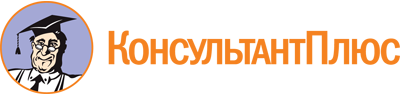 Постановление Правительства ЯО от 21.09.2020 N 754-п
(ред. от 15.05.2023)
"Об утверждении государственной программы Ярославской области "Развитие здравоохранения в Ярославской области" на 2020 - 2025 годы и признании утратившими силу отдельных постановлений Правительства области"Документ предоставлен КонсультантПлюс

www.consultant.ru

Дата сохранения: 12.06.2023
 Список изменяющих документов(в ред. Постановлений Правительства ЯО от 15.10.2020 N 816-п,от 04.06.2021 N 353-п, от 01.12.2021 N 836-п, от 06.05.2022 N 345-п,от 21.07.2022 N 600-п, от 15.05.2023 N 452-п)Список изменяющих документов(в ред. Постановлений Правительства ЯО от 15.10.2020 N 816-п,от 04.06.2021 N 353-п, от 01.12.2021 N 836-п, от 06.05.2022 N 345-п,от 21.07.2022 N 600-п, от 15.05.2023 N 452-п)Ответственный исполнитель Государственной программыдепартамент здравоохранения и фармации Ярославской области, директор департамента здравоохранения и фармации Ярославской области Луганский Сергей Викториевич, тел. (4852) 40-18-91Куратор Государственной программызаместитель Председателя Правительства области Андреева Лариса МихайловнаОтветственный исполнитель подпрограмм Государственной программыдепартамент здравоохранения и фармации Ярославской областиСроки реализации Государственной программы2020 - 2025 годыЦель Государственной программыобеспечение доступности медицинской помощи и повышение эффективности медицинских услуг, объемы, виды и качество которых должны соответствовать уровню заболеваемости и потребностям населенияПеречень подпрограмм Государственной программы- ведомственная целевая программа департамента здравоохранения и фармации Ярославской области (приложение 1 к Государственной программе);- подпрограмма "Развитие материально-технической базы медицинских организаций Ярославской области" (приложение 2 к Государственной программе);- региональная целевая программа "Борьба с сердечно-сосудистыми заболеваниями";- региональная целевая программа "Борьба с онкологическими заболеваниями";- региональная целевая программа "Развитие детского здравоохранения, включая создание современной инфраструктуры оказания медицинской помощи детям, в Ярославской области";- региональная целевая программа "Развитие системы оказания первичной медико-санитарной помощи";- региональная целевая программа "Улучшение кадрового обеспечения государственных медицинских организаций Ярославской области";- региональная целевая программа "Развитие экспорта медицинских услуг в Ярославской области";- региональная целевая программа "Создание единого цифрового контура в системе здравоохранения Ярославской области на основе единой государственной информационной системы здравоохранения";- региональная целевая программа "Формирование системы мотивации граждан к здоровому образу жизни, включая здоровое питание и отказ от вредных привычек";- региональная программа "Модернизация первичного звена здравоохранения Ярославской области";- региональная программа "Оптимальная для восстановления здоровья медицинская реабилитация";- региональная программа "Обеспечение расширенного неонатального скрининга"Объем и источники финансирования Государственной программывсего по Государственной программе - 100583,541 млн рублей, из них:- федеральные средства:2020 год - 4096,11 млн рублей;2021 год - 5718,29 млн рублей;2022 год - 4353,82 млн рублей;2023 год - 2628,26 млн рублей;2024 год - 2406,38 млн рублей;2025 год - 2250,74 млн рублей;- областные средства:2020 год - 11031,37 млн рублей;2021 год - 12185,56 млн рублей;2022 год - 12896,17 млн рублей;2023 год - 13930,57 млн рублей;2024 год - 13552,89 млн рублей;2025 год - 14445,37 млн рублей;- иные источники:2020 год - 44,48 млн рублей;2021 год - 191,92 млн рублей;2022 год - 211,81 млн рублей;2023 год - 201,95 млн рублей;2024 год - 238,86 млн рублей;2025 год - 198,99 млн рублейПлановые объемы финансирования подпрограмм Государственной программы по годам реализации- ведомственная целевая программа департамента здравоохранения и фармации Ярославской области:всего - 81279,57 млн рублей, из них:2020 год - 13246,99 млн рублей;2021 год - 15054,23 млн рублей;2022 год - 13230,57 млн рублей;2023 год - 13219,96 млн рублей;2024 год - 13044,29 млн рублей;2025 год - 13483,54 млн рублей;- подпрограмма "Развитие материально-технической базы медицинских организаций Ярославской области":всего - 1332,4 млн рублей, из них:2020 год - 644,92 млн рублей;2021 год - 4,78 млн рублей;2022 год - 23,75 млн рублей;2023 год - 12,70 млн рублей;2024 год - 646,25 млн рублей;- региональная целевая программа "Борьба с сердечно-сосудистыми заболеваниями":всего - 1309,54 млн рублей, из них:2020 год - 207,90 млн рублей;2021 год - 219,93 млн рублей;2022 год - 266,33 млн рублей;2023 год - 200,87 млн рублей;2024 год - 280,55 млн рублей;2025 год - 133,97 млн рублей;- региональная целевая программа "Борьба с онкологическими заболеваниями":всего - 5021,92 млн рублей, из них:2020 год - 475,82 млн рублей;2021 год - 1436,73 млн рублей;2022 год - 2407,88 млн рублей;2023 год - 622,80 млн рублей;2024 год - 78,69 млн рублей;- региональная целевая программа "Создание единого цифрового контура в системе здравоохранения Ярославской области на основе единой государственной информационной системы здравоохранения":всего - 810,35 млн рублей, из них:2020 год - 390,2 млн рублей;2021 год - 111,22 млн рублей;2022 год - 74,11 млн рублей;2023 год - 117,76 млн рублей;2024 год - 117,06 млн рублей;- региональная целевая программа "Развитие системы оказания первичной медико-санитарной помощи":всего - 128,14 млн рублей, из них:2020 год - 1,29 млн рублей;2021 год - 26,4 млн рублей;2022 год - 25,11 млн рублей;2023 год - 25,12 млн рублей;2024 год - 25,12 млн рублей;2025 год - 25,12 млн рублей;- региональная целевая программа "Улучшение кадрового обеспечения государственных медицинских организаций Ярославской области":всего - 387,21 млн рублей, из них:2020 год - 48,23 млн рублей;2021 год - 41,73 млн рублей;2022 год - 52,23 млн рублей;2023 год - 136,46 млн рублей;2024 год - 54,28 млн рублей;2025 год - 54,28 млн рублей;- региональная целевая программа "Развитие детского здравоохранения, включая создание современной инфраструктуры оказания медицинской помощи детям, в Ярославской области":всего - 3332,65 млн рублей, из них:2020 год - 156,61 млн рублей;2021 год - 44,49 млн рублей;2022 год - 55,98 млн рублей;2023 год - 1151,79 млн рублей;2024 год - 576,28 млн рублей;2025 год - 1347,49 млн рублей;- региональная программа "Модернизация первичного звена здравоохранения Ярославской области":всего - 6509,69 млн рублей, из них:2021 год - 1156,26 млн рублей;2022 год - 1228,78 млн рублей;2023 год - 1191,03 млн рублей;2024 год - 1228,79 млн рублей;2025 год - 1704,83 млн рублей;- региональная программа "Оптимальная для восстановления здоровья медицинская реабилитация":всего - 392,10 млн рублей, из них:2022 год - 97,06 млн рублей;2023 год - 54,67 млн рублей;2024 год - 120,18 млн рублей;2025 год - 120,19 млн рублей;- региональная программа "Обеспечение расширенного неонатального скрининга":всего - 79,96 млн рублей, из них:2023 год - 27,61 млн рублей;2024 год - 26,65 млн рублей;2025 год - 25,70 млн рублейКонечные результаты Государственной программыв результате реализации Государственной программы к концу 2025 года ожидается увеличение продолжительности жизни при рождении до 73,85 года, снижение смертности от всех причин до 14,5 случая на 1000 населения, снижение смертности от болезней системы кровообращения до 450 случаев на 100 тыс. населения, снижение смертности от новообразований (в том числе злокачественных) до 185 случаев на 100 тыс. населения, снижение смертности от туберкулеза до 3,6 случая на 100 тыс. населенияЭлектронный адрес размещения Государственной программы в информационно-телекоммуникационной сети "Интернет"https://www.yarregion.ru/depts/zdrav/tmpPages/programs.aspxКонсультантПлюс: примечание.Нумерация пунктов дана в соответствии с официальным текстом документа.Nп/пНаименование показателяЕдиница измеренияПлановое значение показателяПлановое значение показателяПлановое значение показателяПлановое значение показателяПлановое значение показателяПлановое значение показателяПлановое значение показателяNп/пНаименование показателяЕдиница измерениябазовое, 2019 год2020 год2021 год2022 год2023 год2024 год2025 год123456789101. Государственная программа1. Государственная программа1. Государственная программа1. Государственная программа1. Государственная программа1. Государственная программа1. Государственная программа1. Государственная программа1. Государственная программа1. Государственная программа1.1Ожидаемая продолжительность жизни при рождениилет72,9273,773,970,4372,5873,1373,851.2Доля ВИЧ-инфицированных лиц, состоящих на диспансерном учете, от числа выявленныхпроцентов9596,196,296,396,496,596,51.3Доля ВИЧ-инфицированных лиц, получающих антиретровирусную терапию, от числа состоящих на диспансерном учетепроцентов607580838587871.4Смертность от всех причинна 1 тыс. населения14,714,714,614,614,514,514,51.5Смертность от болезней системы кровообращенияслучаев/100 тыс. населения599,35255054904704504501.6Смертность от новообразований (в том числе злокачественных)случаев/100 тыс. населения221,62212182102001851851.7Смертность от туберкулезаслучаев/100 тыс. населения3,73,73,73,63,63,63,62. Ведомственная целевая программа департамента здравоохранения и фармации Ярославской области2. Ведомственная целевая программа департамента здравоохранения и фармации Ярославской области2. Ведомственная целевая программа департамента здравоохранения и фармации Ярославской области2. Ведомственная целевая программа департамента здравоохранения и фармации Ярославской области2. Ведомственная целевая программа департамента здравоохранения и фармации Ярославской области2. Ведомственная целевая программа департамента здравоохранения и фармации Ярославской области2. Ведомственная целевая программа департамента здравоохранения и фармации Ярославской области2. Ведомственная целевая программа департамента здравоохранения и фармации Ярославской области2. Ведомственная целевая программа департамента здравоохранения и фармации Ярославской области2. Ведомственная целевая программа департамента здравоохранения и фармации Ярославской области2.1Удовлетворенность оказания медицинской помощьюпроцентов35,936,336,536,536,536,536,52.2Удельный расход тепловой энергии на снабжение медицинских организаций (на кв. метр)ед.1,21,31,31,31,31,31,32.3Соблюдение при наступлении страхового случая гарантий бесплатного оказания медицинской помощи застрахованному населению Ярославской областипроцентов1001001001001001001003. Подпрограмма "Развитие материально-технической базы медицинских организаций Ярославской области"3. Подпрограмма "Развитие материально-технической базы медицинских организаций Ярославской области"3. Подпрограмма "Развитие материально-технической базы медицинских организаций Ярославской области"3. Подпрограмма "Развитие материально-технической базы медицинских организаций Ярославской области"3. Подпрограмма "Развитие материально-технической базы медицинских организаций Ярославской области"3. Подпрограмма "Развитие материально-технической базы медицинских организаций Ярославской области"3. Подпрограмма "Развитие материально-технической базы медицинских организаций Ярославской области"3. Подпрограмма "Развитие материально-технической базы медицинских организаций Ярославской области"3. Подпрограмма "Развитие материально-технической базы медицинских организаций Ярославской области"3. Подпрограмма "Развитие материально-технической базы медицинских организаций Ярославской области"3.1Доля охвата детей профилактическими медицинскими осмотрами (от общей численности детского населения)процентов84,585,586868686-3.2Доля взрослого населения, прошедшего диспансеризацию (от планового показателя)процентов939494949494-3.3Выполнение объемов высокотехнологичной медицинской помощи (от установленных плановых значений)процентов100100100100100100-4. Региональная целевая программа "Создание единого цифрового контура в системе здравоохранения Ярославской области на основе единой государственной информационной системы здравоохранения"4. Региональная целевая программа "Создание единого цифрового контура в системе здравоохранения Ярославской области на основе единой государственной информационной системы здравоохранения"4. Региональная целевая программа "Создание единого цифрового контура в системе здравоохранения Ярославской области на основе единой государственной информационной системы здравоохранения"4. Региональная целевая программа "Создание единого цифрового контура в системе здравоохранения Ярославской области на основе единой государственной информационной системы здравоохранения"4. Региональная целевая программа "Создание единого цифрового контура в системе здравоохранения Ярославской области на основе единой государственной информационной системы здравоохранения"4. Региональная целевая программа "Создание единого цифрового контура в системе здравоохранения Ярославской области на основе единой государственной информационной системы здравоохранения"4. Региональная целевая программа "Создание единого цифрового контура в системе здравоохранения Ярославской области на основе единой государственной информационной системы здравоохранения"4. Региональная целевая программа "Создание единого цифрового контура в системе здравоохранения Ярославской области на основе единой государственной информационной системы здравоохранения"4. Региональная целевая программа "Создание единого цифрового контура в системе здравоохранения Ярославской области на основе единой государственной информационной системы здравоохранения"4. Региональная целевая программа "Создание единого цифрового контура в системе здравоохранения Ярославской области на основе единой государственной информационной системы здравоохранения"4.1Число граждан, воспользовавшихся услугами (сервисами) в личном кабинете пациента "Мое здоровье" на Едином портале в отчетном годутыс. чел.30,14100,08150,95202,38271,31323,93-4.2Доля медицинских организаций государственной системы здравоохранения, обеспечивающих доступ граждан к электронным медицинским документам в личном кабинете пациента "Мое здоровье" на Едином порталепроцентов0111930---4.3Количество отделений (станций и подстанций) государственных медицинских организаций Ярославской области, обеспечивающих оказание скорой и неотложной медицинской помощи, подключенных к централизованной системе (подсистеме) "Управление скорой и неотложной медицинской помощью" Ярославской областиед.11919----4.4Доля отделений (станций и подстанций) государственных медицинских организаций Ярославской области, обеспечивающих оказание скорой и неотложной медицинской помощи, подключенных к централизованной системе (подсистеме) "Управление скорой и неотложной медицинской помощью" Ярославской областипроцентов---100100100-4.5Количество государственных медицинских организаций Ярославской области и их ТВСП, участвующих в реализации программ льготного лекарственного обеспечения, подключенных к централизованной системе (подсистеме) "Управление льготным лекарственным обеспечением" Ярославской областиед.100165165----4.6Доля ТВСП государственных медицинских организаций Ярославской области, участвующих в реализации программ льготного лекарственного обеспечения, подключенных к централизованной системе (подсистеме) "Управление льготным лекарственным обеспечением" Ярославской областипроцентов---100100100-4.7Количество аптечных организаций Ярославской области, участвующих в реализации программ льготного лекарственного обеспечения, подключенных к централизованной системе (подсистеме) "Управление льготным лекарственным обеспечением" Ярославской областиед.336666----4.8Доля аптечных организаций Ярославской области, участвующих в реализации программ льготного лекарственного обеспечения, подключенных к централизованной системе (подсистеме) "Управление льготным лекарственным обеспечением" Ярославской областипроцентов---100100100-4.9Количество государственных медицинских организаций Ярославской области и их ТВСП, оказывающих амбулаторно-поликлиническую помощь и осуществляющих первичный прием граждан, подключенных к централизованной системе (подсистеме) "Управление потоками пациентов" Ярославской областиед.112168168----4.10Доля ТВСП государственных медицинских организаций Ярославской области, оказывающих амбулаторно-поликлиническую помощь и осуществляющих первичный прием граждан, подключенных к централизованной системе (подсистеме) "Управление потоками пациентов" Ярославской областипроцентов---100100100-4.11Количество государственных медицинских организаций Ярославской области и их ТВСП, подключенных к централизованной системе (подсистеме) "Телемедицинские консультации" Ярославской областиед.505070----4.12Доля ТВСП государственных медицинских организаций Ярославской области, подключенных к централизованной системе (подсистеме) "Телемедицинские консультации" Ярославской областипроцентов---100100100-4.13Количество государственных медицинских организаций Ярославской области и их ТВСП, подключенных к централизованной системе (подсистеме) "Центральный архив медицинских изображений" Ярославской областиед.2360237----4.14Доля ТВСП государственных медицинских организаций Ярославской области, подключенных к централизованной системе (подсистеме) "Центральный архив медицинских изображений" Ярославской областипроцентов---100100100-4.15Количество государственных медицинских организаций Ярославской области и их ТВСП, участвующих в оказании медицинской помощи, подключенных к централизованной системе (подсистеме) "Организация оказания профилактической медицинской помощи (диспансеризация, диспансерное наблюдение, профилактические осмотры)" Ярославской областиед.22167----4.16Доля ТВСП государственных медицинских организаций Ярославской области, участвующих в оказании медицинской помощи, подключенных к централизованной системе (подсистеме) "Организация оказания профилактической медицинской помощи (диспансеризация, диспансерное наблюдение, профилактические осмотры)" Ярославской областипроцентов---100100100-4.17Количество государственных медицинских организаций Ярославской области и их ТВСП, формирующих реестр счетов об оказанной медицинской помощи на основании сведений электронных медицинских карт граждан, застрахованных в системе обязательного медицинского страхованияед.048207----4.18Доля государственных медицинских организаций Ярославской области и их ТВСП, формирующих реестр счетов об оказанной медицинской помощи на основании сведений электронных медицинских карт граждан, застрахованных в системе обязательного медицинского страхованияпроцентов---100100100-4.19Количество государственных медицинских организаций Ярославской области и их ТВСП, оказывающих медицинскую помощь, передающих структурированные электронные медицинские документы в подсистему "Региональная интегрированная электронная медицинская карта"ед.201220220----4.20Доля ТВСП государственных медицинских организаций Ярославской области, оказывающих медицинскую помощь, подключенных к подсистеме "Региональная интегрированная электронная медицинская карта"процентов---100100100-4.21Количество государственных медицинских организаций Ярославской области и их ТВСП, оказывающих медицинскую помощь, передающих сведения о созданных электронных медицинских документах в подсистему "Реестр электронных медицинских документов"ед.014237----4.22Доля ТВСП государственных медицинских организаций Ярославской области, передающих сведения о созданных электронных медицинских документах в подсистему "Реестр электронных медицинских документов" Ярославской областипроцентов---100100100-4.23Количество государственных медицинских организаций Ярославской области и их ТВСП, обеспечивающих информационное взаимодействие с информационными системами фондов социального страхования в электронном видеед.168168168----4.24Доля государственных медицинских организаций Ярославской области, обеспечивающих межведомственное электронное взаимодействие с информационными системами фондов социального страхования в электронном виде в части передачи электронного листка нетрудоспособностипроцентов---100100100-4.25Количество государственных медицинских организаций Ярославской области, обеспечивающих информационное взаимодействие с информационными системами учреждений медико-социальной экспертизы для обмена документами в электронном виде при направлении гражданина на медико-социальную экспертизуед.0340----4.26Доля государственных медицинских организаций Ярославской области, обеспечивающих межведомственное электронное взаимодействие с информационными системами учреждений медико-социальной экспертизыпроцентов---100100100-4.27Количество медицинских работников, участвующих в оказании медицинской помощи, для которых организованы автоматизированные рабочие места, подключенные к медицинским информационным системам государственных медицинских организаций Ярославской областиед.70901209315271----4.28Доля медицинских работников, участвующих в оказании медицинской помощи, для которых организованы автоматизированные рабочие места, подключенные к медицинским информационным системам государственных медицинских организаций Ярославской областипроцентов---100100100-4.29Количество автоматизированных рабочих мест в государственных медицинских организациях Ярославской областиед.4963846310689----4.30Количество автоматизированных рабочих мест медицинских работников государственных медицинских организаций Ярославской области и их ТВСП, подключенных к защищенной сети передачи данных Ярославской областиед.4963846310425----4.31Доля автоматизированных рабочих мест медицинских работников государственных медицинских организаций Ярославской области, подключенных к защищенной сети передачи данных Ярославской областипроцентов---100100100-4.32Доля ТВСП государственных медицинских организаций Ярославской области общего профиля и сердечно-сосудистых центров, участвующих в оказании медицинской помощи больным сердечно-сосудистыми заболеваниями, подключенных к централизованной системе (подсистеме) "Организация оказания медицинской помощи больным сердечно-сосудистыми заболеваниями" Ярославской областипроцентов---100100100-4.33Доля ТВСП государственных медицинских организаций Ярославской области, участвующих в оказании медицинской помощи беременным женщинам, подключенных к централизованной системе (подсистеме) "Организация оказания медицинской помощи по профилям "Акушерство и гинекология" и "Неонатология" (Мониторинг беременных)" Ярославской областипроцентов---100100100-4.34Доля ТВСП государственных медицинских организаций Ярославской области, участвующих в оказании медицинской помощи больным онкологическими заболеваниями, подключенных к централизованной системе (подсистеме) "Организация оказания медицинской помощи больным онкологическими заболеваниями" Ярославской областипроцентов---100100100-4.35Доля записей на прием к врачу, совершенных гражданами дистанционнопроцентов---485663-5. Региональная целевая программа "Развитие экспорта медицинских услуг в Ярославской области"5. Региональная целевая программа "Развитие экспорта медицинских услуг в Ярославской области"5. Региональная целевая программа "Развитие экспорта медицинских услуг в Ярославской области"5. Региональная целевая программа "Развитие экспорта медицинских услуг в Ярославской области"5. Региональная целевая программа "Развитие экспорта медицинских услуг в Ярославской области"5. Региональная целевая программа "Развитие экспорта медицинских услуг в Ярославской области"5. Региональная целевая программа "Развитие экспорта медицинских услуг в Ярославской области"5. Региональная целевая программа "Развитие экспорта медицинских услуг в Ярославской области"5. Региональная целевая программа "Развитие экспорта медицинских услуг в Ярославской области"5. Региональная целевая программа "Развитие экспорта медицинских услуг в Ярославской области"Объем экспорта медицинских услугмлн долл. США0,3960,5330,5530,5730,5930,623-6. Региональная целевая программа "Развитие системы оказания первичной медико-санитарной помощи"6. Региональная целевая программа "Развитие системы оказания первичной медико-санитарной помощи"6. Региональная целевая программа "Развитие системы оказания первичной медико-санитарной помощи"6. Региональная целевая программа "Развитие системы оказания первичной медико-санитарной помощи"6. Региональная целевая программа "Развитие системы оказания первичной медико-санитарной помощи"6. Региональная целевая программа "Развитие системы оказания первичной медико-санитарной помощи"6. Региональная целевая программа "Развитие системы оказания первичной медико-санитарной помощи"6. Региональная целевая программа "Развитие системы оказания первичной медико-санитарной помощи"6. Региональная целевая программа "Развитие системы оказания первичной медико-санитарной помощи"6. Региональная целевая программа "Развитие системы оказания первичной медико-санитарной помощи"6.1Число граждан, прошедших профилактические осмотрытыс. чел.410477-----6.2Доля впервые в жизни установленных неинфекционных заболеваний, выявленных при проведении диспансеризации и профилактическом медицинском осмотре, от всех установленных неинфекционных заболеваний, выявленных при проведении диспансеризации и профилактическом медицинском осмотрепроцентов3,18,7-----6.3Количество медицинских организаций, участвующих в создании и тиражировании новой модели медицинской организации, оказывающей первичную медико-санитарную помощьед.3486-----6.4Количество посещений при выездах мобильных медицинских бригадтыс. посещений1,434,5-----6.5Доля граждан, ежегодно проходящих профилактический медицинский осмотр и (или) диспансеризацию, от общего числа населенияпроцентов40,4-19,929,360,270,070,06.6Доля населенных пунктов с числом жителей до 2000 человек, населению которых доступна первичная медико-санитарная помощьпроцентов87,11-89,6992,2794,8597,42-6.7Доля поликлиник и поликлинических подразделений, участвующих в создании и тиражировании новой модели медицинской организации, оказывающей первичную медико-санитарную помощь, от общего числа таких организацийпроцентов100-100100100100-6.8Количество посещений при выездах мобильных медицинских бригад, оснащенных мобильными медицинскими комплексамитыс. посещений на 1 мобильную медицинскую бригаду0,7-1,82,42,93,5-7. Региональная целевая программа "Формирование системы мотивации граждан к здоровому образу жизни, включая здоровое питание и отказ от вредных привычек"7. Региональная целевая программа "Формирование системы мотивации граждан к здоровому образу жизни, включая здоровое питание и отказ от вредных привычек"7. Региональная целевая программа "Формирование системы мотивации граждан к здоровому образу жизни, включая здоровое питание и отказ от вредных привычек"7. Региональная целевая программа "Формирование системы мотивации граждан к здоровому образу жизни, включая здоровое питание и отказ от вредных привычек"7. Региональная целевая программа "Формирование системы мотивации граждан к здоровому образу жизни, включая здоровое питание и отказ от вредных привычек"7. Региональная целевая программа "Формирование системы мотивации граждан к здоровому образу жизни, включая здоровое питание и отказ от вредных привычек"7. Региональная целевая программа "Формирование системы мотивации граждан к здоровому образу жизни, включая здоровое питание и отказ от вредных привычек"7. Региональная целевая программа "Формирование системы мотивации граждан к здоровому образу жизни, включая здоровое питание и отказ от вредных привычек"7. Региональная целевая программа "Формирование системы мотивации граждан к здоровому образу жизни, включая здоровое питание и отказ от вредных привычек"7. Региональная целевая программа "Формирование системы мотивации граждан к здоровому образу жизни, включая здоровое питание и отказ от вредных привычек"7.1Доля граждан, ведущих здоровый образ жизнипроцентов10,512,113,715,316,918,5-7.2Розничные продажи алкогольной продукции на душу населениялитров стопроцентного спирта7,67,37,27,176,9-7.3Смертность женщин в возрасте 16 - 54 летна 100 тыс. чел.224,3216,4-----7.4Смертность мужчин в возрасте 16 - 59 летна 100 тыс. чел.828729,3-----7.5Темпы прироста первичной заболеваемости ожирениемпроцентов317,06,45,95,24,4-8. Региональная целевая программа "Улучшение кадрового обеспечения государственных медицинских организаций Ярославской области"8. Региональная целевая программа "Улучшение кадрового обеспечения государственных медицинских организаций Ярославской области"8. Региональная целевая программа "Улучшение кадрового обеспечения государственных медицинских организаций Ярославской области"8. Региональная целевая программа "Улучшение кадрового обеспечения государственных медицинских организаций Ярославской области"8. Региональная целевая программа "Улучшение кадрового обеспечения государственных медицинских организаций Ярославской области"8. Региональная целевая программа "Улучшение кадрового обеспечения государственных медицинских организаций Ярославской области"8. Региональная целевая программа "Улучшение кадрового обеспечения государственных медицинских организаций Ярославской области"8. Региональная целевая программа "Улучшение кадрового обеспечения государственных медицинских организаций Ярославской области"8. Региональная целевая программа "Улучшение кадрового обеспечения государственных медицинских организаций Ярославской области"8. Региональная целевая программа "Улучшение кадрового обеспечения государственных медицинских организаций Ярославской области"8.1Обеспеченность врачамичел. на 10 тыс. населения4344,345,145,946,747,5-8.2Обеспеченность средним медицинским персоналомчел. на 10 тыс. населения77,481,281,682,783,484,1-8.3Обеспеченность врачами сельского населениячел. на 10 тыс. населения13,213,914,314,61515,4-8.4Обеспеченность средним медицинским персоналом сельского населениячел. на 10 тыс. населения42,8454748,148,749,8-8.5Доля выпускников образовательных организаций, подведомственных Министерству здравоохранения Российской Федерации, обучавшихся в рамках целевой подготовки для нужд области, из числа не поступивших в ординатуру, трудоустроившихся после завершения обучения в медицинские или фармацевтические организации системы здравоохранения области, от общей численности таких выпускниковпроцентов83,39095979797-8.6Количество специалистов, подготовленных по основной профессиональной образовательной программе высшего образования - программе ординатуры в рамках целевой подготовки по договору о целевом обучении, заключенному с департаментом здравоохранения и фармации Ярославской областичел.213435354042-8.7Количество специалистов, подготовленных по основной профессиональной образовательной программе высшего образования - программе специалитета в рамках целевой подготовки по договору о целевом обучении, заключенному с департаментом здравоохранения и фармации Ярославской областичел.556565656565-8.8Доля врачей, имеющих высшую квалификационную категорию, от общей численности работающих в медицинских организациях Ярославской области врачейпроцентов28,263435363740-8.9Доля работников со средним медицинским образованием, имеющих высшую квалификационную категорию, от общей численности работающих в медицинских организациях Ярославской области работников со средним медицинским образованиемпроцентов28,73032333537-8.10Количество мероприятий по повышению престижа профессии медицинского работника, проводимых в Ярославской областипроцентов242525262627-9. Региональная целевая программа "Развитие детского здравоохранения, включая создание современной инфраструктуры оказания медицинской помощи детям, в Ярославской области"9. Региональная целевая программа "Развитие детского здравоохранения, включая создание современной инфраструктуры оказания медицинской помощи детям, в Ярославской области"9. Региональная целевая программа "Развитие детского здравоохранения, включая создание современной инфраструктуры оказания медицинской помощи детям, в Ярославской области"9. Региональная целевая программа "Развитие детского здравоохранения, включая создание современной инфраструктуры оказания медицинской помощи детям, в Ярославской области"9. Региональная целевая программа "Развитие детского здравоохранения, включая создание современной инфраструктуры оказания медицинской помощи детям, в Ярославской области"9. Региональная целевая программа "Развитие детского здравоохранения, включая создание современной инфраструктуры оказания медицинской помощи детям, в Ярославской области"9. Региональная целевая программа "Развитие детского здравоохранения, включая создание современной инфраструктуры оказания медицинской помощи детям, в Ярославской области"9. Региональная целевая программа "Развитие детского здравоохранения, включая создание современной инфраструктуры оказания медицинской помощи детям, в Ярославской области"9. Региональная целевая программа "Развитие детского здравоохранения, включая создание современной инфраструктуры оказания медицинской помощи детям, в Ярославской области"9. Региональная целевая программа "Развитие детского здравоохранения, включая создание современной инфраструктуры оказания медицинской помощи детям, в Ярославской области"9.1Смертность детей в возрасте 0 - 1 года на 1 тысячу новорожденных, родившихся живымислучаев6,004,54,03,93,83,7-9.2Доля женщин с преждевременными родами, родоразрешенных на сроке от 22 до 37 недель в государственном бюджетном учреждении здравоохранения Ярославской области "Областной перинатальный центр"процентов63,063,568,869,069,269,4-9.3Смертность детей в возрасте 0 - 4 лет на 1 тысячу новорожденных, родившихся живымислучаев7,16,84,44,34,24,1-9.4Смертность детей в возрасте 0 - 17 лет на 100 тысяч детей соответствующего возрастаслучаев57,056,252,049,046,034,9-9.5Доля посещений детьми в возрасте 0 - 17 лет медицинских организаций с профилактическими целямипроцентов51,752,853,053,253,453,5-9.6Доля детей в возрасте 0 - 17 лет, взятых под диспансерное наблюдение, с впервые в жизни установленными заболеваниями костно-мышечной системыпроцентов16,150,060,070,080,090,0-9.7Доля детей в возрасте 0 - 17 лет, взятых под диспансерное наблюдение, с впервые в жизни установленными заболеваниями глазпроцентов10,345,055,070,080,090,0-9.8Доля детей в возрасте 0 - 17 лет, взятых под диспансерное наблюдение, с впервые в жизни установленными заболеваниями органов пищеваренияпроцентов13,750,060,070,080,090,0-9.9Доля детей в возрасте 0 - 17 лет, взятых под диспансерное наблюдение, с впервые в жизни установленными заболеваниями органов кровообращенияпроцентов34,560,070,080,090,090,0-9.10Доля детей в возрасте 0 - 17 лет, взятых под диспансерное наблюдение, с впервые в жизни установленными заболеваниями эндокринной системы и нарушениями обмена веществпроцентов34,960,070,080,090,090,0-9.11Укомплектованность медицинских организаций, оказывающих медицинскую помощь детям в амбулаторных условиях, врачами-педиатрамипроцентов--95,295,295,295,2-9.12Доля выполненных детьми посещений детских поликлиник и детских поликлинических подразделений, в которых созданы комфортные условия пребывания детей и которые дооснащены медицинским оборудованием, от общего числа посещений детьми детских поликлиник и поликлинических подразделенийпроцентов--40,070,090,095,0-10. Региональная целевая программа "Борьба с онкологическими заболеваниями"10. Региональная целевая программа "Борьба с онкологическими заболеваниями"10. Региональная целевая программа "Борьба с онкологическими заболеваниями"10. Региональная целевая программа "Борьба с онкологическими заболеваниями"10. Региональная целевая программа "Борьба с онкологическими заболеваниями"10. Региональная целевая программа "Борьба с онкологическими заболеваниями"10. Региональная целевая программа "Борьба с онкологическими заболеваниями"10. Региональная целевая программа "Борьба с онкологическими заболеваниями"10. Региональная целевая программа "Борьба с онкологическими заболеваниями"10. Региональная целевая программа "Борьба с онкологическими заболеваниями"10.1Доля злокачественных новообразований, выявленных на I, II стадияхпроцентов57,955,057,456,257,059,1-10.2Удельный вес больных со злокачественными новообразованиями, состоящих на учете 5 лет и более, от общего числа больных со злокачественными новообразованиями, состоящих под диспансерным наблюдениемпроцентов55,856,657,458,359,260,0-10.3Одногодичная летальность больных со злокачественными новообразованиями (умерли в течение первого года с момента установления диагноза из числа больных, впервые взятых под диспансерное наблюдение в предыдущем году)процентов23,722,421,124,421,519,1-10.4Смертность населения от злокачественных новообразований на 100 тыс. населенияслучаев на 100 тыс. населения--215,1211,4207,7204-10.5Доля лиц с онкологическими заболеваниями, прошедших обследование и/или лечение в текущем году, от числа состоящих под диспансерным наблюдениемпроцентов--66,070,075,080,0-11. Региональная целевая программа "Борьба с сердечно-сосудистыми заболеваниями"11. Региональная целевая программа "Борьба с сердечно-сосудистыми заболеваниями"11. Региональная целевая программа "Борьба с сердечно-сосудистыми заболеваниями"11. Региональная целевая программа "Борьба с сердечно-сосудистыми заболеваниями"11. Региональная целевая программа "Борьба с сердечно-сосудистыми заболеваниями"11. Региональная целевая программа "Борьба с сердечно-сосудистыми заболеваниями"11. Региональная целевая программа "Борьба с сердечно-сосудистыми заболеваниями"11. Региональная целевая программа "Борьба с сердечно-сосудистыми заболеваниями"11. Региональная целевая программа "Борьба с сердечно-сосудистыми заболеваниями"11. Региональная целевая программа "Борьба с сердечно-сосудистыми заболеваниями"11.1Смертность населения от ишемической болезни сердцаслучаев на 100 тыс. населения250,6-259,6252,6245,6238,6-11.2Смертность населения от цереброваскулярных болезнейслучаев на 100 тыс. населения251,3-254,9242,6230,3218-11.3Количество рентгенэндоваскулярных вмешательств в лечебных целяхтыс. ед.1,2631,221,6121,6101,7161,820-11.4Больничная летальность от инфаркта миокардапроцентов14,214,112,615,514,513,6-11.5Больничная летальность от ОНМКпроцентов20,721,519,623,822,521,2-11.6Доля лиц с болезнями системы кровообращения, состоящих под диспансерным наблюдением, получивших в текущем году медицинские услуги в рамках диспансерного наблюдения, от всех пациентов с болезнями системы кровообращения, состоящих под диспансерным наблюдениемпроцентов--50,060,070,080,0-11.7Доля лиц, которые перенесли ОНМК, инфаркт миокарда, а также лиц, которым были выполнены аортокоронарное шунтирование, ангиопластика коронарных артерий со стентированием и катетерная абляция по поводу сердечно-сосудистых заболеваний, бесплатно получавших в отчетном году необходимые лекарственные препараты в амбулаторных условиях, от общего числа лиц, которые перенесли ОНМК, инфаркт миокарда, а также лиц, которым были выполнены аортокоронарное шунтирование, ангиопластика коронарных артерий со стентированием и катетерная абляция по поводу сердечно-сосудистых заболеванийпроцентов--80,085,090,090,0-11.8Смертность от инфаркта миокардаслучаев на 100 тыс. населения44,851,5-39,838,237-11.9Смертность от ОНМКслучаев на 100 тыс. населения95,5102-8581,578,9-11.10Смертность от болезней системы кровообращенияслучаев на 100 тыс. населения---604,4587,7571,0-11.11Отношение числа рентгенэндоваскулярных вмешательств в лечебных целях к общему числу выбывших больных, перенесших острый коронарный синдромпроцентов35,440,3-50,155,060-11.12Доля профильных госпитализаций пациентов с ОНМК, доставленных автомобилями скорой медицинской помощи, от всех госпитализаций пациентов с ОНМК, доставленных автомобилями скорой медицинской помощипроцентов87,789,2-92,193,795,0-11.13Летальность больных с болезнями системы кровообращения среди лиц с болезнями системы кровообращения, состоящих под диспансерным наблюдением (умершие от болезней системы кровообращения/число лиц с болезнями системы кровообращения, состоящих под диспансерным наблюдением)процентов---2,031,971,91-11.14Доля лиц 18 лет и старше, у которых выявлены хронические сердечно-сосудистые заболевания (функциональные расстройства, иные состояния), состоявших под диспансерным наблюдениемпроцентов----82,683,0-12. Региональная программа "Модернизация первичного звена здравоохранения Ярославской области"12. Региональная программа "Модернизация первичного звена здравоохранения Ярославской области"12. Региональная программа "Модернизация первичного звена здравоохранения Ярославской области"12. Региональная программа "Модернизация первичного звена здравоохранения Ярославской области"12. Региональная программа "Модернизация первичного звена здравоохранения Ярославской области"12. Региональная программа "Модернизация первичного звена здравоохранения Ярославской области"12. Региональная программа "Модернизация первичного звена здравоохранения Ярославской области"12. Региональная программа "Модернизация первичного звена здравоохранения Ярославской области"12. Региональная программа "Модернизация первичного звена здравоохранения Ярославской области"12. Региональная программа "Модернизация первичного звена здравоохранения Ярославской области"12.1Доля охвата населения Ярославской области первичной медико-санитарной помощьюпроцентов100-100100100100-12.2Доля зданий медицинских организаций, оказывающих первичную медико-санитарную помощь, находящихся в аварийном состоянии, требующих сноса, реконструкции и капитального ремонтапроцентов---31,830,029,1-12.3Оценка общественного мнения по удовлетворенности населения медицинской помощьюпроцентов---32,537,041,0-12.4Число посещений сельскими жителями медицинских организаций на 1 человека в годчел./год7,2-7,27,27,47,4-12.5Число посещений медицинскими работниками пациентов на домуед.565143-566500567500568500569500-12.6Повышение комфортности получения медицинских услугпроцентов86,8-88909598-12.7Снижение количества оборудования для оказания медицинской помощи со сроком эксплуатации свыше 10 лет в медицинских организациях, оказывающих первичную медико-санитарную помощьед.420-400----12.8Доля оборудования в подразделениях, оказывающих медицинскую помощь в амбулаторных условиях, со сроком эксплуатации свыше 10 лет от общего числа единиц оборудования данного видапроцентов---35,134,734,7-12.9Укомплектованность врачебных должностей в подразделениях, оказывающих медицинскую помощь в амбулаторных условиях (физическими лицами при коэффициенте совместительства 1,2)процентов88,8-90,291,69495-12.10Укомплектованность должностей среднего медицинского персонала в подразделениях, оказывающих медицинскую помощь в амбулаторных условиях (физическими лицами при коэффициенте совместительства 1,2)процентов68,9-7174,377,995-12.11Число врачей государственных медицинских организаций, оказывающих медицинскую помощь в амбулаторных условияхчел.3030-3070311531553205-12.12Число среднего медицинского персонала государственных медицинских организаций, оказывающего медицинскую помощь в амбулаторных условияхчел.4090-4140440046004850-12.13Число врачей (физических лиц), работающих в государственных и муниципальных медицинских организацияхчел.5618-5711581359166008-12.14Число медицинских работников со средним профессиональным образованием (физических лиц), работающих в государственных и муниципальных медицинских организацияхчел.10289-10332104651055810631-12.15Число врачей, оказывающих медицинскую помощь в амбулаторных условиях в медицинских организациях, расположенных в сельской местностичел.188-195203208213-12.16Число среднего медицинского персонала, оказывающего медицинскую помощь в амбулаторных условиях в медицинских организациях, расположенных в сельской местностичел.562-580600610630-12.17Доля трудоустроенных выпускников, завершивших обучение в рамках целевой подготовки по специальностям специалитета "Педиатрия" и "Лечебное дело"процентов83,3-90959797-12.18Доля трудоустроенных выпускников, завершивших обучение в рамках целевой подготовки по специальностям ординатурыпроцентов61,8-65708090-12.19Доля выпускников образовательных организаций среднего профессионального образования, трудоустроенных в государственные медицинские организации, на базе которых оказывается первичная медико-санитарная помощьпроцентов46-50556065-12.20Доля медицинских работников первичного звена здравоохранения и скорой медицинской помощи, медицинских работников центральных районных и районных больниц, обеспеченных жилыми помещениями, от числа нуждающихся в обеспечении жилой площадью и улучшении жилищных условийпроцентов50-55606570-12.21Увеличение финансового обеспечения медицинских организаций, расположенных в сельской местности, рабочих поселках, поселках городского типа и малых городахпроцентов5,57-5,888,578,578,57-12.22Доля дефицита финансового обеспечения оказания медицинской помощи, учитывающего результаты реализации мероприятий региональной программыпроцентов0-0000-12.23Доля пациентов, которые перенесли ОНМК, инфаркт миокарда и другие острые сердечно-сосудистые заболевания или операции на сосудах и которые получают медицинскую помощь в амбулаторных условиях, обеспеченных лекарственными препаратамипроцентов75-80858893-13. Региональная программа "Оптимальная для восстановления здоровья медицинская реабилитация"13. Региональная программа "Оптимальная для восстановления здоровья медицинская реабилитация"13. Региональная программа "Оптимальная для восстановления здоровья медицинская реабилитация"13. Региональная программа "Оптимальная для восстановления здоровья медицинская реабилитация"13. Региональная программа "Оптимальная для восстановления здоровья медицинская реабилитация"13. Региональная программа "Оптимальная для восстановления здоровья медицинская реабилитация"13. Региональная программа "Оптимальная для восстановления здоровья медицинская реабилитация"13. Региональная программа "Оптимальная для восстановления здоровья медицинская реабилитация"13. Региональная программа "Оптимальная для восстановления здоровья медицинская реабилитация"13. Региональная программа "Оптимальная для восстановления здоровья медицинская реабилитация"13.1Доля случаев оказания медицинской помощи по медицинской реабилитации от числа случаев, предусмотренных объемами оказания медицинской помощи по медицинской реабилитации за счет средств обязательного медицинского страхования в соответствующем годупроцентов85--909595-13.2Доля случаев оказания медицинской помощи по медицинской реабилитации в амбулаторных условиях от числа случаев, предусмотренных объемами оказания медицинской помощи по медицинской реабилитации за счет средств обязательного медицинского страхования в соответствующем годупроцентов20--34,53535-13.3Доля оснащенных современным медицинским оборудованием медицинских организаций, осуществляющих медицинскую реабилитациюпроцентов55--204090-13.4Количество информационных сюжетов в средствах массовой информации о возможности пройти медицинскую реабилитацию (в год)ед.1--444-13.5Число статей в печатных/электронных средствах массовой информации о возможности пройти медицинскую реабилитацию (в год)ед.5--101010-13.6Число выступлений на радио о возможности пройти медицинскую реабилитацию (в год)ед.0--111-14. Региональная программа "Обеспечение расширенного неонатального скрининга"14. Региональная программа "Обеспечение расширенного неонатального скрининга"14. Региональная программа "Обеспечение расширенного неонатального скрининга"14. Региональная программа "Обеспечение расширенного неонатального скрининга"14. Региональная программа "Обеспечение расширенного неонатального скрининга"14. Региональная программа "Обеспечение расширенного неонатального скрининга"14. Региональная программа "Обеспечение расширенного неонатального скрининга"14. Региональная программа "Обеспечение расширенного неонатального скрининга"14. Региональная программа "Обеспечение расширенного неонатального скрининга"14. Региональная программа "Обеспечение расширенного неонатального скрининга"14.1Доля новорожденных, обследованных на врожденные и (или) наследственные заболевания в рамках расширенного неонатального скрининга, от общего числа новорожденных, родившихся живымипроцентовнет---не менее 80не менее 95не менее 9514.2Доля новорожденных группы высокого риска, направленных для проведения подтверждающей диагностики в рамках расширенного неонатального скрининга, от общего числа новорожденных, обследованных в рамках расширенного неонатального скринингапроцентовнет---не менее 90не менее 95не менее 9514.3Доля новорожденных с впервые в жизни установленными врожденными и (или) наследственными заболеваниями, выявленными при проведении расширенного неонатального скрининга, от общего числа новорожденных, обследованных в рамках расширенного неонатального скринингапроцентовнет---0,10,10,114.4Доля новорожденных с впервые в жизни установленными врожденными и (или) наследственными заболеваниями, выявленными при проведении расширенного неонатального скрининга, в отношении которых установлено диспансерное наблюдение, от общего числа новорожденных с впервые в жизни установленными врожденными и (или) наследственными заболеваниямипроцентовнет---не менее 90не менее 95не менее 9514.5Доля новорожденных с установленными врожденными и (или) наследственными заболеваниями, выявленными при проведении расширенного неонатального скрининга, получающих патогенетическую терапию, лечебное питание, от общего числа детей, в отношении которых установлено диспансерное наблюдениепроцентовнет---959595Nп/пИсточники финансированияВсегоОценка расходов (тыс. руб.), в том числе по годам реализацииОценка расходов (тыс. руб.), в том числе по годам реализацииОценка расходов (тыс. руб.), в том числе по годам реализацииОценка расходов (тыс. руб.), в том числе по годам реализацииОценка расходов (тыс. руб.), в том числе по годам реализацииОценка расходов (тыс. руб.), в том числе по годам реализацииNп/пИсточники финансированияВсего2020 год2021 год2022 год2023 год2024 год2025 год1234567891Ведомственная целевая программа департамента здравоохранения и фармации Ярославской области81279571,61213246989,04315054226,71613230566,01613219964,23213044286,70113483538,904Предусмотрено законом об областном бюджете:- областные средства72716462,85210733027,24311706918,99612052813,91612722278,53212534842,18112966581,984- федеральные средства8563108,7602513961,8003347307,7201177752,100497685,700509444,520516956,9202Подпрограмма "Развитие материально-технической базы медицинских организаций Ярославской области"1332397,747644924,5474778,00023750,00012700,000646245,200-Предусмотрено законом об областном бюджете:- областные средства879332,247191859,0474778,00023750,00012700,000646245,200-- федеральные средства453065,500453065,500-----3Региональная программа "Оптимальная для восстановления здоровья медицинская реабилитация"392100,191--97059,30054674,110120181,781120185,000Предусмотрено законом об областном бюджете:-- областные средства107068,891--26206,00014762,01032449,08133651,800- федеральные средства285031,300--70853,30039912,10087732,70086533,2004Региональная целевая программа "Создание единого цифрового контура в системе здравоохранения Ярославской области на основе единой государственной информационной системы здравоохранения"810353,758390201,030111220,93874113,334117757,276117061,180-Предусмотрено законом об областном бюджете:- областные средства141681,45815610,1304448,8382964,53461850,87656807,080-- федеральные средства668672,300374590,900106772,10071148,80055906,40060254,100-5Региональная целевая программа "Развитие экспорта медицинских услуг в Ярославской области"6Региональная целевая программа "Развитие системы оказания первичной медико-санитарной помощи"128140,9981290,00026402,19925112,19925112,20025112,20025112,200Предусмотрено законом об областном бюджете:- областные средства69340,8981290,00013636,59912551,79914636,50013473,00013753,000- федеральные средства58800,1000,00012765,60012560,40010475,70011639,20011359,2007Региональная целевая программа "Формирование системы мотивации граждан к здоровому образу жизни, включая здоровое питание и отказ от вредных привычек"8Региональная целевая программа "Улучшение кадрового обеспечения государственных медицинских организаций Ярославской области"322934,80048232,40041732,40052230,000136463,00054277,00054277,000Предусмотрено законом об областном бюджете:- областные средства215079,80019299,90017414,90033250,000113650,50031464,50031777,000- федеральные средства117855,00028932,50024317,50018980,00022812,50022812,50022500,0009Региональная целевая программа "Развитие детского здравоохранения, включая создание современной инфраструктуры оказания медицинской помощи детям, в Ярославской области"3332646,862156611,14144495,00055977,5411151788,200576281,6001347493,3809.1Предусмотрено законом об областном бюджете:9.1- областные средства1847826,46235357,741-12376,541343065,200151407,6001305619,3809.1- федеральные средства1225772,40076772,400-0,000766000,000383000,000-9.2Справочно (за рамками закона об областном бюджете):9.2- иные источники259048,00044481,00044495,00043601,00042723,00041874,00041874,00010Региональная целевая программа "Борьба с сердечно-сосудистыми заболеваниями"1309541,497207899,042219928,100266327,447200866,700280547,708133972,500Предусмотрено законом об областном бюджете:- областные средства63409,1979928,24210656,30010729,94710833,90015901,9085358,900- федеральные средства1246132,300197970,800209271,800255597,500190032,800264645,800128613,60011Региональная программа "Модернизация первичного звена здравоохранения Ярославской области"6509692,144-1156255,8001228782,0441191031,5001228793,3001704829,50011.1Предусмотрено законом об областном бюджете:11.1- областные средства314100,444-53805,40071976,14453805,40053805,40080708,10011.1- федеральные средства5366633,900-955023,700988599,00978003,200978003,2001467004,80011.2Справочно (за рамками закона об областном бюджете):11.2- иные источники828957,800-147426,700168206,900159222,900196984,700157116,60012Региональная целевая программа "Борьба с онкологическими заболеваниями"5021924,571475820,9001436734,9642407879,066622802,87078686,771-Предусмотрено законом об областном бюджете:- областные средства1629677,47125000,000373902,664649552,866573394,4707827,471-- федеральные средства3392247,100450820,9001062832,3001758326,20049408,40070859,300-13Региональная программа "Обеспечение расширенного неонатального скрининга"79959,530---27613,45926647,17125698,900Предусмотрено законом об областном бюджете:- областные средства26173,230---9589,0598661,6717922,500- федеральные средства53786,300---18024,40017985,50017776,400Итого по Государственной программе:100583540,7115171968,10318095774,11717461796,94716760773,54716198120,61216895107,384Предусмотрено законом об областном бюджете:- областные средства78041929,95011031372,30312185561,69712896171,74713930566,44713552885,09214445372,664- федеральные средства21453604,9604096114,8005718290,7204353817,3002628261,2002406376,8202250744,120- иные источники1088005,80044481,000191921,700211807,900201945,900238858,700198990,600Источник финансового обеспеченияВсегоОценка расходов (тыс. руб.), в том числе по годам реализацииОценка расходов (тыс. руб.), в том числе по годам реализацииОценка расходов (тыс. руб.), в том числе по годам реализацииОценка расходов (тыс. руб.), в том числе по годам реализацииОценка расходов (тыс. руб.), в том числе по годам реализацииИсточник финансового обеспеченияВсего2020 год2021 год2022 год2023 год2024 годТерриториальный фонд обязательного медицинского страхования Ярославской области93198789,6016475718,1018860440,3018272867,9019222422,8020367340,50Список изменяющих документов(в ред. Постановлений Правительства ЯО от 15.10.2020 N 816-п,от 04.06.2021 N 353-п, от 01.12.2021 N 836-п, от 06.05.2022 N 345-п,от 21.07.2022 N 600-п, от 15.05.2023 N 452-п)Ответственный исполнитель ведомственной целевой программыдепартамент здравоохранения и фармации Ярославской области (далее - ДЗиФ ЯО), директор ДЗиФ ЯО Луганский Сергей Викториевич, тел. (4852) 40-18-91, заместитель председателя планово-экономического комитета ДЗиФ ЯО Устинова Екатерина Михайловна, тел. (4852) 40-17-25Куратор ведомственной целевой программызаместитель Председателя Правительства области Андреева Лариса МихайловнаСрок реализации ведомственной целевой программы2020 - 2025 годыИсполнители мероприятий ведомственной целевой программымедицинские организации Ярославской области, подведомственные ДЗиФ ЯО (далее - МО ЯО)Цель ведомственной целевой программыобеспечение доступности и качества медицинской помощи, оказываемой жителям областиОбъемы и источники финансирования ведомственной целевой программывсего по ведомственной целевой программе - 81279,57 млн рублей, из них:- федеральные средства:2020 год - 2513,96 млн рублей;2021 год - 3347,31 млн рублей;2022 год - 1177,75 млн рублей;2023 год - 497,69 млн рублей;2024 год - 509,44 млн рублей;2025 год - 516,96 млн рублей;- областные средства:2020 год - 10733,03 млн рублей;2021 год - 11706,92 млн рублей;2022 год - 12052,81 млн рублей;2023 год - 12722,28 млн рублей;2024 год - 12534,84 млн рублей;2025 год - 12966,58 млн рублейКонечные результаты реализации ведомственной целевой программыувеличение удовлетворенности населения оказанием медицинской помощи до 36,3 процентаЭлектронный адрес размещения ведомственной целевой программы в информационно-телекоммуникационной сети "Интернет"https://www.yarregion.ru/depts/zdrav/tmpPages/programs.aspxNп/пНаименование задачи/регионального проекта/мероприятияРезультат выполнения задачи/регионального проектаРезультат выполнения задачи/регионального проектаСрок реализации, годыПлановый объем финансирования (тыс. руб.)Плановый объем финансирования (тыс. руб.)Плановый объем финансирования (тыс. руб.)Исполнитель и участники мероприятияNп/пНаименование задачи/регионального проекта/мероприятиянаименование (единица измерения)плановое значениеСрок реализации, годывсегофедеральные средстваобластные средстваИсполнитель и участники мероприятия1234567891Совершенствование оказания медицинской помощи, включая профилактику заболеваний и формирование здорового образа жизниколичество случаев лечения (ед.)393620207800087,3792512281,1905287806,189ДЗиФ ЯО, МО ЯО1Совершенствование оказания медицинской помощи, включая профилактику заболеваний и формирование здорового образа жизниколичество случаев лечения (ед.)399120219188378,6723345927,6005842451,072ДЗиФ ЯО, МО ЯО1Совершенствование оказания медицинской помощи, включая профилактику заболеваний и формирование здорового образа жизниколичество случаев лечения (ед.)397220226990846,2591173455,5005817390,759ДЗиФ ЯО, МО ЯО1Совершенствование оказания медицинской помощи, включая профилактику заболеваний и формирование здорового образа жизниколичество случаев лечения (ед.)395220236563950,571493389,1006070561,471ДЗиФ ЯО, МО ЯО1Совершенствование оказания медицинской помощи, включая профилактику заболеваний и формирование здорового образа жизниколичество случаев лечения (ед.)395220246006345,123505069,8005501275,323ДЗиФ ЯО, МО ЯО1Совершенствование оказания медицинской помощи, включая профилактику заболеваний и формирование здорового образа жизниколичество случаев лечения (ед.)395220256015315,326512582,2005502733,126ДЗиФ ЯО, МО ЯО1Совершенствование оказания медицинской помощи, включая профилактику заболеваний и формирование здорового образа жизниколичество случаев госпитализации (ед.)153462020---ДЗиФ ЯО, МО ЯО1Совершенствование оказания медицинской помощи, включая профилактику заболеваний и формирование здорового образа жизниколичество случаев госпитализации (ед.)151872021---ДЗиФ ЯО, МО ЯО1Совершенствование оказания медицинской помощи, включая профилактику заболеваний и формирование здорового образа жизниколичество случаев госпитализации (ед.)150592022---ДЗиФ ЯО, МО ЯО1Совершенствование оказания медицинской помощи, включая профилактику заболеваний и формирование здорового образа жизниколичество случаев госпитализации (ед.)148422023---ДЗиФ ЯО, МО ЯО1Совершенствование оказания медицинской помощи, включая профилактику заболеваний и формирование здорового образа жизниколичество случаев госпитализации (ед.)151812024---ДЗиФ ЯО, МО ЯО1Совершенствование оказания медицинской помощи, включая профилактику заболеваний и формирование здорового образа жизниколичество случаев госпитализации (ед.)151812025---ДЗиФ ЯО, МО ЯОуровень информированности населения в возрасте 18 - 49 лет по вопросам ВИЧ-инфекции (процентов)932020---уровень информированности населения в возрасте 18 - 49 лет по вопросам ВИЧ-инфекции (процентов)952021---уровень информированности населения в возрасте 18 - 49 лет по вопросам ВИЧ-инфекции (процентов)95,52022---уровень информированности населения в возрасте 18 - 49 лет по вопросам ВИЧ-инфекции (процентов)95,52023---уровень информированности населения в возрасте 18 - 49 лет по вопросам ВИЧ-инфекции (процентов)95,52024---уровень информированности населения в возрасте 18 - 49 лет по вопросам ВИЧ-инфекции (процентов)95,52025---охват населения профилактическими осмотрами на туберкулез (процентов)78,22020---охват населения профилактическими осмотрами на туберкулез (процентов)78,22021---охват населения профилактическими осмотрами на туберкулез (процентов)78,22022---охват населения профилактическими осмотрами на туберкулез (процентов)78,22023---охват населения профилактическими осмотрами на туберкулез (процентов)78,22024---охват населения профилактическими осмотрами на туберкулез (процентов)78,22025---охват медицинским освидетельствованием на ВИЧ-инфекцию населения Ярославской области (процентов)252020---охват медицинским освидетельствованием на ВИЧ-инфекцию населения Ярославской области (процентов)262021---охват медицинским освидетельствованием на ВИЧ-инфекцию населения Ярославской области (процентов)272022---охват медицинским освидетельствованием на ВИЧ-инфекцию населения Ярославской области (процентов)272023---охват медицинским освидетельствованием на ВИЧ-инфекцию населения Ярославской области (процентов)272024---охват медицинским освидетельствованием на ВИЧ-инфекцию населения Ярославской области (процентов)272025---объем заготовки цельной крови (л)250302020---объем заготовки цельной крови (л)250302021---объем заготовки цельной крови (л)255922022---объем заготовки цельной крови (л)250302023---объем заготовки цельной крови (л)250302024---объем заготовки цельной крови (л)250302025---количество случаев госпитализации (высокотехнологичная медицинская помощь) (ед.)51582020---количество случаев госпитализации (высокотехнологичная медицинская помощь) (ед.)52322021---количество случаев госпитализации (высокотехнологичная медицинская помощь) (ед.)50802022---количество случаев госпитализации (высокотехнологичная медицинская помощь) (ед.)52332023---количество случаев госпитализации (высокотехнологичная медицинская помощь) (ед.)52332024---количество случаев госпитализации (высокотехнологичная медицинская помощь) (ед.)52332025---количество обращений по заболеванию (ед.)1746982020---количество обращений по заболеванию (ед.)1590632021---количество обращений по заболеванию (ед.)1686622022---количество обращений по заболеванию (ед.)1590922023---количество обращений по заболеванию (ед.)1590922024---количество обращений по заболеванию (ед.)1590922025---количество посещений организаций здравоохранения (ед.)8099762020---количество посещений организаций здравоохранения (ед.)8094212021---количество посещений организаций здравоохранения (ед.)7248652022---количество посещений организаций здравоохранения (ед.)8089372023---количество посещений организаций здравоохранения (ед.)8089372024---количество посещений организаций здравоохранения (ед.)8089372025---количество обслуженных рецептов (ед.)8000002020---количество обслуженных рецептов (ед.)8000002021---количество обслуженных рецептов (ед.)8000002022---количество обслуженных рецептов (ед.)8000002023---количество обслуженных рецептов (ед.)8000002024---количество обслуженных рецептов (ед.)8000002025---доля рецептов, находящихся на отсроченном обслуживании, на лекарственные препараты, предназначенные для обеспечения лиц, больных гемофилией, муковисцидозом, гипофизарным нанизмом, болезнью Гоше, злокачественными новообразованиями лимфоидной, кроветворной и родственных им тканей, рассеянным склерозом, лиц после трансплантации органов и (или) тканей (процентов)02020---доля рецептов, находящихся на отсроченном обслуживании, на лекарственные препараты, предназначенные для обеспечения лиц, больных гемофилией, муковисцидозом, гипофизарным нанизмом, болезнью Гоше, злокачественными новообразованиями лимфоидной, кроветворной и родственных им тканей, рассеянным склерозом, лиц после трансплантации органов и (или) тканей (процентов)02021---доля рецептов, находящихся на отсроченном обслуживании, на лекарственные препараты, предназначенные для обеспечения лиц, больных гемофилией, муковисцидозом, гипофизарным нанизмом, болезнью Гоше, злокачественными новообразованиями лимфоидной, кроветворной и родственных им тканей, рассеянным склерозом, лиц после трансплантации органов и (или) тканей (процентов)02022---доля рецептов, находящихся на отсроченном обслуживании, на лекарственные препараты, предназначенные для обеспечения лиц, больных гемофилией, муковисцидозом, гипофизарным нанизмом, болезнью Гоше, злокачественными новообразованиями лимфоидной, кроветворной и родственных им тканей, рассеянным склерозом, лиц после трансплантации органов и (или) тканей (процентов)02023---доля рецептов, находящихся на отсроченном обслуживании, на лекарственные препараты, предназначенные для обеспечения лиц, больных гемофилией, муковисцидозом, гипофизарным нанизмом, болезнью Гоше, злокачественными новообразованиями лимфоидной, кроветворной и родственных им тканей, рассеянным склерозом, лиц после трансплантации органов и (или) тканей (процентов)02024---доля рецептов, находящихся на отсроченном обслуживании, на лекарственные препараты, предназначенные для обеспечения лиц, больных гемофилией, муковисцидозом, гипофизарным нанизмом, болезнью Гоше, злокачественными новообразованиями лимфоидной, кроветворной и родственных им тканей, рассеянным склерозом, лиц после трансплантации органов и (или) тканей (процентов)02025---количество мест для детей в домах ребенка (ед.)1252020---количество мест для детей в домах ребенка (ед.)1252021---количество мест для детей в домах ребенка (ед.)1252022---количество мест для детей в домах ребенка (ед.)1252023---количество мест для детей в домах ребенка (ед.)1252024---количество мест для детей в домах ребенка (ед.)1252025---количество койко-дней (оказание паллиативной помощи взрослому населению) (ед.)1150072020---количество койко-дней (оказание паллиативной помощи взрослому населению) (ед.)1147472021---количество койко-дней (оказание паллиативной помощи взрослому населению) (ед.)1115442022---количество койко-дней (оказание паллиативной помощи взрослому населению) (ед.)1094942023---количество койко-дней (оказание паллиативной помощи взрослому населению) (ед.)1136142024---количество койко-дней (оказание паллиативной помощи взрослому населению) (ед.)1136142025---количество койко-дней (оказание паллиативной помощи детскому населению) (ед.)16202020---количество койко-дней (оказание паллиативной помощи детскому населению) (ед.)16202021---количество койко-дней (оказание паллиативной помощи детскому населению) (ед.)26462022---количество койко-дней (оказание паллиативной помощи детскому населению) (ед.)41202023---количество койко-дней (оказание паллиативной помощи детскому населению) (ед.)16202024---количество койко-дней (оказание паллиативной помощи детскому населению) (ед.)16202025---выполнение плана мероприятий по укреплению материально-технической базы (процентов)1002020---выполнение плана мероприятий по укреплению материально-технической базы (процентов)1002021---выполнение плана мероприятий по укреплению материально-технической базы (процентов)1002022---выполнение плана мероприятий по укреплению материально-технической базы (процентов)1002023---выполнение плана мероприятий по укреплению материально-технической базы (процентов)1002024---выполнение плана мероприятий по укреплению материально-технической базы (процентов)1002025---количество обращений по заболеванию лиц, не идентифицированных и не застрахованных в системе ОМС (ед.)5852020---количество обращений по заболеванию лиц, не идентифицированных и не застрахованных в системе ОМС (ед.)5852021---количество обращений по заболеванию лиц, не идентифицированных и не застрахованных в системе ОМС (ед.)5852022---количество обращений по заболеванию лиц, не идентифицированных и не застрахованных в системе ОМС (ед.)6122023---количество обращений по заболеванию лиц, не идентифицированных и не застрахованных в системе ОМС (ед.)5852024---количество обращений по заболеванию лиц, не идентифицированных и не застрахованных в системе ОМС (ед.)5852025---количество посещений организаций здравоохранения в неотложной и экстренной формах лицами, не идентифицированными и не застрахованными в системе ОМС (ед.)77842020---количество посещений организаций здравоохранения в неотложной и экстренной формах лицами, не идентифицированными и не застрахованными в системе ОМС (ед.)77832021---количество посещений организаций здравоохранения в неотложной и экстренной формах лицами, не идентифицированными и не застрахованными в системе ОМС (ед.)77832022---количество посещений организаций здравоохранения в неотложной и экстренной формах лицами, не идентифицированными и не застрахованными в системе ОМС (ед.)69932023---количество посещений организаций здравоохранения в неотложной и экстренной формах лицами, не идентифицированными и не застрахованными в системе ОМС (ед.)77832024---количество посещений организаций здравоохранения в неотложной и экстренной формах лицами, не идентифицированными и не застрахованными в системе ОМС (ед.)77832025---количество вызовов скорой медицинской помощи (ед.)226242020---количество вызовов скорой медицинской помощи (ед.)227372021---количество вызовов скорой медицинской помощи (ед.)234132022---количество вызовов скорой медицинской помощи (ед.)227232023---количество вызовов скорой медицинской помощи (ед.)227472024---количество вызовов скорой медицинской помощи (ед.)227472025---количество посещений организаций здравоохранения в части оказания паллиативной помощи (ед.)172192020---количество посещений организаций здравоохранения в части оказания паллиативной помощи (ед.)259432021---количество посещений организаций здравоохранения в части оказания паллиативной помощи (ед.)278032022---количество посещений организаций здравоохранения в части оказания паллиативной помощи (ед.)282042023---количество посещений организаций здравоохранения в части оказания паллиативной помощи (ед.)296382024---количество посещений организаций здравоохранения в части оказания паллиативной помощи (ед.)296382025---исполнение планового числа вакцинации населения против новой коронавирусной инфекции (процентов)1002021---1.1Организация мероприятий по формированию здорового образа жизниОрганизация мероприятий по формированию здорового образа жизниОрганизация мероприятий по формированию здорового образа жизни20201000-1000ДЗиФ ЯО, МО ЯО1.2Организация лекарственного обеспечения граждан, имеющих право на льготное лекарственное обеспечениеОрганизация лекарственного обеспечения граждан, имеющих право на льготное лекарственное обеспечениеОрганизация лекарственного обеспечения граждан, имеющих право на льготное лекарственное обеспечение20211775880,149-1775880,149ДЗиФ ЯО, МО ЯО1.2Организация лекарственного обеспечения граждан, имеющих право на льготное лекарственное обеспечениеОрганизация лекарственного обеспечения граждан, имеющих право на льготное лекарственное обеспечениеОрганизация лекарственного обеспечения граждан, имеющих право на льготное лекарственное обеспечение20221189066,117-1189066,117ДЗиФ ЯО, МО ЯО1.2Организация лекарственного обеспечения граждан, имеющих право на льготное лекарственное обеспечениеОрганизация лекарственного обеспечения граждан, имеющих право на льготное лекарственное обеспечениеОрганизация лекарственного обеспечения граждан, имеющих право на льготное лекарственное обеспечение20231223726,549-1223726,549ДЗиФ ЯО, МО ЯО1.2Организация лекарственного обеспечения граждан, имеющих право на льготное лекарственное обеспечениеОрганизация лекарственного обеспечения граждан, имеющих право на льготное лекарственное обеспечениеОрганизация лекарственного обеспечения граждан, имеющих право на льготное лекарственное обеспечение20241193226,549-1193226,549ДЗиФ ЯО, МО ЯО1.2Организация лекарственного обеспечения граждан, имеющих право на льготное лекарственное обеспечениеОрганизация лекарственного обеспечения граждан, имеющих право на льготное лекарственное обеспечениеОрганизация лекарственного обеспечения граждан, имеющих право на льготное лекарственное обеспечение20251193226,549-1193226,549ДЗиФ ЯО, МО ЯО1.3Централизованные закупки медикаментов для обеспечения оказания отдельным категориям граждан социальной услуги по обеспечению лекарственными препаратами для медицинского применения по рецептам на лекарственные препараты, медицинскими изделиями по рецептам на медицинские изделия, а также специализированными продуктами лечебного питания для детей-инвалидовЦентрализованные закупки медикаментов для обеспечения оказания отдельным категориям граждан социальной услуги по обеспечению лекарственными препаратами для медицинского применения по рецептам на лекарственные препараты, медицинскими изделиями по рецептам на медицинские изделия, а также специализированными продуктами лечебного питания для детей-инвалидовЦентрализованные закупки медикаментов для обеспечения оказания отдельным категориям граждан социальной услуги по обеспечению лекарственными препаратами для медицинского применения по рецептам на лекарственные препараты, медицинскими изделиями по рецептам на медицинские изделия, а также специализированными продуктами лечебного питания для детей-инвалидов2020310376,400310376,400-ДЗиФ ЯО, МО ЯО1.3Централизованные закупки медикаментов для обеспечения оказания отдельным категориям граждан социальной услуги по обеспечению лекарственными препаратами для медицинского применения по рецептам на лекарственные препараты, медицинскими изделиями по рецептам на медицинские изделия, а также специализированными продуктами лечебного питания для детей-инвалидовЦентрализованные закупки медикаментов для обеспечения оказания отдельным категориям граждан социальной услуги по обеспечению лекарственными препаратами для медицинского применения по рецептам на лекарственные препараты, медицинскими изделиями по рецептам на медицинские изделия, а также специализированными продуктами лечебного питания для детей-инвалидовЦентрализованные закупки медикаментов для обеспечения оказания отдельным категориям граждан социальной услуги по обеспечению лекарственными препаратами для медицинского применения по рецептам на лекарственные препараты, медицинскими изделиями по рецептам на медицинские изделия, а также специализированными продуктами лечебного питания для детей-инвалидов2021302100,500302100,500-ДЗиФ ЯО, МО ЯО1.3Централизованные закупки медикаментов для обеспечения оказания отдельным категориям граждан социальной услуги по обеспечению лекарственными препаратами для медицинского применения по рецептам на лекарственные препараты, медицинскими изделиями по рецептам на медицинские изделия, а также специализированными продуктами лечебного питания для детей-инвалидовЦентрализованные закупки медикаментов для обеспечения оказания отдельным категориям граждан социальной услуги по обеспечению лекарственными препаратами для медицинского применения по рецептам на лекарственные препараты, медицинскими изделиями по рецептам на медицинские изделия, а также специализированными продуктами лечебного питания для детей-инвалидовЦентрализованные закупки медикаментов для обеспечения оказания отдельным категориям граждан социальной услуги по обеспечению лекарственными препаратами для медицинского применения по рецептам на лекарственные препараты, медицинскими изделиями по рецептам на медицинские изделия, а также специализированными продуктами лечебного питания для детей-инвалидов2022542831,902318892,900223939,002ДЗиФ ЯО, МО ЯО1.3Централизованные закупки медикаментов для обеспечения оказания отдельным категориям граждан социальной услуги по обеспечению лекарственными препаратами для медицинского применения по рецептам на лекарственные препараты, медицинскими изделиями по рецептам на медицинские изделия, а также специализированными продуктами лечебного питания для детей-инвалидовЦентрализованные закупки медикаментов для обеспечения оказания отдельным категориям граждан социальной услуги по обеспечению лекарственными препаратами для медицинского применения по рецептам на лекарственные препараты, медицинскими изделиями по рецептам на медицинские изделия, а также специализированными продуктами лечебного питания для детей-инвалидовЦентрализованные закупки медикаментов для обеспечения оказания отдельным категориям граждан социальной услуги по обеспечению лекарственными препаратами для медицинского применения по рецептам на лекарственные препараты, медицинскими изделиями по рецептам на медицинские изделия, а также специализированными продуктами лечебного питания для детей-инвалидов2023659371,215335741,400323629,815ДЗиФ ЯО, МО ЯО1.3Централизованные закупки медикаментов для обеспечения оказания отдельным категориям граждан социальной услуги по обеспечению лекарственными препаратами для медицинского применения по рецептам на лекарственные препараты, медицинскими изделиями по рецептам на медицинские изделия, а также специализированными продуктами лечебного питания для детей-инвалидовЦентрализованные закупки медикаментов для обеспечения оказания отдельным категориям граждан социальной услуги по обеспечению лекарственными препаратами для медицинского применения по рецептам на лекарственные препараты, медицинскими изделиями по рецептам на медицинские изделия, а также специализированными продуктами лечебного питания для детей-инвалидовЦентрализованные закупки медикаментов для обеспечения оказания отдельным категориям граждан социальной услуги по обеспечению лекарственными препаратами для медицинского применения по рецептам на лекарственные препараты, медицинскими изделиями по рецептам на медицинские изделия, а также специализированными продуктами лечебного питания для детей-инвалидов2024545712,015351582,200194129,815ДЗиФ ЯО, МО ЯО1.3Централизованные закупки медикаментов для обеспечения оказания отдельным категориям граждан социальной услуги по обеспечению лекарственными препаратами для медицинского применения по рецептам на лекарственные препараты, медицинскими изделиями по рецептам на медицинские изделия, а также специализированными продуктами лечебного питания для детей-инвалидовЦентрализованные закупки медикаментов для обеспечения оказания отдельным категориям граждан социальной услуги по обеспечению лекарственными препаратами для медицинского применения по рецептам на лекарственные препараты, медицинскими изделиями по рецептам на медицинские изделия, а также специализированными продуктами лечебного питания для детей-инвалидовЦентрализованные закупки медикаментов для обеспечения оказания отдельным категориям граждан социальной услуги по обеспечению лекарственными препаратами для медицинского применения по рецептам на лекарственные препараты, медицинскими изделиями по рецептам на медицинские изделия, а также специализированными продуктами лечебного питания для детей-инвалидов2025554601,115360471,300194129,815ДЗиФ ЯО, МО ЯО1.4Финансовое обеспечение закупок диагностических средств для выявления и мониторинга лечения лиц, инфицированных вирусами иммунодефицита человека, в том числе в сочетании с вирусами гепатитов B и (или) CФинансовое обеспечение закупок диагностических средств для выявления и мониторинга лечения лиц, инфицированных вирусами иммунодефицита человека, в том числе в сочетании с вирусами гепатитов B и (или) CФинансовое обеспечение закупок диагностических средств для выявления и мониторинга лечения лиц, инфицированных вирусами иммунодефицита человека, в том числе в сочетании с вирусами гепатитов B и (или) C202019270,4096714,40012556,009ДЗиФ ЯО, МО ЯО1.4Финансовое обеспечение закупок диагностических средств для выявления и мониторинга лечения лиц, инфицированных вирусами иммунодефицита человека, в том числе в сочетании с вирусами гепатитов B и (или) CФинансовое обеспечение закупок диагностических средств для выявления и мониторинга лечения лиц, инфицированных вирусами иммунодефицита человека, в том числе в сочетании с вирусами гепатитов B и (или) CФинансовое обеспечение закупок диагностических средств для выявления и мониторинга лечения лиц, инфицированных вирусами иммунодефицита человека, в том числе в сочетании с вирусами гепатитов B и (или) C202119224,0996681,50012542,599ДЗиФ ЯО, МО ЯО1.4Финансовое обеспечение закупок диагностических средств для выявления и мониторинга лечения лиц, инфицированных вирусами иммунодефицита человека, в том числе в сочетании с вирусами гепатитов B и (или) CФинансовое обеспечение закупок диагностических средств для выявления и мониторинга лечения лиц, инфицированных вирусами иммунодефицита человека, в том числе в сочетании с вирусами гепатитов B и (или) CФинансовое обеспечение закупок диагностических средств для выявления и мониторинга лечения лиц, инфицированных вирусами иммунодефицита человека, в том числе в сочетании с вирусами гепатитов B и (или) C202222903,8699556,70013347,169ДЗиФ ЯО, МО ЯО1.4Финансовое обеспечение закупок диагностических средств для выявления и мониторинга лечения лиц, инфицированных вирусами иммунодефицита человека, в том числе в сочетании с вирусами гепатитов B и (или) CФинансовое обеспечение закупок диагностических средств для выявления и мониторинга лечения лиц, инфицированных вирусами иммунодефицита человека, в том числе в сочетании с вирусами гепатитов B и (или) CФинансовое обеспечение закупок диагностических средств для выявления и мониторинга лечения лиц, инфицированных вирусами иммунодефицита человека, в том числе в сочетании с вирусами гепатитов B и (или) C202321617,8338617,15013000,683ДЗиФ ЯО, МО ЯО1.4Финансовое обеспечение закупок диагностических средств для выявления и мониторинга лечения лиц, инфицированных вирусами иммунодефицита человека, в том числе в сочетании с вирусами гепатитов B и (или) CФинансовое обеспечение закупок диагностических средств для выявления и мониторинга лечения лиц, инфицированных вирусами иммунодефицита человека, в том числе в сочетании с вирусами гепатитов B и (или) CФинансовое обеспечение закупок диагностических средств для выявления и мониторинга лечения лиц, инфицированных вирусами иммунодефицита человека, в том числе в сочетании с вирусами гепатитов B и (или) C202421617,8338617,15013000,683ДЗиФ ЯО, МО ЯО1.4Финансовое обеспечение закупок диагностических средств для выявления и мониторинга лечения лиц, инфицированных вирусами иммунодефицита человека, в том числе в сочетании с вирусами гепатитов B и (или) CФинансовое обеспечение закупок диагностических средств для выявления и мониторинга лечения лиц, инфицированных вирусами иммунодефицита человека, в том числе в сочетании с вирусами гепатитов B и (или) CФинансовое обеспечение закупок диагностических средств для выявления и мониторинга лечения лиц, инфицированных вирусами иммунодефицита человека, в том числе в сочетании с вирусами гепатитов B и (или) C202521633,2218510,20013123,021ДЗиФ ЯО, МО ЯО1.5Финансовое обеспечение реализации мероприятий по повышению информированности граждан по вопросам профилактики ВИЧ-инфекции, а также заболеваний, ассоциированных с ВИЧ-инфекцией, в том числе с привлечением к реализации указанных мероприятий социально ориентированных некоммерческих организацийФинансовое обеспечение реализации мероприятий по повышению информированности граждан по вопросам профилактики ВИЧ-инфекции, а также заболеваний, ассоциированных с ВИЧ-инфекцией, в том числе с привлечением к реализации указанных мероприятий социально ориентированных некоммерческих организацийФинансовое обеспечение реализации мероприятий по повышению информированности граждан по вопросам профилактики ВИЧ-инфекции, а также заболеваний, ассоциированных с ВИЧ-инфекцией, в том числе с привлечением к реализации указанных мероприятий социально ориентированных некоммерческих организаций20203466,6202461,3001005,320ДЗиФ ЯО, МО ЯО1.5Финансовое обеспечение реализации мероприятий по повышению информированности граждан по вопросам профилактики ВИЧ-инфекции, а также заболеваний, ассоциированных с ВИЧ-инфекцией, в том числе с привлечением к реализации указанных мероприятий социально ориентированных некоммерческих организацийФинансовое обеспечение реализации мероприятий по повышению информированности граждан по вопросам профилактики ВИЧ-инфекции, а также заболеваний, ассоциированных с ВИЧ-инфекцией, в том числе с привлечением к реализации указанных мероприятий социально ориентированных некоммерческих организацийФинансовое обеспечение реализации мероприятий по повышению информированности граждан по вопросам профилактики ВИЧ-инфекции, а также заболеваний, ассоциированных с ВИЧ-инфекцией, в том числе с привлечением к реализации указанных мероприятий социально ориентированных некоммерческих организаций20213106,7002205,700901,000ДЗиФ ЯО, МО ЯО1.5Финансовое обеспечение реализации мероприятий по повышению информированности граждан по вопросам профилактики ВИЧ-инфекции, а также заболеваний, ассоциированных с ВИЧ-инфекцией, в том числе с привлечением к реализации указанных мероприятий социально ориентированных некоммерческих организацийФинансовое обеспечение реализации мероприятий по повышению информированности граждан по вопросам профилактики ВИЧ-инфекции, а также заболеваний, ассоциированных с ВИЧ-инфекцией, в том числе с привлечением к реализации указанных мероприятий социально ориентированных некоммерческих организацийФинансовое обеспечение реализации мероприятий по повышению информированности граждан по вопросам профилактики ВИЧ-инфекции, а также заболеваний, ассоциированных с ВИЧ-инфекцией, в том числе с привлечением к реализации указанных мероприятий социально ориентированных некоммерческих организаций20223275,3432391,000884,343ДЗиФ ЯО, МО ЯО1.5Финансовое обеспечение реализации мероприятий по повышению информированности граждан по вопросам профилактики ВИЧ-инфекции, а также заболеваний, ассоциированных с ВИЧ-инфекцией, в том числе с привлечением к реализации указанных мероприятий социально ориентированных некоммерческих организацийФинансовое обеспечение реализации мероприятий по повышению информированности граждан по вопросам профилактики ВИЧ-инфекции, а также заболеваний, ассоциированных с ВИЧ-инфекцией, в том числе с привлечением к реализации указанных мероприятий социально ориентированных некоммерческих организацийФинансовое обеспечение реализации мероприятий по повышению информированности граждан по вопросам профилактики ВИЧ-инфекции, а также заболеваний, ассоциированных с ВИЧ-инфекцией, в том числе с привлечением к реализации указанных мероприятий социально ориентированных некоммерческих организаций20233275,3052391,000884,305ДЗиФ ЯО, МО ЯО1.5Финансовое обеспечение реализации мероприятий по повышению информированности граждан по вопросам профилактики ВИЧ-инфекции, а также заболеваний, ассоциированных с ВИЧ-инфекцией, в том числе с привлечением к реализации указанных мероприятий социально ориентированных некоммерческих организацийФинансовое обеспечение реализации мероприятий по повышению информированности граждан по вопросам профилактики ВИЧ-инфекции, а также заболеваний, ассоциированных с ВИЧ-инфекцией, в том числе с привлечением к реализации указанных мероприятий социально ориентированных некоммерческих организацийФинансовое обеспечение реализации мероприятий по повышению информированности граждан по вопросам профилактики ВИЧ-инфекции, а также заболеваний, ассоциированных с ВИЧ-инфекцией, в том числе с привлечением к реализации указанных мероприятий социально ориентированных некоммерческих организаций20243275,3052391,000884,305ДЗиФ ЯО, МО ЯО1.5Финансовое обеспечение реализации мероприятий по повышению информированности граждан по вопросам профилактики ВИЧ-инфекции, а также заболеваний, ассоциированных с ВИЧ-инфекцией, в том числе с привлечением к реализации указанных мероприятий социально ориентированных некоммерческих организацийФинансовое обеспечение реализации мероприятий по повышению информированности граждан по вопросам профилактики ВИЧ-инфекции, а также заболеваний, ассоциированных с ВИЧ-инфекцией, в том числе с привлечением к реализации указанных мероприятий социально ориентированных некоммерческих организацийФинансовое обеспечение реализации мероприятий по повышению информированности граждан по вопросам профилактики ВИЧ-инфекции, а также заболеваний, ассоциированных с ВИЧ-инфекцией, в том числе с привлечением к реализации указанных мероприятий социально ориентированных некоммерческих организаций20253320,8332391,000929,833ДЗиФ ЯО, МО ЯО1.6Финансовое обеспечение расходов на организационные мероприятия, связанные с обеспечением лиц лекарственными препаратами, предназначенными для лечения больных гемофилией, муковисцидозом, гипофизарным нанизмом, болезнью Гоше, злокачественными новообразованиями лимфоидной, кроветворной и родственных им тканей, рассеянным склерозом, гемолитико-уремическим синдромом, юношеским артритом с системным началом, мукополисахаридозом I, II и VI типов, лиц после трансплантации органов и (или) тканейФинансовое обеспечение расходов на организационные мероприятия, связанные с обеспечением лиц лекарственными препаратами, предназначенными для лечения больных гемофилией, муковисцидозом, гипофизарным нанизмом, болезнью Гоше, злокачественными новообразованиями лимфоидной, кроветворной и родственных им тканей, рассеянным склерозом, гемолитико-уремическим синдромом, юношеским артритом с системным началом, мукополисахаридозом I, II и VI типов, лиц после трансплантации органов и (или) тканейФинансовое обеспечение расходов на организационные мероприятия, связанные с обеспечением лиц лекарственными препаратами, предназначенными для лечения больных гемофилией, муковисцидозом, гипофизарным нанизмом, болезнью Гоше, злокачественными новообразованиями лимфоидной, кроветворной и родственных им тканей, рассеянным склерозом, гемолитико-уремическим синдромом, юношеским артритом с системным началом, мукополисахаридозом I, II и VI типов, лиц после трансплантации органов и (или) тканей20204803,4004803,400-ДЗиФ ЯО, МО ЯО1.6Финансовое обеспечение расходов на организационные мероприятия, связанные с обеспечением лиц лекарственными препаратами, предназначенными для лечения больных гемофилией, муковисцидозом, гипофизарным нанизмом, болезнью Гоше, злокачественными новообразованиями лимфоидной, кроветворной и родственных им тканей, рассеянным склерозом, гемолитико-уремическим синдромом, юношеским артритом с системным началом, мукополисахаридозом I, II и VI типов, лиц после трансплантации органов и (или) тканейФинансовое обеспечение расходов на организационные мероприятия, связанные с обеспечением лиц лекарственными препаратами, предназначенными для лечения больных гемофилией, муковисцидозом, гипофизарным нанизмом, болезнью Гоше, злокачественными новообразованиями лимфоидной, кроветворной и родственных им тканей, рассеянным склерозом, гемолитико-уремическим синдромом, юношеским артритом с системным началом, мукополисахаридозом I, II и VI типов, лиц после трансплантации органов и (или) тканейФинансовое обеспечение расходов на организационные мероприятия, связанные с обеспечением лиц лекарственными препаратами, предназначенными для лечения больных гемофилией, муковисцидозом, гипофизарным нанизмом, болезнью Гоше, злокачественными новообразованиями лимфоидной, кроветворной и родственных им тканей, рассеянным склерозом, гемолитико-уремическим синдромом, юношеским артритом с системным началом, мукополисахаридозом I, II и VI типов, лиц после трансплантации органов и (или) тканей20214378,1004378,100-ДЗиФ ЯО, МО ЯО1.6Финансовое обеспечение расходов на организационные мероприятия, связанные с обеспечением лиц лекарственными препаратами, предназначенными для лечения больных гемофилией, муковисцидозом, гипофизарным нанизмом, болезнью Гоше, злокачественными новообразованиями лимфоидной, кроветворной и родственных им тканей, рассеянным склерозом, гемолитико-уремическим синдромом, юношеским артритом с системным началом, мукополисахаридозом I, II и VI типов, лиц после трансплантации органов и (или) тканейФинансовое обеспечение расходов на организационные мероприятия, связанные с обеспечением лиц лекарственными препаратами, предназначенными для лечения больных гемофилией, муковисцидозом, гипофизарным нанизмом, болезнью Гоше, злокачественными новообразованиями лимфоидной, кроветворной и родственных им тканей, рассеянным склерозом, гемолитико-уремическим синдромом, юношеским артритом с системным началом, мукополисахаридозом I, II и VI типов, лиц после трансплантации органов и (или) тканейФинансовое обеспечение расходов на организационные мероприятия, связанные с обеспечением лиц лекарственными препаратами, предназначенными для лечения больных гемофилией, муковисцидозом, гипофизарным нанизмом, болезнью Гоше, злокачественными новообразованиями лимфоидной, кроветворной и родственных им тканей, рассеянным склерозом, гемолитико-уремическим синдромом, юношеским артритом с системным началом, мукополисахаридозом I, II и VI типов, лиц после трансплантации органов и (или) тканей20224399,5004399,500-ДЗиФ ЯО, МО ЯО1.6Финансовое обеспечение расходов на организационные мероприятия, связанные с обеспечением лиц лекарственными препаратами, предназначенными для лечения больных гемофилией, муковисцидозом, гипофизарным нанизмом, болезнью Гоше, злокачественными новообразованиями лимфоидной, кроветворной и родственных им тканей, рассеянным склерозом, гемолитико-уремическим синдромом, юношеским артритом с системным началом, мукополисахаридозом I, II и VI типов, лиц после трансплантации органов и (или) тканейФинансовое обеспечение расходов на организационные мероприятия, связанные с обеспечением лиц лекарственными препаратами, предназначенными для лечения больных гемофилией, муковисцидозом, гипофизарным нанизмом, болезнью Гоше, злокачественными новообразованиями лимфоидной, кроветворной и родственных им тканей, рассеянным склерозом, гемолитико-уремическим синдромом, юношеским артритом с системным началом, мукополисахаридозом I, II и VI типов, лиц после трансплантации органов и (или) тканейФинансовое обеспечение расходов на организационные мероприятия, связанные с обеспечением лиц лекарственными препаратами, предназначенными для лечения больных гемофилией, муковисцидозом, гипофизарным нанизмом, болезнью Гоше, злокачественными новообразованиями лимфоидной, кроветворной и родственных им тканей, рассеянным склерозом, гемолитико-уремическим синдромом, юношеским артритом с системным началом, мукополисахаридозом I, II и VI типов, лиц после трансплантации органов и (или) тканей20234160,1004160,100-ДЗиФ ЯО, МО ЯО1.6Финансовое обеспечение расходов на организационные мероприятия, связанные с обеспечением лиц лекарственными препаратами, предназначенными для лечения больных гемофилией, муковисцидозом, гипофизарным нанизмом, болезнью Гоше, злокачественными новообразованиями лимфоидной, кроветворной и родственных им тканей, рассеянным склерозом, гемолитико-уремическим синдромом, юношеским артритом с системным началом, мукополисахаридозом I, II и VI типов, лиц после трансплантации органов и (или) тканейФинансовое обеспечение расходов на организационные мероприятия, связанные с обеспечением лиц лекарственными препаратами, предназначенными для лечения больных гемофилией, муковисцидозом, гипофизарным нанизмом, болезнью Гоше, злокачественными новообразованиями лимфоидной, кроветворной и родственных им тканей, рассеянным склерозом, гемолитико-уремическим синдромом, юношеским артритом с системным началом, мукополисахаридозом I, II и VI типов, лиц после трансплантации органов и (или) тканейФинансовое обеспечение расходов на организационные мероприятия, связанные с обеспечением лиц лекарственными препаратами, предназначенными для лечения больных гемофилией, муковисцидозом, гипофизарным нанизмом, болезнью Гоше, злокачественными новообразованиями лимфоидной, кроветворной и родственных им тканей, рассеянным склерозом, гемолитико-уремическим синдромом, юношеским артритом с системным началом, мукополисахаридозом I, II и VI типов, лиц после трансплантации органов и (или) тканей2024---ДЗиФ ЯО, МО ЯО1.7Оказание стационарной медицинской помощи в медицинских организациях (за исключением высокотехнологичной медицинской помощи и медицинской помощи, оказываемой лицам, не идентифицированным и не застрахованным в системе ОМС)Оказание стационарной медицинской помощи в медицинских организациях (за исключением высокотехнологичной медицинской помощи и медицинской помощи, оказываемой лицам, не идентифицированным и не застрахованным в системе ОМС)Оказание стационарной медицинской помощи в медицинских организациях (за исключением высокотехнологичной медицинской помощи и медицинской помощи, оказываемой лицам, не идентифицированным и не застрахованным в системе ОМС)20201330456,082-1330456,082ДЗиФ ЯО, МО ЯО1.7Оказание стационарной медицинской помощи в медицинских организациях (за исключением высокотехнологичной медицинской помощи и медицинской помощи, оказываемой лицам, не идентифицированным и не застрахованным в системе ОМС)Оказание стационарной медицинской помощи в медицинских организациях (за исключением высокотехнологичной медицинской помощи и медицинской помощи, оказываемой лицам, не идентифицированным и не застрахованным в системе ОМС)Оказание стационарной медицинской помощи в медицинских организациях (за исключением высокотехнологичной медицинской помощи и медицинской помощи, оказываемой лицам, не идентифицированным и не застрахованным в системе ОМС)20211302470,471-1302470,471ДЗиФ ЯО, МО ЯО1.7Оказание стационарной медицинской помощи в медицинских организациях (за исключением высокотехнологичной медицинской помощи и медицинской помощи, оказываемой лицам, не идентифицированным и не застрахованным в системе ОМС)Оказание стационарной медицинской помощи в медицинских организациях (за исключением высокотехнологичной медицинской помощи и медицинской помощи, оказываемой лицам, не идентифицированным и не застрахованным в системе ОМС)Оказание стационарной медицинской помощи в медицинских организациях (за исключением высокотехнологичной медицинской помощи и медицинской помощи, оказываемой лицам, не идентифицированным и не застрахованным в системе ОМС)20221380611,812-1380611,812ДЗиФ ЯО, МО ЯО1.7Оказание стационарной медицинской помощи в медицинских организациях (за исключением высокотехнологичной медицинской помощи и медицинской помощи, оказываемой лицам, не идентифицированным и не застрахованным в системе ОМС)Оказание стационарной медицинской помощи в медицинских организациях (за исключением высокотехнологичной медицинской помощи и медицинской помощи, оказываемой лицам, не идентифицированным и не застрахованным в системе ОМС)Оказание стационарной медицинской помощи в медицинских организациях (за исключением высокотехнологичной медицинской помощи и медицинской помощи, оказываемой лицам, не идентифицированным и не застрахованным в системе ОМС)20231595207,555-1595207,555ДЗиФ ЯО, МО ЯО1.7Оказание стационарной медицинской помощи в медицинских организациях (за исключением высокотехнологичной медицинской помощи и медицинской помощи, оказываемой лицам, не идентифицированным и не застрахованным в системе ОМС)Оказание стационарной медицинской помощи в медицинских организациях (за исключением высокотехнологичной медицинской помощи и медицинской помощи, оказываемой лицам, не идентифицированным и не застрахованным в системе ОМС)Оказание стационарной медицинской помощи в медицинских организациях (за исключением высокотехнологичной медицинской помощи и медицинской помощи, оказываемой лицам, не идентифицированным и не застрахованным в системе ОМС)20241586196,329-1586196,329ДЗиФ ЯО, МО ЯО1.7Оказание стационарной медицинской помощи в медицинских организациях (за исключением высокотехнологичной медицинской помощи и медицинской помощи, оказываемой лицам, не идентифицированным и не застрахованным в системе ОМС)Оказание стационарной медицинской помощи в медицинских организациях (за исключением высокотехнологичной медицинской помощи и медицинской помощи, оказываемой лицам, не идентифицированным и не застрахованным в системе ОМС)Оказание стационарной медицинской помощи в медицинских организациях (за исключением высокотехнологичной медицинской помощи и медицинской помощи, оказываемой лицам, не идентифицированным и не застрахованным в системе ОМС)20251586196,329-1586196,329ДЗиФ ЯО, МО ЯО1.8Оказание амбулаторно-поликлинической помощи в медицинских организациях (за исключением медицинской помощи, оказываемой лицам, не идентифицированным и не застрахованным в системе ОМС)Оказание амбулаторно-поликлинической помощи в медицинских организациях (за исключением медицинской помощи, оказываемой лицам, не идентифицированным и не застрахованным в системе ОМС)Оказание амбулаторно-поликлинической помощи в медицинских организациях (за исключением медицинской помощи, оказываемой лицам, не идентифицированным и не застрахованным в системе ОМС)2020534121,209-534121,209ДЗиФ ЯО, МО ЯО1.8Оказание амбулаторно-поликлинической помощи в медицинских организациях (за исключением медицинской помощи, оказываемой лицам, не идентифицированным и не застрахованным в системе ОМС)Оказание амбулаторно-поликлинической помощи в медицинских организациях (за исключением медицинской помощи, оказываемой лицам, не идентифицированным и не застрахованным в системе ОМС)Оказание амбулаторно-поликлинической помощи в медицинских организациях (за исключением медицинской помощи, оказываемой лицам, не идентифицированным и не застрахованным в системе ОМС)2021544916,607-544916,607ДЗиФ ЯО, МО ЯО1.8Оказание амбулаторно-поликлинической помощи в медицинских организациях (за исключением медицинской помощи, оказываемой лицам, не идентифицированным и не застрахованным в системе ОМС)Оказание амбулаторно-поликлинической помощи в медицинских организациях (за исключением медицинской помощи, оказываемой лицам, не идентифицированным и не застрахованным в системе ОМС)Оказание амбулаторно-поликлинической помощи в медицинских организациях (за исключением медицинской помощи, оказываемой лицам, не идентифицированным и не застрахованным в системе ОМС)2022580240,523-580240,523ДЗиФ ЯО, МО ЯО1.8Оказание амбулаторно-поликлинической помощи в медицинских организациях (за исключением медицинской помощи, оказываемой лицам, не идентифицированным и не застрахованным в системе ОМС)Оказание амбулаторно-поликлинической помощи в медицинских организациях (за исключением медицинской помощи, оказываемой лицам, не идентифицированным и не застрахованным в системе ОМС)Оказание амбулаторно-поликлинической помощи в медицинских организациях (за исключением медицинской помощи, оказываемой лицам, не идентифицированным и не застрахованным в системе ОМС)2023568194,327-568194,327ДЗиФ ЯО, МО ЯО1.8Оказание амбулаторно-поликлинической помощи в медицинских организациях (за исключением медицинской помощи, оказываемой лицам, не идентифицированным и не застрахованным в системе ОМС)Оказание амбулаторно-поликлинической помощи в медицинских организациях (за исключением медицинской помощи, оказываемой лицам, не идентифицированным и не застрахованным в системе ОМС)Оказание амбулаторно-поликлинической помощи в медицинских организациях (за исключением медицинской помощи, оказываемой лицам, не идентифицированным и не застрахованным в системе ОМС)2024568194,326-568194,326ДЗиФ ЯО, МО ЯО1.8Оказание амбулаторно-поликлинической помощи в медицинских организациях (за исключением медицинской помощи, оказываемой лицам, не идентифицированным и не застрахованным в системе ОМС)Оказание амбулаторно-поликлинической помощи в медицинских организациях (за исключением медицинской помощи, оказываемой лицам, не идентифицированным и не застрахованным в системе ОМС)Оказание амбулаторно-поликлинической помощи в медицинских организациях (за исключением медицинской помощи, оказываемой лицам, не идентифицированным и не застрахованным в системе ОМС)2025568194,326-568194,326ДЗиФ ЯО, МО ЯО1.9Оказание стационарозамещающей медицинской помощи, не включенной в базовую программу ОМСОказание стационарозамещающей медицинской помощи, не включенной в базовую программу ОМСОказание стационарозамещающей медицинской помощи, не включенной в базовую программу ОМС202076119,838-76119,838ДЗиФ ЯО, МО ЯО1.9Оказание стационарозамещающей медицинской помощи, не включенной в базовую программу ОМСОказание стационарозамещающей медицинской помощи, не включенной в базовую программу ОМСОказание стационарозамещающей медицинской помощи, не включенной в базовую программу ОМС202164123,947-64123,947ДЗиФ ЯО, МО ЯО1.9Оказание стационарозамещающей медицинской помощи, не включенной в базовую программу ОМСОказание стационарозамещающей медицинской помощи, не включенной в базовую программу ОМСОказание стационарозамещающей медицинской помощи, не включенной в базовую программу ОМС202278090,010-78090,010ДЗиФ ЯО, МО ЯО1.9Оказание стационарозамещающей медицинской помощи, не включенной в базовую программу ОМСОказание стационарозамещающей медицинской помощи, не включенной в базовую программу ОМСОказание стационарозамещающей медицинской помощи, не включенной в базовую программу ОМС202374954,018-74954,018ДЗиФ ЯО, МО ЯО1.9Оказание стационарозамещающей медицинской помощи, не включенной в базовую программу ОМСОказание стационарозамещающей медицинской помощи, не включенной в базовую программу ОМСОказание стационарозамещающей медицинской помощи, не включенной в базовую программу ОМС202474954,018-74954,018ДЗиФ ЯО, МО ЯО1.9Оказание стационарозамещающей медицинской помощи, не включенной в базовую программу ОМСОказание стационарозамещающей медицинской помощи, не включенной в базовую программу ОМСОказание стационарозамещающей медицинской помощи, не включенной в базовую программу ОМС202574954,018-74954,018ДЗиФ ЯО, МО ЯО1.10Осуществление работ по профилактике неинфекционных заболеваний, формированию здорового образа жизни, санитарно-гигиеническому просвещению населения и обеспечение мероприятий, направленных на охрану и укрепление здоровьяОсуществление работ по профилактике неинфекционных заболеваний, формированию здорового образа жизни, санитарно-гигиеническому просвещению населения и обеспечение мероприятий, направленных на охрану и укрепление здоровьяОсуществление работ по профилактике неинфекционных заболеваний, формированию здорового образа жизни, санитарно-гигиеническому просвещению населения и обеспечение мероприятий, направленных на охрану и укрепление здоровья202028345,120-28345,120ДЗиФ ЯО, МО ЯО1.10Осуществление работ по профилактике неинфекционных заболеваний, формированию здорового образа жизни, санитарно-гигиеническому просвещению населения и обеспечение мероприятий, направленных на охрану и укрепление здоровьяОсуществление работ по профилактике неинфекционных заболеваний, формированию здорового образа жизни, санитарно-гигиеническому просвещению населения и обеспечение мероприятий, направленных на охрану и укрепление здоровьяОсуществление работ по профилактике неинфекционных заболеваний, формированию здорового образа жизни, санитарно-гигиеническому просвещению населения и обеспечение мероприятий, направленных на охрану и укрепление здоровья202131527,420-31527,420ДЗиФ ЯО, МО ЯО1.10Осуществление работ по профилактике неинфекционных заболеваний, формированию здорового образа жизни, санитарно-гигиеническому просвещению населения и обеспечение мероприятий, направленных на охрану и укрепление здоровьяОсуществление работ по профилактике неинфекционных заболеваний, формированию здорового образа жизни, санитарно-гигиеническому просвещению населения и обеспечение мероприятий, направленных на охрану и укрепление здоровьяОсуществление работ по профилактике неинфекционных заболеваний, формированию здорового образа жизни, санитарно-гигиеническому просвещению населения и обеспечение мероприятий, направленных на охрану и укрепление здоровья202233015,970-33015,970ДЗиФ ЯО, МО ЯО1.10Осуществление работ по профилактике неинфекционных заболеваний, формированию здорового образа жизни, санитарно-гигиеническому просвещению населения и обеспечение мероприятий, направленных на охрану и укрепление здоровьяОсуществление работ по профилактике неинфекционных заболеваний, формированию здорового образа жизни, санитарно-гигиеническому просвещению населения и обеспечение мероприятий, направленных на охрану и укрепление здоровьяОсуществление работ по профилактике неинфекционных заболеваний, формированию здорового образа жизни, санитарно-гигиеническому просвещению населения и обеспечение мероприятий, направленных на охрану и укрепление здоровья202336291,970-36291,970ДЗиФ ЯО, МО ЯО1.10Осуществление работ по профилактике неинфекционных заболеваний, формированию здорового образа жизни, санитарно-гигиеническому просвещению населения и обеспечение мероприятий, направленных на охрану и укрепление здоровьяОсуществление работ по профилактике неинфекционных заболеваний, формированию здорового образа жизни, санитарно-гигиеническому просвещению населения и обеспечение мероприятий, направленных на охрану и укрепление здоровьяОсуществление работ по профилактике неинфекционных заболеваний, формированию здорового образа жизни, санитарно-гигиеническому просвещению населения и обеспечение мероприятий, направленных на охрану и укрепление здоровья202436291,970-36291,970ДЗиФ ЯО, МО ЯО1.10Осуществление работ по профилактике неинфекционных заболеваний, формированию здорового образа жизни, санитарно-гигиеническому просвещению населения и обеспечение мероприятий, направленных на охрану и укрепление здоровьяОсуществление работ по профилактике неинфекционных заболеваний, формированию здорового образа жизни, санитарно-гигиеническому просвещению населения и обеспечение мероприятий, направленных на охрану и укрепление здоровьяОсуществление работ по профилактике неинфекционных заболеваний, формированию здорового образа жизни, санитарно-гигиеническому просвещению населения и обеспечение мероприятий, направленных на охрану и укрепление здоровья202536291,970-36291,970ДЗиФ ЯО, МО ЯО1.11Организация судебно-психиатрической экспертизыОрганизация судебно-психиатрической экспертизыОрганизация судебно-психиатрической экспертизы202019061,140-19061,140ДЗиФ ЯО, МО ЯО1.11Организация судебно-психиатрической экспертизыОрганизация судебно-психиатрической экспертизыОрганизация судебно-психиатрической экспертизы202114748,524-14748,524ДЗиФ ЯО, МО ЯО1.11Организация судебно-психиатрической экспертизыОрганизация судебно-психиатрической экспертизыОрганизация судебно-психиатрической экспертизы202223029,606-23029,606ДЗиФ ЯО, МО ЯО1.11Организация судебно-психиатрической экспертизыОрганизация судебно-психиатрической экспертизыОрганизация судебно-психиатрической экспертизы202321639,594-21639,594ДЗиФ ЯО, МО ЯО1.11Организация судебно-психиатрической экспертизыОрганизация судебно-психиатрической экспертизыОрганизация судебно-психиатрической экспертизы202421639,594-21639,594ДЗиФ ЯО, МО ЯО1.11Организация судебно-психиатрической экспертизыОрганизация судебно-психиатрической экспертизыОрганизация судебно-психиатрической экспертизы202521639,594-21639,594ДЗиФ ЯО, МО ЯО1.12Профилактика инфекционных заболеваний, включая иммунопрофилактикуПрофилактика инфекционных заболеваний, включая иммунопрофилактикуПрофилактика инфекционных заболеваний, включая иммунопрофилактику2020137420,741-137420,741ДЗиФ ЯО, МО ЯО1.12Профилактика инфекционных заболеваний, включая иммунопрофилактикуПрофилактика инфекционных заболеваний, включая иммунопрофилактикуПрофилактика инфекционных заболеваний, включая иммунопрофилактику2021198983,95069766,000129217,950ДЗиФ ЯО, МО ЯО1.12Профилактика инфекционных заболеваний, включая иммунопрофилактикуПрофилактика инфекционных заболеваний, включая иммунопрофилактикуПрофилактика инфекционных заболеваний, включая иммунопрофилактику2022100272,685-100272,685ДЗиФ ЯО, МО ЯО1.12Профилактика инфекционных заболеваний, включая иммунопрофилактикуПрофилактика инфекционных заболеваний, включая иммунопрофилактикуПрофилактика инфекционных заболеваний, включая иммунопрофилактику2023100272,685-100272,685ДЗиФ ЯО, МО ЯО1.12Профилактика инфекционных заболеваний, включая иммунопрофилактикуПрофилактика инфекционных заболеваний, включая иммунопрофилактикуПрофилактика инфекционных заболеваний, включая иммунопрофилактику2024100272,685-100272,685ДЗиФ ЯО, МО ЯО1.12Профилактика инфекционных заболеваний, включая иммунопрофилактикуПрофилактика инфекционных заболеваний, включая иммунопрофилактикуПрофилактика инфекционных заболеваний, включая иммунопрофилактику2025100272,685-100272,685ДЗиФ ЯО, МО ЯО1.13Финансовое обеспечение закупок диагностических средств для выявления, определения чувствительности микобактерии туберкулеза и мониторинга лечения лиц, больных туберкулезом с множественной лекарственной устойчивостью возбудителя, в соответствии с перечнем, утвержденным приказом Министерства здравоохранения Российской Федерации от 25 марта 2019 г. N 157н "Об утверждении перечня закупаемых за счет субсидий из федерального бюджета диагностических средств для выявления, определения чувствительности микобактерии туберкулеза и мониторинга лечения лиц, больных туберкулезом с множественной лекарственной устойчивостью возбудителя, в субъектах Российской Федерации", а также медицинских изделий в соответствии со стандартом оснащения, предусмотренным Порядком оказания медицинской помощи больным туберкулезом, утвержденным приказом Министерства здравоохранения Российской Федерации от 15 ноября 2012 г. N 932н "Об утверждении Порядка оказания медицинской помощи больным туберкулезом"Финансовое обеспечение закупок диагностических средств для выявления, определения чувствительности микобактерии туберкулеза и мониторинга лечения лиц, больных туберкулезом с множественной лекарственной устойчивостью возбудителя, в соответствии с перечнем, утвержденным приказом Министерства здравоохранения Российской Федерации от 25 марта 2019 г. N 157н "Об утверждении перечня закупаемых за счет субсидий из федерального бюджета диагностических средств для выявления, определения чувствительности микобактерии туберкулеза и мониторинга лечения лиц, больных туберкулезом с множественной лекарственной устойчивостью возбудителя, в субъектах Российской Федерации", а также медицинских изделий в соответствии со стандартом оснащения, предусмотренным Порядком оказания медицинской помощи больным туберкулезом, утвержденным приказом Министерства здравоохранения Российской Федерации от 15 ноября 2012 г. N 932н "Об утверждении Порядка оказания медицинской помощи больным туберкулезом"Финансовое обеспечение закупок диагностических средств для выявления, определения чувствительности микобактерии туберкулеза и мониторинга лечения лиц, больных туберкулезом с множественной лекарственной устойчивостью возбудителя, в соответствии с перечнем, утвержденным приказом Министерства здравоохранения Российской Федерации от 25 марта 2019 г. N 157н "Об утверждении перечня закупаемых за счет субсидий из федерального бюджета диагностических средств для выявления, определения чувствительности микобактерии туберкулеза и мониторинга лечения лиц, больных туберкулезом с множественной лекарственной устойчивостью возбудителя, в субъектах Российской Федерации", а также медицинских изделий в соответствии со стандартом оснащения, предусмотренным Порядком оказания медицинской помощи больным туберкулезом, утвержденным приказом Министерства здравоохранения Российской Федерации от 15 ноября 2012 г. N 932н "Об утверждении Порядка оказания медицинской помощи больным туберкулезом"20206782,7613438,0003344,761ДЗиФ ЯО, МО ЯО1.13Финансовое обеспечение закупок диагностических средств для выявления, определения чувствительности микобактерии туберкулеза и мониторинга лечения лиц, больных туберкулезом с множественной лекарственной устойчивостью возбудителя, в соответствии с перечнем, утвержденным приказом Министерства здравоохранения Российской Федерации от 25 марта 2019 г. N 157н "Об утверждении перечня закупаемых за счет субсидий из федерального бюджета диагностических средств для выявления, определения чувствительности микобактерии туберкулеза и мониторинга лечения лиц, больных туберкулезом с множественной лекарственной устойчивостью возбудителя, в субъектах Российской Федерации", а также медицинских изделий в соответствии со стандартом оснащения, предусмотренным Порядком оказания медицинской помощи больным туберкулезом, утвержденным приказом Министерства здравоохранения Российской Федерации от 15 ноября 2012 г. N 932н "Об утверждении Порядка оказания медицинской помощи больным туберкулезом"Финансовое обеспечение закупок диагностических средств для выявления, определения чувствительности микобактерии туберкулеза и мониторинга лечения лиц, больных туберкулезом с множественной лекарственной устойчивостью возбудителя, в соответствии с перечнем, утвержденным приказом Министерства здравоохранения Российской Федерации от 25 марта 2019 г. N 157н "Об утверждении перечня закупаемых за счет субсидий из федерального бюджета диагностических средств для выявления, определения чувствительности микобактерии туберкулеза и мониторинга лечения лиц, больных туберкулезом с множественной лекарственной устойчивостью возбудителя, в субъектах Российской Федерации", а также медицинских изделий в соответствии со стандартом оснащения, предусмотренным Порядком оказания медицинской помощи больным туберкулезом, утвержденным приказом Министерства здравоохранения Российской Федерации от 15 ноября 2012 г. N 932н "Об утверждении Порядка оказания медицинской помощи больным туберкулезом"Финансовое обеспечение закупок диагностических средств для выявления, определения чувствительности микобактерии туберкулеза и мониторинга лечения лиц, больных туберкулезом с множественной лекарственной устойчивостью возбудителя, в соответствии с перечнем, утвержденным приказом Министерства здравоохранения Российской Федерации от 25 марта 2019 г. N 157н "Об утверждении перечня закупаемых за счет субсидий из федерального бюджета диагностических средств для выявления, определения чувствительности микобактерии туберкулеза и мониторинга лечения лиц, больных туберкулезом с множественной лекарственной устойчивостью возбудителя, в субъектах Российской Федерации", а также медицинских изделий в соответствии со стандартом оснащения, предусмотренным Порядком оказания медицинской помощи больным туберкулезом, утвержденным приказом Министерства здравоохранения Российской Федерации от 15 ноября 2012 г. N 932н "Об утверждении Порядка оказания медицинской помощи больным туберкулезом"20217793,5164142,7003650,816ДЗиФ ЯО, МО ЯО1.13Финансовое обеспечение закупок диагностических средств для выявления, определения чувствительности микобактерии туберкулеза и мониторинга лечения лиц, больных туберкулезом с множественной лекарственной устойчивостью возбудителя, в соответствии с перечнем, утвержденным приказом Министерства здравоохранения Российской Федерации от 25 марта 2019 г. N 157н "Об утверждении перечня закупаемых за счет субсидий из федерального бюджета диагностических средств для выявления, определения чувствительности микобактерии туберкулеза и мониторинга лечения лиц, больных туберкулезом с множественной лекарственной устойчивостью возбудителя, в субъектах Российской Федерации", а также медицинских изделий в соответствии со стандартом оснащения, предусмотренным Порядком оказания медицинской помощи больным туберкулезом, утвержденным приказом Министерства здравоохранения Российской Федерации от 15 ноября 2012 г. N 932н "Об утверждении Порядка оказания медицинской помощи больным туберкулезом"Финансовое обеспечение закупок диагностических средств для выявления, определения чувствительности микобактерии туберкулеза и мониторинга лечения лиц, больных туберкулезом с множественной лекарственной устойчивостью возбудителя, в соответствии с перечнем, утвержденным приказом Министерства здравоохранения Российской Федерации от 25 марта 2019 г. N 157н "Об утверждении перечня закупаемых за счет субсидий из федерального бюджета диагностических средств для выявления, определения чувствительности микобактерии туберкулеза и мониторинга лечения лиц, больных туберкулезом с множественной лекарственной устойчивостью возбудителя, в субъектах Российской Федерации", а также медицинских изделий в соответствии со стандартом оснащения, предусмотренным Порядком оказания медицинской помощи больным туберкулезом, утвержденным приказом Министерства здравоохранения Российской Федерации от 15 ноября 2012 г. N 932н "Об утверждении Порядка оказания медицинской помощи больным туберкулезом"Финансовое обеспечение закупок диагностических средств для выявления, определения чувствительности микобактерии туберкулеза и мониторинга лечения лиц, больных туберкулезом с множественной лекарственной устойчивостью возбудителя, в соответствии с перечнем, утвержденным приказом Министерства здравоохранения Российской Федерации от 25 марта 2019 г. N 157н "Об утверждении перечня закупаемых за счет субсидий из федерального бюджета диагностических средств для выявления, определения чувствительности микобактерии туберкулеза и мониторинга лечения лиц, больных туберкулезом с множественной лекарственной устойчивостью возбудителя, в субъектах Российской Федерации", а также медицинских изделий в соответствии со стандартом оснащения, предусмотренным Порядком оказания медицинской помощи больным туберкулезом, утвержденным приказом Министерства здравоохранения Российской Федерации от 15 ноября 2012 г. N 932н "Об утверждении Порядка оказания медицинской помощи больным туберкулезом"202211473,6894017,9007455,789ДЗиФ ЯО, МО ЯО1.13Финансовое обеспечение закупок диагностических средств для выявления, определения чувствительности микобактерии туберкулеза и мониторинга лечения лиц, больных туберкулезом с множественной лекарственной устойчивостью возбудителя, в соответствии с перечнем, утвержденным приказом Министерства здравоохранения Российской Федерации от 25 марта 2019 г. N 157н "Об утверждении перечня закупаемых за счет субсидий из федерального бюджета диагностических средств для выявления, определения чувствительности микобактерии туберкулеза и мониторинга лечения лиц, больных туберкулезом с множественной лекарственной устойчивостью возбудителя, в субъектах Российской Федерации", а также медицинских изделий в соответствии со стандартом оснащения, предусмотренным Порядком оказания медицинской помощи больным туберкулезом, утвержденным приказом Министерства здравоохранения Российской Федерации от 15 ноября 2012 г. N 932н "Об утверждении Порядка оказания медицинской помощи больным туберкулезом"Финансовое обеспечение закупок диагностических средств для выявления, определения чувствительности микобактерии туберкулеза и мониторинга лечения лиц, больных туберкулезом с множественной лекарственной устойчивостью возбудителя, в соответствии с перечнем, утвержденным приказом Министерства здравоохранения Российской Федерации от 25 марта 2019 г. N 157н "Об утверждении перечня закупаемых за счет субсидий из федерального бюджета диагностических средств для выявления, определения чувствительности микобактерии туберкулеза и мониторинга лечения лиц, больных туберкулезом с множественной лекарственной устойчивостью возбудителя, в субъектах Российской Федерации", а также медицинских изделий в соответствии со стандартом оснащения, предусмотренным Порядком оказания медицинской помощи больным туберкулезом, утвержденным приказом Министерства здравоохранения Российской Федерации от 15 ноября 2012 г. N 932н "Об утверждении Порядка оказания медицинской помощи больным туберкулезом"Финансовое обеспечение закупок диагностических средств для выявления, определения чувствительности микобактерии туберкулеза и мониторинга лечения лиц, больных туберкулезом с множественной лекарственной устойчивостью возбудителя, в соответствии с перечнем, утвержденным приказом Министерства здравоохранения Российской Федерации от 25 марта 2019 г. N 157н "Об утверждении перечня закупаемых за счет субсидий из федерального бюджета диагностических средств для выявления, определения чувствительности микобактерии туберкулеза и мониторинга лечения лиц, больных туберкулезом с множественной лекарственной устойчивостью возбудителя, в субъектах Российской Федерации", а также медицинских изделий в соответствии со стандартом оснащения, предусмотренным Порядком оказания медицинской помощи больным туберкулезом, утвержденным приказом Министерства здравоохранения Российской Федерации от 15 ноября 2012 г. N 932н "Об утверждении Порядка оказания медицинской помощи больным туберкулезом"20237462,6394017,8503444,789ДЗиФ ЯО, МО ЯО1.13Финансовое обеспечение закупок диагностических средств для выявления, определения чувствительности микобактерии туберкулеза и мониторинга лечения лиц, больных туберкулезом с множественной лекарственной устойчивостью возбудителя, в соответствии с перечнем, утвержденным приказом Министерства здравоохранения Российской Федерации от 25 марта 2019 г. N 157н "Об утверждении перечня закупаемых за счет субсидий из федерального бюджета диагностических средств для выявления, определения чувствительности микобактерии туберкулеза и мониторинга лечения лиц, больных туберкулезом с множественной лекарственной устойчивостью возбудителя, в субъектах Российской Федерации", а также медицинских изделий в соответствии со стандартом оснащения, предусмотренным Порядком оказания медицинской помощи больным туберкулезом, утвержденным приказом Министерства здравоохранения Российской Федерации от 15 ноября 2012 г. N 932н "Об утверждении Порядка оказания медицинской помощи больным туберкулезом"Финансовое обеспечение закупок диагностических средств для выявления, определения чувствительности микобактерии туберкулеза и мониторинга лечения лиц, больных туберкулезом с множественной лекарственной устойчивостью возбудителя, в соответствии с перечнем, утвержденным приказом Министерства здравоохранения Российской Федерации от 25 марта 2019 г. N 157н "Об утверждении перечня закупаемых за счет субсидий из федерального бюджета диагностических средств для выявления, определения чувствительности микобактерии туберкулеза и мониторинга лечения лиц, больных туберкулезом с множественной лекарственной устойчивостью возбудителя, в субъектах Российской Федерации", а также медицинских изделий в соответствии со стандартом оснащения, предусмотренным Порядком оказания медицинской помощи больным туберкулезом, утвержденным приказом Министерства здравоохранения Российской Федерации от 15 ноября 2012 г. N 932н "Об утверждении Порядка оказания медицинской помощи больным туберкулезом"Финансовое обеспечение закупок диагностических средств для выявления, определения чувствительности микобактерии туберкулеза и мониторинга лечения лиц, больных туберкулезом с множественной лекарственной устойчивостью возбудителя, в соответствии с перечнем, утвержденным приказом Министерства здравоохранения Российской Федерации от 25 марта 2019 г. N 157н "Об утверждении перечня закупаемых за счет субсидий из федерального бюджета диагностических средств для выявления, определения чувствительности микобактерии туберкулеза и мониторинга лечения лиц, больных туберкулезом с множественной лекарственной устойчивостью возбудителя, в субъектах Российской Федерации", а также медицинских изделий в соответствии со стандартом оснащения, предусмотренным Порядком оказания медицинской помощи больным туберкулезом, утвержденным приказом Министерства здравоохранения Российской Федерации от 15 ноября 2012 г. N 932н "Об утверждении Порядка оказания медицинской помощи больным туберкулезом"20247462,6394017,8503444,789ДЗиФ ЯО, МО ЯО1.13Финансовое обеспечение закупок диагностических средств для выявления, определения чувствительности микобактерии туберкулеза и мониторинга лечения лиц, больных туберкулезом с множественной лекарственной устойчивостью возбудителя, в соответствии с перечнем, утвержденным приказом Министерства здравоохранения Российской Федерации от 25 марта 2019 г. N 157н "Об утверждении перечня закупаемых за счет субсидий из федерального бюджета диагностических средств для выявления, определения чувствительности микобактерии туберкулеза и мониторинга лечения лиц, больных туберкулезом с множественной лекарственной устойчивостью возбудителя, в субъектах Российской Федерации", а также медицинских изделий в соответствии со стандартом оснащения, предусмотренным Порядком оказания медицинской помощи больным туберкулезом, утвержденным приказом Министерства здравоохранения Российской Федерации от 15 ноября 2012 г. N 932н "Об утверждении Порядка оказания медицинской помощи больным туберкулезом"Финансовое обеспечение закупок диагностических средств для выявления, определения чувствительности микобактерии туберкулеза и мониторинга лечения лиц, больных туберкулезом с множественной лекарственной устойчивостью возбудителя, в соответствии с перечнем, утвержденным приказом Министерства здравоохранения Российской Федерации от 25 марта 2019 г. N 157н "Об утверждении перечня закупаемых за счет субсидий из федерального бюджета диагностических средств для выявления, определения чувствительности микобактерии туберкулеза и мониторинга лечения лиц, больных туберкулезом с множественной лекарственной устойчивостью возбудителя, в субъектах Российской Федерации", а также медицинских изделий в соответствии со стандартом оснащения, предусмотренным Порядком оказания медицинской помощи больным туберкулезом, утвержденным приказом Министерства здравоохранения Российской Федерации от 15 ноября 2012 г. N 932н "Об утверждении Порядка оказания медицинской помощи больным туберкулезом"Финансовое обеспечение закупок диагностических средств для выявления, определения чувствительности микобактерии туберкулеза и мониторинга лечения лиц, больных туберкулезом с множественной лекарственной устойчивостью возбудителя, в соответствии с перечнем, утвержденным приказом Министерства здравоохранения Российской Федерации от 25 марта 2019 г. N 157н "Об утверждении перечня закупаемых за счет субсидий из федерального бюджета диагностических средств для выявления, определения чувствительности микобактерии туберкулеза и мониторинга лечения лиц, больных туберкулезом с множественной лекарственной устойчивостью возбудителя, в субъектах Российской Федерации", а также медицинских изделий в соответствии со стандартом оснащения, предусмотренным Порядком оказания медицинской помощи больным туберкулезом, утвержденным приказом Министерства здравоохранения Российской Федерации от 15 ноября 2012 г. N 932н "Об утверждении Порядка оказания медицинской помощи больным туберкулезом"20257539,1334017,9003521,233ДЗиФ ЯО, МО ЯО1.14Оказание высокотехнологичной медицинской помощи, не включенной в базовую программу ОМСОказание высокотехнологичной медицинской помощи, не включенной в базовую программу ОМСОказание высокотехнологичной медицинской помощи, не включенной в базовую программу ОМС2020687461,700117760,400569701,300ДЗиФ ЯО, МО ЯО1.14Оказание высокотехнологичной медицинской помощи, не включенной в базовую программу ОМСОказание высокотехнологичной медицинской помощи, не включенной в базовую программу ОМСОказание высокотехнологичной медицинской помощи, не включенной в базовую программу ОМС2021685243,800115542,500569701,300ДЗиФ ЯО, МО ЯО1.14Оказание высокотехнологичной медицинской помощи, не включенной в базовую программу ОМСОказание высокотехнологичной медицинской помощи, не включенной в базовую программу ОМСОказание высокотехнологичной медицинской помощи, не включенной в базовую программу ОМС2022677679,000107977,700569701,300ДЗиФ ЯО, МО ЯО1.14Оказание высокотехнологичной медицинской помощи, не включенной в базовую программу ОМСОказание высокотехнологичной медицинской помощи, не включенной в базовую программу ОМСОказание высокотехнологичной медицинской помощи, не включенной в базовую программу ОМС2023669916,600100215,300569701,300ДЗиФ ЯО, МО ЯО1.14Оказание высокотехнологичной медицинской помощи, не включенной в базовую программу ОМСОказание высокотехнологичной медицинской помощи, не включенной в базовую программу ОМСОказание высокотехнологичной медицинской помощи, не включенной в базовую программу ОМС2024669916,600100215,300569701,300ДЗиФ ЯО, МО ЯО1.14Оказание высокотехнологичной медицинской помощи, не включенной в базовую программу ОМСОказание высокотехнологичной медицинской помощи, не включенной в базовую программу ОМСОказание высокотехнологичной медицинской помощи, не включенной в базовую программу ОМС2025669086,70099385,400569701,300ДЗиФ ЯО, МО ЯО1.15Обеспечение препаратами и компонентами крови медицинских организацийОбеспечение препаратами и компонентами крови медицинских организацийОбеспечение препаратами и компонентами крови медицинских организаций2020266761,471-266761,471ДЗиФ ЯО, МО ЯО1.15Обеспечение препаратами и компонентами крови медицинских организацийОбеспечение препаратами и компонентами крови медицинских организацийОбеспечение препаратами и компонентами крови медицинских организаций2021270280,613-270280,613ДЗиФ ЯО, МО ЯО1.15Обеспечение препаратами и компонентами крови медицинских организацийОбеспечение препаратами и компонентами крови медицинских организацийОбеспечение препаратами и компонентами крови медицинских организаций2022286096,934-286096,934ДЗиФ ЯО, МО ЯО1.15Обеспечение препаратами и компонентами крови медицинских организацийОбеспечение препаратами и компонентами крови медицинских организацийОбеспечение препаратами и компонентами крови медицинских организаций2023276838,221-276838,221ДЗиФ ЯО, МО ЯО1.15Обеспечение препаратами и компонентами крови медицинских организацийОбеспечение препаратами и компонентами крови медицинских организацийОбеспечение препаратами и компонентами крови медицинских организаций2024276838,221-276838,221ДЗиФ ЯО, МО ЯО1.15Обеспечение препаратами и компонентами крови медицинских организацийОбеспечение препаратами и компонентами крови медицинских организацийОбеспечение препаратами и компонентами крови медицинских организаций2025276838,221-276838,221ДЗиФ ЯО, МО ЯО1.16Обеспечение медицинского ухода и содержания отдельных категорий детей в домах ребенкаОбеспечение медицинского ухода и содержания отдельных категорий детей в домах ребенкаОбеспечение медицинского ухода и содержания отдельных категорий детей в домах ребенка2020135703,339-135703,339ДЗиФ ЯО, МО ЯО1.16Обеспечение медицинского ухода и содержания отдельных категорий детей в домах ребенкаОбеспечение медицинского ухода и содержания отдельных категорий детей в домах ребенкаОбеспечение медицинского ухода и содержания отдельных категорий детей в домах ребенка2021131384,998-131384,998ДЗиФ ЯО, МО ЯО1.16Обеспечение медицинского ухода и содержания отдельных категорий детей в домах ребенкаОбеспечение медицинского ухода и содержания отдельных категорий детей в домах ребенкаОбеспечение медицинского ухода и содержания отдельных категорий детей в домах ребенка2022140074,128-140074,128ДЗиФ ЯО, МО ЯО1.16Обеспечение медицинского ухода и содержания отдельных категорий детей в домах ребенкаОбеспечение медицинского ухода и содержания отдельных категорий детей в домах ребенкаОбеспечение медицинского ухода и содержания отдельных категорий детей в домах ребенка2023146012,498-146012,498ДЗиФ ЯО, МО ЯО1.16Обеспечение медицинского ухода и содержания отдельных категорий детей в домах ребенкаОбеспечение медицинского ухода и содержания отдельных категорий детей в домах ребенкаОбеспечение медицинского ухода и содержания отдельных категорий детей в домах ребенка2024146012,498-146012,498ДЗиФ ЯО, МО ЯО1.16Обеспечение медицинского ухода и содержания отдельных категорий детей в домах ребенкаОбеспечение медицинского ухода и содержания отдельных категорий детей в домах ребенкаОбеспечение медицинского ухода и содержания отдельных категорий детей в домах ребенка2025146012,498-146012,498ДЗиФ ЯО, МО ЯО1.17Оказание паллиативной медицинской помощи взрослому населению в условиях круглосуточного стационараОказание паллиативной медицинской помощи взрослому населению в условиях круглосуточного стационараОказание паллиативной медицинской помощи взрослому населению в условиях круглосуточного стационара2020241491,699-241491,699ДЗиФ ЯО, МО ЯО1.17Оказание паллиативной медицинской помощи взрослому населению в условиях круглосуточного стационараОказание паллиативной медицинской помощи взрослому населению в условиях круглосуточного стационараОказание паллиативной медицинской помощи взрослому населению в условиях круглосуточного стационара2021286165,262-286165,262ДЗиФ ЯО, МО ЯО1.17Оказание паллиативной медицинской помощи взрослому населению в условиях круглосуточного стационараОказание паллиативной медицинской помощи взрослому населению в условиях круглосуточного стационараОказание паллиативной медицинской помощи взрослому населению в условиях круглосуточного стационара2022308617,709-308617,709ДЗиФ ЯО, МО ЯО1.17Оказание паллиативной медицинской помощи взрослому населению в условиях круглосуточного стационараОказание паллиативной медицинской помощи взрослому населению в условиях круглосуточного стационараОказание паллиативной медицинской помощи взрослому населению в условиях круглосуточного стационара2023303031,872-303031,872ДЗиФ ЯО, МО ЯО1.17Оказание паллиативной медицинской помощи взрослому населению в условиях круглосуточного стационараОказание паллиативной медицинской помощи взрослому населению в условиях круглосуточного стационараОказание паллиативной медицинской помощи взрослому населению в условиях круглосуточного стационара2024303031,872-303031,872ДЗиФ ЯО, МО ЯО1.17Оказание паллиативной медицинской помощи взрослому населению в условиях круглосуточного стационараОказание паллиативной медицинской помощи взрослому населению в условиях круглосуточного стационараОказание паллиативной медицинской помощи взрослому населению в условиях круглосуточного стационара2025303031,872-303031,872ДЗиФ ЯО, МО ЯО1.18Оказание паллиативной медицинской помощи взрослому населению в амбулаторно-поликлинических условияхОказание паллиативной медицинской помощи взрослому населению в амбулаторно-поликлинических условияхОказание паллиативной медицинской помощи взрослому населению в амбулаторно-поликлинических условиях20205484,384-5484,384ДЗиФ ЯО, МО ЯО1.18Оказание паллиативной медицинской помощи взрослому населению в амбулаторно-поликлинических условияхОказание паллиативной медицинской помощи взрослому населению в амбулаторно-поликлинических условияхОказание паллиативной медицинской помощи взрослому населению в амбулаторно-поликлинических условиях20218591,460-8591,460ДЗиФ ЯО, МО ЯО1.18Оказание паллиативной медицинской помощи взрослому населению в амбулаторно-поликлинических условияхОказание паллиативной медицинской помощи взрослому населению в амбулаторно-поликлинических условияхОказание паллиативной медицинской помощи взрослому населению в амбулаторно-поликлинических условиях20229597,953-9597,953ДЗиФ ЯО, МО ЯО1.18Оказание паллиативной медицинской помощи взрослому населению в амбулаторно-поликлинических условияхОказание паллиативной медицинской помощи взрослому населению в амбулаторно-поликлинических условияхОказание паллиативной медицинской помощи взрослому населению в амбулаторно-поликлинических условиях20239634,430-9634,430ДЗиФ ЯО, МО ЯО1.18Оказание паллиативной медицинской помощи взрослому населению в амбулаторно-поликлинических условияхОказание паллиативной медицинской помощи взрослому населению в амбулаторно-поликлинических условияхОказание паллиативной медицинской помощи взрослому населению в амбулаторно-поликлинических условиях20249634,430-9634,430ДЗиФ ЯО, МО ЯО1.18Оказание паллиативной медицинской помощи взрослому населению в амбулаторно-поликлинических условияхОказание паллиативной медицинской помощи взрослому населению в амбулаторно-поликлинических условияхОказание паллиативной медицинской помощи взрослому населению в амбулаторно-поликлинических условиях20259634,430-9634,430ДЗиФ ЯО, МО ЯО1.19Оказание паллиативной медицинской помощи детскому населению в условиях круглосуточного стационараОказание паллиативной медицинской помощи детскому населению в условиях круглосуточного стационараОказание паллиативной медицинской помощи детскому населению в условиях круглосуточного стационара20203863,735-3863,735ДЗиФ ЯО, МО ЯО1.19Оказание паллиативной медицинской помощи детскому населению в условиях круглосуточного стационараОказание паллиативной медицинской помощи детскому населению в условиях круглосуточного стационараОказание паллиативной медицинской помощи детскому населению в условиях круглосуточного стационара20214082,076-4082,076ДЗиФ ЯО, МО ЯО1.19Оказание паллиативной медицинской помощи детскому населению в условиях круглосуточного стационараОказание паллиативной медицинской помощи детскому населению в условиях круглосуточного стационараОказание паллиативной медицинской помощи детскому населению в условиях круглосуточного стационара20228845,701-8845,701ДЗиФ ЯО, МО ЯО1.19Оказание паллиативной медицинской помощи детскому населению в условиях круглосуточного стационараОказание паллиативной медицинской помощи детскому населению в условиях круглосуточного стационараОказание паллиативной медицинской помощи детскому населению в условиях круглосуточного стационара202317840,404-17840,404ДЗиФ ЯО, МО ЯО1.19Оказание паллиативной медицинской помощи детскому населению в условиях круглосуточного стационараОказание паллиативной медицинской помощи детскому населению в условиях круглосуточного стационараОказание паллиативной медицинской помощи детскому населению в условиях круглосуточного стационара202417840,404-17840,404ДЗиФ ЯО, МО ЯО1.19Оказание паллиативной медицинской помощи детскому населению в условиях круглосуточного стационараОказание паллиативной медицинской помощи детскому населению в условиях круглосуточного стационараОказание паллиативной медицинской помощи детскому населению в условиях круглосуточного стационара202517840,404-17840,404ДЗиФ ЯО, МО ЯО1.20Оказание скорой, в том числе скорой специализированной, медицинской помощи, медицинской эвакуации (за исключением медицинской помощи, оказываемой лицам, не идентифицированным и не застрахованным в системе ОМС)Оказание скорой, в том числе скорой специализированной, медицинской помощи, медицинской эвакуации (за исключением медицинской помощи, оказываемой лицам, не идентифицированным и не застрахованным в системе ОМС)Оказание скорой, в том числе скорой специализированной, медицинской помощи, медицинской эвакуации (за исключением медицинской помощи, оказываемой лицам, не идентифицированным и не застрахованным в системе ОМС)2020109309,040-109309,040ДЗиФ ЯО, МО ЯО1.20Оказание скорой, в том числе скорой специализированной, медицинской помощи, медицинской эвакуации (за исключением медицинской помощи, оказываемой лицам, не идентифицированным и не застрахованным в системе ОМС)Оказание скорой, в том числе скорой специализированной, медицинской помощи, медицинской эвакуации (за исключением медицинской помощи, оказываемой лицам, не идентифицированным и не застрахованным в системе ОМС)Оказание скорой, в том числе скорой специализированной, медицинской помощи, медицинской эвакуации (за исключением медицинской помощи, оказываемой лицам, не идентифицированным и не застрахованным в системе ОМС)2021118252,028-118252,028ДЗиФ ЯО, МО ЯО1.20Оказание скорой, в том числе скорой специализированной, медицинской помощи, медицинской эвакуации (за исключением медицинской помощи, оказываемой лицам, не идентифицированным и не застрахованным в системе ОМС)Оказание скорой, в том числе скорой специализированной, медицинской помощи, медицинской эвакуации (за исключением медицинской помощи, оказываемой лицам, не идентифицированным и не застрахованным в системе ОМС)Оказание скорой, в том числе скорой специализированной, медицинской помощи, медицинской эвакуации (за исключением медицинской помощи, оказываемой лицам, не идентифицированным и не застрахованным в системе ОМС)2022127347,441-127347,441ДЗиФ ЯО, МО ЯО1.20Оказание скорой, в том числе скорой специализированной, медицинской помощи, медицинской эвакуации (за исключением медицинской помощи, оказываемой лицам, не идентифицированным и не застрахованным в системе ОМС)Оказание скорой, в том числе скорой специализированной, медицинской помощи, медицинской эвакуации (за исключением медицинской помощи, оказываемой лицам, не идентифицированным и не застрахованным в системе ОМС)Оказание скорой, в том числе скорой специализированной, медицинской помощи, медицинской эвакуации (за исключением медицинской помощи, оказываемой лицам, не идентифицированным и не застрахованным в системе ОМС)2023123108,552-123108,552ДЗиФ ЯО, МО ЯО1.20Оказание скорой, в том числе скорой специализированной, медицинской помощи, медицинской эвакуации (за исключением медицинской помощи, оказываемой лицам, не идентифицированным и не застрахованным в системе ОМС)Оказание скорой, в том числе скорой специализированной, медицинской помощи, медицинской эвакуации (за исключением медицинской помощи, оказываемой лицам, не идентифицированным и не застрахованным в системе ОМС)Оказание скорой, в том числе скорой специализированной, медицинской помощи, медицинской эвакуации (за исключением медицинской помощи, оказываемой лицам, не идентифицированным и не застрахованным в системе ОМС)2024123108,552-123108,552ДЗиФ ЯО, МО ЯО1.20Оказание скорой, в том числе скорой специализированной, медицинской помощи, медицинской эвакуации (за исключением медицинской помощи, оказываемой лицам, не идентифицированным и не застрахованным в системе ОМС)Оказание скорой, в том числе скорой специализированной, медицинской помощи, медицинской эвакуации (за исключением медицинской помощи, оказываемой лицам, не идентифицированным и не застрахованным в системе ОМС)Оказание скорой, в том числе скорой специализированной, медицинской помощи, медицинской эвакуации (за исключением медицинской помощи, оказываемой лицам, не идентифицированным и не застрахованным в системе ОМС)2025123108,552-123108,552ДЗиФ ЯО, МО ЯО1.21Оказание медицинской помощи в неотложной и экстренной формах лицам, не идентифицированным и не застрахованным в системе ОМСОказание медицинской помощи в неотложной и экстренной формах лицам, не идентифицированным и не застрахованным в системе ОМСОказание медицинской помощи в неотложной и экстренной формах лицам, не идентифицированным и не застрахованным в системе ОМС202050020,558-50020,558ДЗиФ ЯО, МО ЯО1.21Оказание медицинской помощи в неотложной и экстренной формах лицам, не идентифицированным и не застрахованным в системе ОМСОказание медицинской помощи в неотложной и экстренной формах лицам, не идентифицированным и не застрахованным в системе ОМСОказание медицинской помощи в неотложной и экстренной формах лицам, не идентифицированным и не застрахованным в системе ОМС202152238,976-52238,976ДЗиФ ЯО, МО ЯО1.21Оказание медицинской помощи в неотложной и экстренной формах лицам, не идентифицированным и не застрахованным в системе ОМСОказание медицинской помощи в неотложной и экстренной формах лицам, не идентифицированным и не застрахованным в системе ОМСОказание медицинской помощи в неотложной и экстренной формах лицам, не идентифицированным и не застрахованным в системе ОМС202253367,546-53367,546ДЗиФ ЯО, МО ЯО1.21Оказание медицинской помощи в неотложной и экстренной формах лицам, не идентифицированным и не застрахованным в системе ОМСОказание медицинской помощи в неотложной и экстренной формах лицам, не идентифицированным и не застрахованным в системе ОМСОказание медицинской помощи в неотложной и экстренной формах лицам, не идентифицированным и не застрахованным в системе ОМС202351334,738-51334,738ДЗиФ ЯО, МО ЯО1.21Оказание медицинской помощи в неотложной и экстренной формах лицам, не идентифицированным и не застрахованным в системе ОМСОказание медицинской помощи в неотложной и экстренной формах лицам, не идентифицированным и не застрахованным в системе ОМСОказание медицинской помощи в неотложной и экстренной формах лицам, не идентифицированным и не застрахованным в системе ОМС202451334,738-51334,738ДЗиФ ЯО, МО ЯО1.21Оказание медицинской помощи в неотложной и экстренной формах лицам, не идентифицированным и не застрахованным в системе ОМСОказание медицинской помощи в неотложной и экстренной формах лицам, не идентифицированным и не застрахованным в системе ОМСОказание медицинской помощи в неотложной и экстренной формах лицам, не идентифицированным и не застрахованным в системе ОМС202551334,738-51334,738ДЗиФ ЯО, МО ЯО1.22Поддержка социально ориентированных некоммерческих организацийПоддержка социально ориентированных некоммерческих организацийПоддержка социально ориентированных некоммерческих организаций2020150,000-150,000ДЗиФ ЯО, МО ЯО1.22Поддержка социально ориентированных некоммерческих организацийПоддержка социально ориентированных некоммерческих организацийПоддержка социально ориентированных некоммерческих организаций2021150,000-150,000ДЗиФ ЯО, МО ЯО1.22Поддержка социально ориентированных некоммерческих организацийПоддержка социально ориентированных некоммерческих организацийПоддержка социально ориентированных некоммерческих организаций2022---ДЗиФ ЯО, МО ЯО1.22Поддержка социально ориентированных некоммерческих организацийПоддержка социально ориентированных некоммерческих организацийПоддержка социально ориентированных некоммерческих организаций2023---ДЗиФ ЯО, МО ЯО1.22Поддержка социально ориентированных некоммерческих организацийПоддержка социально ориентированных некоммерческих организацийПоддержка социально ориентированных некоммерческих организаций2024---ДЗиФ ЯО, МО ЯО1.23Проведение ремонта и обслуживания высокотехнологичного или дорогостоящего медицинского оборудования, вышедшего из строя, в МО ЯО, оказывающих медицинскую помощьПроведение ремонта и обслуживания высокотехнологичного или дорогостоящего медицинского оборудования, вышедшего из строя, в МО ЯО, оказывающих медицинскую помощьПроведение ремонта и обслуживания высокотехнологичного или дорогостоящего медицинского оборудования, вышедшего из строя, в МО ЯО, оказывающих медицинскую помощь202053013,698-53013,698ДЗиФ ЯО, МО ЯО1.23Проведение ремонта и обслуживания высокотехнологичного или дорогостоящего медицинского оборудования, вышедшего из строя, в МО ЯО, оказывающих медицинскую помощьПроведение ремонта и обслуживания высокотехнологичного или дорогостоящего медицинского оборудования, вышедшего из строя, в МО ЯО, оказывающих медицинскую помощьПроведение ремонта и обслуживания высокотехнологичного или дорогостоящего медицинского оборудования, вышедшего из строя, в МО ЯО, оказывающих медицинскую помощь202155135,140-55135,140ДЗиФ ЯО, МО ЯО1.23Проведение ремонта и обслуживания высокотехнологичного или дорогостоящего медицинского оборудования, вышедшего из строя, в МО ЯО, оказывающих медицинскую помощьПроведение ремонта и обслуживания высокотехнологичного или дорогостоящего медицинского оборудования, вышедшего из строя, в МО ЯО, оказывающих медицинскую помощьПроведение ремонта и обслуживания высокотехнологичного или дорогостоящего медицинского оборудования, вышедшего из строя, в МО ЯО, оказывающих медицинскую помощь202230489,493-30489,493ДЗиФ ЯО, МО ЯО1.23Проведение ремонта и обслуживания высокотехнологичного или дорогостоящего медицинского оборудования, вышедшего из строя, в МО ЯО, оказывающих медицинскую помощьПроведение ремонта и обслуживания высокотехнологичного или дорогостоящего медицинского оборудования, вышедшего из строя, в МО ЯО, оказывающих медицинскую помощьПроведение ремонта и обслуживания высокотехнологичного или дорогостоящего медицинского оборудования, вышедшего из строя, в МО ЯО, оказывающих медицинскую помощь2023106163,220-106163,220ДЗиФ ЯО, МО ЯО1.23Проведение ремонта и обслуживания высокотехнологичного или дорогостоящего медицинского оборудования, вышедшего из строя, в МО ЯО, оказывающих медицинскую помощьПроведение ремонта и обслуживания высокотехнологичного или дорогостоящего медицинского оборудования, вышедшего из строя, в МО ЯО, оказывающих медицинскую помощьПроведение ремонта и обслуживания высокотехнологичного или дорогостоящего медицинского оборудования, вышедшего из строя, в МО ЯО, оказывающих медицинскую помощь202447990,500-47990,500ДЗиФ ЯО, МО ЯО1.23Проведение ремонта и обслуживания высокотехнологичного или дорогостоящего медицинского оборудования, вышедшего из строя, в МО ЯО, оказывающих медицинскую помощьПроведение ремонта и обслуживания высокотехнологичного или дорогостоящего медицинского оборудования, вышедшего из строя, в МО ЯО, оказывающих медицинскую помощьПроведение ремонта и обслуживания высокотехнологичного или дорогостоящего медицинского оборудования, вышедшего из строя, в МО ЯО, оказывающих медицинскую помощь202558652,333-58652,333ДЗиФ ЯО, МО ЯО1.24Приобретение оборудования для МО ЯО, оказывающих медицинскую помощьПриобретение оборудования для МО ЯО, оказывающих медицинскую помощьПриобретение оборудования для МО ЯО, оказывающих медицинскую помощь202013709,610-13709,610ДЗиФ ЯО, МО ЯО1.24Приобретение оборудования для МО ЯО, оказывающих медицинскую помощьПриобретение оборудования для МО ЯО, оказывающих медицинскую помощьПриобретение оборудования для МО ЯО, оказывающих медицинскую помощь202159878,169-59878,169ДЗиФ ЯО, МО ЯО1.24Приобретение оборудования для МО ЯО, оказывающих медицинскую помощьПриобретение оборудования для МО ЯО, оказывающих медицинскую помощьПриобретение оборудования для МО ЯО, оказывающих медицинскую помощь202253077,109-53077,109ДЗиФ ЯО, МО ЯО1.24Приобретение оборудования для МО ЯО, оказывающих медицинскую помощьПриобретение оборудования для МО ЯО, оказывающих медицинскую помощьПриобретение оборудования для МО ЯО, оказывающих медицинскую помощь2023140491,925-140491,925ДЗиФ ЯО, МО ЯО1.24Приобретение оборудования для МО ЯО, оказывающих медицинскую помощьПриобретение оборудования для МО ЯО, оказывающих медицинскую помощьПриобретение оборудования для МО ЯО, оказывающих медицинскую помощь202410000,000-10000,000ДЗиФ ЯО, МО ЯО1.24Приобретение оборудования для МО ЯО, оказывающих медицинскую помощьПриобретение оборудования для МО ЯО, оказывающих медицинскую помощьПриобретение оборудования для МО ЯО, оказывающих медицинскую помощь202510000,000-10000,000ДЗиФ ЯО, МО ЯО1.25Проведение капитального ремонта зданий МО ЯО, оказывающих медицинскую помощьПроведение капитального ремонта зданий МО ЯО, оказывающих медицинскую помощьПроведение капитального ремонта зданий МО ЯО, оказывающих медицинскую помощь20209751,709-9751,709ДЗиФ ЯО, МО ЯО1.25Проведение капитального ремонта зданий МО ЯО, оказывающих медицинскую помощьПроведение капитального ремонта зданий МО ЯО, оказывающих медицинскую помощьПроведение капитального ремонта зданий МО ЯО, оказывающих медицинскую помощь202136949,624-36949,624ДЗиФ ЯО, МО ЯО1.25Проведение капитального ремонта зданий МО ЯО, оказывающих медицинскую помощьПроведение капитального ремонта зданий МО ЯО, оказывающих медицинскую помощьПроведение капитального ремонта зданий МО ЯО, оказывающих медицинскую помощь2022114214,076-114214,076ДЗиФ ЯО, МО ЯО1.25Проведение капитального ремонта зданий МО ЯО, оказывающих медицинскую помощьПроведение капитального ремонта зданий МО ЯО, оказывающих медицинскую помощьПроведение капитального ремонта зданий МО ЯО, оказывающих медицинскую помощь2023147377,097-147377,097ДЗиФ ЯО, МО ЯО1.25Проведение капитального ремонта зданий МО ЯО, оказывающих медицинскую помощьПроведение капитального ремонта зданий МО ЯО, оказывающих медицинскую помощьПроведение капитального ремонта зданий МО ЯО, оказывающих медицинскую помощь202498583,621-98583,621ДЗиФ ЯО, МО ЯО1.25Проведение капитального ремонта зданий МО ЯО, оказывающих медицинскую помощьПроведение капитального ремонта зданий МО ЯО, оказывающих медицинскую помощьПроведение капитального ремонта зданий МО ЯО, оказывающих медицинскую помощь202598583,621-98583,621ДЗиФ ЯО, МО ЯО1.26Расходы на обеспечение противопожарных мероприятий в МО ЯО, оказывающих медицинскую помощьРасходы на обеспечение противопожарных мероприятий в МО ЯО, оказывающих медицинскую помощьРасходы на обеспечение противопожарных мероприятий в МО ЯО, оказывающих медицинскую помощь202012737,229-12737,229ДЗиФ ЯО, МО ЯО1.26Расходы на обеспечение противопожарных мероприятий в МО ЯО, оказывающих медицинскую помощьРасходы на обеспечение противопожарных мероприятий в МО ЯО, оказывающих медицинскую помощьРасходы на обеспечение противопожарных мероприятий в МО ЯО, оказывающих медицинскую помощь2022988,360-988,360ДЗиФ ЯО, МО ЯО1.27Содержание временно не функционирующего имущества МО ЯО, оказывающих медицинскую помощьСодержание временно не функционирующего имущества МО ЯО, оказывающих медицинскую помощьСодержание временно не функционирующего имущества МО ЯО, оказывающих медицинскую помощь20201476,089-1476,089ДЗиФ ЯО, МО ЯО1.27Содержание временно не функционирующего имущества МО ЯО, оказывающих медицинскую помощьСодержание временно не функционирующего имущества МО ЯО, оказывающих медицинскую помощьСодержание временно не функционирующего имущества МО ЯО, оказывающих медицинскую помощь20211476,089-1476,089ДЗиФ ЯО, МО ЯО1.27Содержание временно не функционирующего имущества МО ЯО, оказывающих медицинскую помощьСодержание временно не функционирующего имущества МО ЯО, оказывающих медицинскую помощьСодержание временно не функционирующего имущества МО ЯО, оказывающих медицинскую помощь20221476,089-1476,089ДЗиФ ЯО, МО ЯО1.27Содержание временно не функционирующего имущества МО ЯО, оказывающих медицинскую помощьСодержание временно не функционирующего имущества МО ЯО, оказывающих медицинскую помощьСодержание временно не функционирующего имущества МО ЯО, оказывающих медицинскую помощь20237470,589-7470,589ДЗиФ ЯО, МО ЯО1.27Содержание временно не функционирующего имущества МО ЯО, оказывающих медицинскую помощьСодержание временно не функционирующего имущества МО ЯО, оказывающих медицинскую помощьСодержание временно не функционирующего имущества МО ЯО, оказывающих медицинскую помощь20242840,589-2840,589ДЗиФ ЯО, МО ЯО1.27Содержание временно не функционирующего имущества МО ЯО, оказывающих медицинскую помощьСодержание временно не функционирующего имущества МО ЯО, оказывающих медицинскую помощьСодержание временно не функционирующего имущества МО ЯО, оказывающих медицинскую помощь20252840,589-2840,589ДЗиФ ЯО, МО ЯО1.28Финансовое обеспечение мероприятий, направленных на повышение оплаты труда отдельных категорий работников бюджетной сферыФинансовое обеспечение мероприятий, направленных на повышение оплаты труда отдельных категорий работников бюджетной сферыФинансовое обеспечение мероприятий, направленных на повышение оплаты труда отдельных категорий работников бюджетной сферы2022302,542-302,542ДЗиФ ЯО, МО ЯО1.28Финансовое обеспечение мероприятий, направленных на повышение оплаты труда отдельных категорий работников бюджетной сферыФинансовое обеспечение мероприятий, направленных на повышение оплаты труда отдельных категорий работников бюджетной сферыФинансовое обеспечение мероприятий, направленных на повышение оплаты труда отдельных категорий работников бюджетной сферы202327474,042-27474,042ДЗиФ ЯО, МО ЯО1.28Финансовое обеспечение мероприятий, направленных на повышение оплаты труда отдельных категорий работников бюджетной сферыФинансовое обеспечение мероприятий, направленных на повышение оплаты труда отдельных категорий работников бюджетной сферыФинансовое обеспечение мероприятий, направленных на повышение оплаты труда отдельных категорий работников бюджетной сферы2024302,542-302,542ДЗиФ ЯО, МО ЯО1.28Финансовое обеспечение мероприятий, направленных на повышение оплаты труда отдельных категорий работников бюджетной сферыФинансовое обеспечение мероприятий, направленных на повышение оплаты труда отдельных категорий работников бюджетной сферыФинансовое обеспечение мероприятий, направленных на повышение оплаты труда отдельных категорий работников бюджетной сферы2025302,542-302,542ДЗиФ ЯО, МО ЯО1.29Финансовое обеспечение мероприятий в целях развития паллиативной медицинской помощиФинансовое обеспечение мероприятий в целях развития паллиативной медицинской помощиФинансовое обеспечение мероприятий в целях развития паллиативной медицинской помощи202057566,20040872,00016694,200ДЗиФ ЯО, МО ЯО1.29Финансовое обеспечение мероприятий в целях развития паллиативной медицинской помощиФинансовое обеспечение мероприятий в целях развития паллиативной медицинской помощиФинансовое обеспечение мероприятий в целях развития паллиативной медицинской помощи202151494,10036560,80014933,300ДЗиФ ЯО, МО ЯО1.29Финансовое обеспечение мероприятий в целях развития паллиативной медицинской помощиФинансовое обеспечение мероприятий в целях развития паллиативной медицинской помощиФинансовое обеспечение мероприятий в целях развития паллиативной медицинской помощи202251098,49437301,90013796,594ДЗиФ ЯО, МО ЯО1.29Финансовое обеспечение мероприятий в целях развития паллиативной медицинской помощиФинансовое обеспечение мероприятий в целях развития паллиативной медицинской помощиФинансовое обеспечение мероприятий в целях развития паллиативной медицинской помощи202352036,71237986,80014049,912ДЗиФ ЯО, МО ЯО1.29Финансовое обеспечение мероприятий в целях развития паллиативной медицинской помощиФинансовое обеспечение мероприятий в целях развития паллиативной медицинской помощиФинансовое обеспечение мероприятий в целях развития паллиативной медицинской помощи202452036,71237986,80014049,912ДЗиФ ЯО, МО ЯО1.29Финансовое обеспечение мероприятий в целях развития паллиативной медицинской помощиФинансовое обеспечение мероприятий в целях развития паллиативной медицинской помощиФинансовое обеспечение мероприятий в целях развития паллиативной медицинской помощи202552148,47237546,90014601,572ДЗиФ ЯО, МО ЯО1.30Мероприятия, проводимые в целях повышения заработной платы работников государственных и муниципальных учреждений, за исключением отдельных категорий работников, установленных указами Президента Российской ФедерацииМероприятия, проводимые в целях повышения заработной платы работников государственных и муниципальных учреждений, за исключением отдельных категорий работников, установленных указами Президента Российской ФедерацииМероприятия, проводимые в целях повышения заработной платы работников государственных и муниципальных учреждений, за исключением отдельных категорий работников, установленных указами Президента Российской Федерации2022---ДЗиФ ЯО, МО ЯО1.30Мероприятия, проводимые в целях повышения заработной платы работников государственных и муниципальных учреждений, за исключением отдельных категорий работников, установленных указами Президента Российской ФедерацииМероприятия, проводимые в целях повышения заработной платы работников государственных и муниципальных учреждений, за исключением отдельных категорий работников, установленных указами Президента Российской ФедерацииМероприятия, проводимые в целях повышения заработной платы работников государственных и муниципальных учреждений, за исключением отдельных категорий работников, установленных указами Президента Российской Федерации2023---ДЗиФ ЯО, МО ЯО1.30Мероприятия, проводимые в целях повышения заработной платы работников государственных и муниципальных учреждений, за исключением отдельных категорий работников, установленных указами Президента Российской ФедерацииМероприятия, проводимые в целях повышения заработной платы работников государственных и муниципальных учреждений, за исключением отдельных категорий работников, установленных указами Президента Российской ФедерацииМероприятия, проводимые в целях повышения заработной платы работников государственных и муниципальных учреждений, за исключением отдельных категорий работников, установленных указами Президента Российской Федерации2024---ДЗиФ ЯО, МО ЯО1.31Проведение консультативно-диагностической помощи населению с целью выявления факторов риска развития хронических неинфекционных социально значимых заболеваний в рамках мероприятия "Шаг к здоровью"Проведение консультативно-диагностической помощи населению с целью выявления факторов риска развития хронических неинфекционных социально значимых заболеваний в рамках мероприятия "Шаг к здоровью"Проведение консультативно-диагностической помощи населению с целью выявления факторов риска развития хронических неинфекционных социально значимых заболеваний в рамках мероприятия "Шаг к здоровью"20227001,592-7001,592ДЗиФ ЯО, МО ЯО1.31Проведение консультативно-диагностической помощи населению с целью выявления факторов риска развития хронических неинфекционных социально значимых заболеваний в рамках мероприятия "Шаг к здоровью"Проведение консультативно-диагностической помощи населению с целью выявления факторов риска развития хронических неинфекционных социально значимых заболеваний в рамках мероприятия "Шаг к здоровью"Проведение консультативно-диагностической помощи населению с целью выявления факторов риска развития хронических неинфекционных социально значимых заболеваний в рамках мероприятия "Шаг к здоровью"20234871,000-4871,000ДЗиФ ЯО, МО ЯО1.32Оказание паллиативной медицинской помощи взрослому населению в амбулаторно-поликлинических условиях (посещения на дому патронажными бригадами)Оказание паллиативной медицинской помощи взрослому населению в амбулаторно-поликлинических условиях (посещения на дому патронажными бригадами)Оказание паллиативной медицинской помощи взрослому населению в амбулаторно-поликлинических условиях (посещения на дому патронажными бригадами)202012991,597-12991,597ДЗиФ ЯО, МО ЯО1.32Оказание паллиативной медицинской помощи взрослому населению в амбулаторно-поликлинических условиях (посещения на дому патронажными бригадами)Оказание паллиативной медицинской помощи взрослому населению в амбулаторно-поликлинических условиях (посещения на дому патронажными бригадами)Оказание паллиативной медицинской помощи взрослому населению в амбулаторно-поликлинических условиях (посещения на дому патронажными бригадами)202113217,874-13217,874ДЗиФ ЯО, МО ЯО1.32Оказание паллиативной медицинской помощи взрослому населению в амбулаторно-поликлинических условиях (посещения на дому патронажными бригадами)Оказание паллиативной медицинской помощи взрослому населению в амбулаторно-поликлинических условиях (посещения на дому патронажными бригадами)Оказание паллиативной медицинской помощи взрослому населению в амбулаторно-поликлинических условиях (посещения на дому патронажными бригадами)202216833,286-16833,286ДЗиФ ЯО, МО ЯО1.32Оказание паллиативной медицинской помощи взрослому населению в амбулаторно-поликлинических условиях (посещения на дому патронажными бригадами)Оказание паллиативной медицинской помощи взрослому населению в амбулаторно-поликлинических условиях (посещения на дому патронажными бригадами)Оказание паллиативной медицинской помощи взрослому населению в амбулаторно-поликлинических условиях (посещения на дому патронажными бригадами)202317771,081-17771,081ДЗиФ ЯО, МО ЯО1.32Оказание паллиативной медицинской помощи взрослому населению в амбулаторно-поликлинических условиях (посещения на дому патронажными бригадами)Оказание паллиативной медицинской помощи взрослому населению в амбулаторно-поликлинических условиях (посещения на дому патронажными бригадами)Оказание паллиативной медицинской помощи взрослому населению в амбулаторно-поликлинических условиях (посещения на дому патронажными бригадами)202417771,081-17771,081ДЗиФ ЯО, МО ЯО1.32Оказание паллиативной медицинской помощи взрослому населению в амбулаторно-поликлинических условиях (посещения на дому патронажными бригадами)Оказание паллиативной медицинской помощи взрослому населению в амбулаторно-поликлинических условиях (посещения на дому патронажными бригадами)Оказание паллиативной медицинской помощи взрослому населению в амбулаторно-поликлинических условиях (посещения на дому патронажными бригадами)202517771,081-17771,081ДЗиФ ЯО, МО ЯО1.33Приобретение и монтаж модульных конструкций зданий для МО ЯО, оказывающих медицинскую помощьПриобретение и монтаж модульных конструкций зданий для МО ЯО, оказывающих медицинскую помощьПриобретение и монтаж модульных конструкций зданий для МО ЯО, оказывающих медицинскую помощь202248787,264-48787,264ДЗиФ ЯО, МО ЯО1.33Приобретение и монтаж модульных конструкций зданий для МО ЯО, оказывающих медицинскую помощьПриобретение и монтаж модульных конструкций зданий для МО ЯО, оказывающих медицинскую помощьПриобретение и монтаж модульных конструкций зданий для МО ЯО, оказывающих медицинскую помощь202335000,000-35000,000ДЗиФ ЯО, МО ЯО1.33Приобретение и монтаж модульных конструкций зданий для МО ЯО, оказывающих медицинскую помощьПриобретение и монтаж модульных конструкций зданий для МО ЯО, оказывающих медицинскую помощьПриобретение и монтаж модульных конструкций зданий для МО ЯО, оказывающих медицинскую помощь202410000,000-10000,000ДЗиФ ЯО, МО ЯО1.34Мероприятия по благоустройству территорииМероприятия по благоустройству территорииМероприятия по благоустройству территории2020970,000-970,000ДЗиФ ЯО, МО ЯО1.34Мероприятия по благоустройству территорииМероприятия по благоустройству территорииМероприятия по благоустройству территории202116197,904-16197,904ДЗиФ ЯО, МО ЯО1.34Мероприятия по благоустройству территорииМероприятия по благоустройству территорииМероприятия по благоустройству территории202232502,896-32502,896ДЗиФ ЯО, МО ЯО1.34Мероприятия по благоустройству территорииМероприятия по благоустройству территорииМероприятия по благоустройству территории2023110000,000-110000,000ДЗиФ ЯО, МО ЯО1.34Мероприятия по благоустройству территорииМероприятия по благоустройству территорииМероприятия по благоустройству территории202410000,000-10000,000ДЗиФ ЯО, МО ЯО1.34Мероприятия по благоустройству территорииМероприятия по благоустройству территорииМероприятия по благоустройству территории202510000,000-10000,000ДЗиФ ЯО, МО ЯО1.35Проведение мероприятий по борьбе с новой коронавирусной инфекцией в МО ЯО, оказывающих медицинскую помощьПроведение мероприятий по борьбе с новой коронавирусной инфекцией в МО ЯО, оказывающих медицинскую помощьПроведение мероприятий по борьбе с новой коронавирусной инфекцией в МО ЯО, оказывающих медицинскую помощь20202209968,8582025855,290184113,568ДЗиФ ЯО, МО ЯО1.35Проведение мероприятий по борьбе с новой коронавирусной инфекцией в МО ЯО, оказывающих медицинскую помощьПроведение мероприятий по борьбе с новой коронавирусной инфекцией в МО ЯО, оказывающих медицинскую помощьПроведение мероприятий по борьбе с новой коронавирусной инфекцией в МО ЯО, оказывающих медицинскую помощь20212912666,2332735720,700176945,533ДЗиФ ЯО, МО ЯО1.35Проведение мероприятий по борьбе с новой коронавирусной инфекцией в МО ЯО, оказывающих медицинскую помощьПроведение мероприятий по борьбе с новой коронавирусной инфекцией в МО ЯО, оказывающих медицинскую помощьПроведение мероприятий по борьбе с новой коронавирусной инфекцией в МО ЯО, оказывающих медицинскую помощь2022461995,993122745,500339250,493ДЗиФ ЯО, МО ЯО1.36Обеспечение граждан, проживающих на территории Ярославской области, конкретными лекарственными препаратами, медицинскими изделиями, средствами ухода, определенными судебным решением, за исключением лекарственных препаратов для амбулаторного применения, и осуществление закупок незарегистрированных лекарственных препаратов по жизненно важным показаниямОбеспечение граждан, проживающих на территории Ярославской области, конкретными лекарственными препаратами, медицинскими изделиями, средствами ухода, определенными судебным решением, за исключением лекарственных препаратов для амбулаторного применения, и осуществление закупок незарегистрированных лекарственных препаратов по жизненно важным показаниямОбеспечение граждан, проживающих на территории Ярославской области, конкретными лекарственными препаратами, медицинскими изделиями, средствами ухода, определенными судебным решением, за исключением лекарственных препаратов для амбулаторного применения, и осуществление закупок незарегистрированных лекарственных препаратов по жизненно важным показаниям202168217-68217ДЗиФ ЯО, МО ЯО1.37Обеспечение выплат стимулирующего характера за дополнительную нагрузку медицинским работникам, участвующим в проведении вакцинации взрослого населения против новой коронавирусной инфекции, и расходов, связанных с оплатой отпусков и выплатой компенсации за неиспользованные отпуска медицинским работникам, которым предоставлялись указанные стимулирующие выплатыисполнение планового числа вакцинации населения против новой коронавирусной инфекции (процентов)1002021137658,268829,168829,1ДЗиФ ЯО, МО ЯО1.38Финансовое обеспечение оплаты труда и начислений на выплаты по оплате труда отдельных категорий медицинских работников за счет средств резервного фонда Правительства Российской ФедерацииФинансовое обеспечение оплаты труда и начислений на выплаты по оплате труда отдельных категорий медицинских работников за счет средств резервного фонда Правительства Российской ФедерацииФинансовое обеспечение оплаты труда и начислений на выплаты по оплате труда отдельных категорий медицинских работников за счет средств резервного фонда Правительства Российской Федерации2022439987,800439987,800-ДЗиФ ЯО, МО ЯО1.39Финансовое обеспечение расходов, связанных с оказанием медицинскими организациями, подведомственными органам исполнительной власти субъектов Российской Федерации и органам местного самоуправления, медицинской помощи гражданам Российской Федерации, гражданам Украины, гражданам Донецкой Народной Республики, гражданам Луганской Народной Республики и лицам без гражданства, а также затрат по проведению указанным лицам профилактических прививок, включенных в календарь профилактических прививок по эпидемическим показаниям, за счет средств резервного фонда Правительства Российской ФедерацииФинансовое обеспечение расходов, связанных с оказанием медицинскими организациями, подведомственными органам исполнительной власти субъектов Российской Федерации и органам местного самоуправления, медицинской помощи гражданам Российской Федерации, гражданам Украины, гражданам Донецкой Народной Республики, гражданам Луганской Народной Республики и лицам без гражданства, а также затрат по проведению указанным лицам профилактических прививок, включенных в календарь профилактических прививок по эпидемическим показаниям, за счет средств резервного фонда Правительства Российской ФедерацииФинансовое обеспечение расходов, связанных с оказанием медицинскими организациями, подведомственными органам исполнительной власти субъектов Российской Федерации и органам местного самоуправления, медицинской помощи гражданам Российской Федерации, гражданам Украины, гражданам Донецкой Народной Республики, гражданам Луганской Народной Республики и лицам без гражданства, а также затрат по проведению указанным лицам профилактических прививок, включенных в календарь профилактических прививок по эпидемическим показаниям, за счет средств резервного фонда Правительства Российской Федерации202223516,60023516,600-ДЗиФ ЯО, МО ЯО1.40Приобретение основных средствПриобретение основных средствПриобретение основных средств20225779,572-5779,572ДЗиФ ЯО, МО ЯО1.40Приобретение основных средствПриобретение основных средствПриобретение основных средств20231144,300-1144,300ДЗиФ ЯО, МО ЯО1.41Организация мероприятий по участию в проведении электронного аукциона на право пользования участком недр для разведки и добычи минеральных подземных водОрганизация мероприятий по участию в проведении электронного аукциона на право пользования участком недр для разведки и добычи минеральных подземных водОрганизация мероприятий по участию в проведении электронного аукциона на право пользования участком недр для разведки и добычи минеральных подземных вод20223044,628-3044,628ДЗиФ ЯО, МО ЯО1.42Приобретение и установка системы оповещения работников и посетителей, находящихся в здании МО ЯО, о безопасной и беспрепятственной эвакуации их из зданияПриобретение и установка системы оповещения работников и посетителей, находящихся в здании МО ЯО, о безопасной и беспрепятственной эвакуации их из зданияПриобретение и установка системы оповещения работников и посетителей, находящихся в здании МО ЯО, о безопасной и беспрепятственной эвакуации их из здания20224800,000-4800,000ДЗиФ ЯО, МО ЯО1.43Приобретение медицинских изделий для оснащения МО ЯО за счет средств резервного фонда Правительства Российской ФедерацииПриобретение медицинских изделий для оснащения МО ЯО за счет средств резервного фонда Правительства Российской ФедерацииПриобретение медицинских изделий для оснащения МО ЯО за счет средств резервного фонда Правительства Российской Федерации2022102668,000102668,000-ДЗиФ ЯО, МО ЯО1.44Оснащение основными средствами МО ЯО и их обособленных структурных подразделений в рамках ведомственной целевой программы для реализации региональной программы "Модернизация первичного звена здравоохранения Ярославской области"Оснащение основными средствами МО ЯО и их обособленных структурных подразделений в рамках ведомственной целевой программы для реализации региональной программы "Модернизация первичного звена здравоохранения Ярославской области"Оснащение основными средствами МО ЯО и их обособленных структурных подразделений в рамках ведомственной целевой программы для реализации региональной программы "Модернизация первичного звена здравоохранения Ярославской области"20228095,938-8095,938ДЗиФ ЯО, МО ЯО1.45Оснащение материальными запасами МО ЯО и их обособленных структурных подразделений в рамках ведомственной целевой программы для реализации региональной программы "Модернизация первичного звена здравоохранения Ярославской области"Оснащение материальными запасами МО ЯО и их обособленных структурных подразделений в рамках ведомственной целевой программы для реализации региональной программы "Модернизация первичного звена здравоохранения Ярославской области"Оснащение материальными запасами МО ЯО и их обособленных структурных подразделений в рамках ведомственной целевой программы для реализации региональной программы "Модернизация первичного звена здравоохранения Ярославской области"2022549,090-549,090ДЗиФ ЯО, МО ЯО1.46Погашение кредиторской задолженности прошлых периодовПогашение кредиторской задолженности прошлых периодовПогашение кредиторской задолженности прошлых периодов20222800,000-2800,000ДЗиФ ЯО, МО ЯО1.47Оплата расходов по оплате проезда донора костного мозга и (или) гемопоэтических стволовых клеток к месту изъятия костного мозга и (или) гемопоэтических стволовых клеток и обратноОплата расходов по оплате проезда донора костного мозга и (или) гемопоэтических стволовых клеток к месту изъятия костного мозга и (или) гемопоэтических стволовых клеток и обратноОплата расходов по оплате проезда донора костного мозга и (или) гемопоэтических стволовых клеток к месту изъятия костного мозга и (или) гемопоэтических стволовых клеток и обратно2023259,500259,500-ДЗиФ ЯО, МО ЯО1.47Оплата расходов по оплате проезда донора костного мозга и (или) гемопоэтических стволовых клеток к месту изъятия костного мозга и (или) гемопоэтических стволовых клеток и обратноОплата расходов по оплате проезда донора костного мозга и (или) гемопоэтических стволовых клеток к месту изъятия костного мозга и (или) гемопоэтических стволовых клеток и обратноОплата расходов по оплате проезда донора костного мозга и (или) гемопоэтических стволовых клеток к месту изъятия костного мозга и (или) гемопоэтических стволовых клеток и обратно2024259,500259,500-ДЗиФ ЯО, МО ЯО1.47Оплата расходов по оплате проезда донора костного мозга и (или) гемопоэтических стволовых клеток к месту изъятия костного мозга и (или) гемопоэтических стволовых клеток и обратноОплата расходов по оплате проезда донора костного мозга и (или) гемопоэтических стволовых клеток к месту изъятия костного мозга и (или) гемопоэтических стволовых клеток и обратноОплата расходов по оплате проезда донора костного мозга и (или) гемопоэтических стволовых клеток к месту изъятия костного мозга и (или) гемопоэтических стволовых клеток и обратно2025259,500259,500-ДЗиФ ЯО, МО ЯО2Развитие медицинской реабилитации и санаторно-курортного лечения, в том числе детейколичество койко-дней санаторно-курортного лечения детей и взрослых (ед.)1239102020135091,747-135091,747ДЗиФ ЯО, МО ЯО2Развитие медицинской реабилитации и санаторно-курортного лечения, в том числе детейколичество койко-дней санаторно-курортного лечения детей и взрослых (ед.)1239102021128723,161-128723,161ДЗиФ ЯО, МО ЯО2Развитие медицинской реабилитации и санаторно-курортного лечения, в том числе детейколичество койко-дней санаторно-курортного лечения детей и взрослых (ед.)1239102022150965,524-150965,524ДЗиФ ЯО, МО ЯО2Развитие медицинской реабилитации и санаторно-курортного лечения, в том числе детейколичество койко-дней санаторно-курортного лечения детей и взрослых (ед.)1170702023140659,077-140659,077ДЗиФ ЯО, МО ЯО2Развитие медицинской реабилитации и санаторно-курортного лечения, в том числе детейколичество койко-дней санаторно-курортного лечения детей и взрослых (ед.)1239102024149670,304-149670,304ДЗиФ ЯО, МО ЯО2Развитие медицинской реабилитации и санаторно-курортного лечения, в том числе детейколичество койко-дней санаторно-курортного лечения детей и взрослых (ед.)1239102025149670,304-149670,304ДЗиФ ЯО, МО ЯО2.1Санаторно-курортное лечениеСанаторно-курортное лечениеСанаторно-курортное лечение2020135091,747-135091,7472.1Санаторно-курортное лечениеСанаторно-курортное лечениеСанаторно-курортное лечение2021128723,161-128723,1612.1Санаторно-курортное лечениеСанаторно-курортное лечениеСанаторно-курортное лечение2022149807,428-149807,4282.1Санаторно-курортное лечениеСанаторно-курортное лечениеСанаторно-курортное лечение2023140659,077-140659,0772.1Санаторно-курортное лечениеСанаторно-курортное лечениеСанаторно-курортное лечение2024149670,304-149670,3042.1Санаторно-курортное лечениеСанаторно-курортное лечениеСанаторно-курортное лечение2025149670,304-149670,3042.2Обеспечение исполнения указов Президента Российской Федерации, направленных на повышение оплаты труда медицинских работников, оказывающих санаторно-курортное лечениеОбеспечение исполнения указов Президента Российской Федерации, направленных на повышение оплаты труда медицинских работников, оказывающих санаторно-курортное лечениеОбеспечение исполнения указов Президента Российской Федерации, направленных на повышение оплаты труда медицинских работников, оказывающих санаторно-курортное лечение2022908,096-908,096ДЗиФ ЯО, МО ЯО2.3Приобретение основных средств для организаций, участвующих в развитии медицинской реабилитации и санаторно-курортного лечения, в том числе детейПриобретение основных средств для организаций, участвующих в развитии медицинской реабилитации и санаторно-курортного лечения, в том числе детейПриобретение основных средств для организаций, участвующих в развитии медицинской реабилитации и санаторно-курортного лечения, в том числе детей2022250,000-250,000ДЗиФ ЯО, МО ЯО3Развитие кадровых ресурсов в здравоохраненииколичество работников, получающих компенсационные выплаты на оплату жилого помещения и коммунальных услуг (чел.)15502020139196,993-139196,993ДЗиФ ЯО, МО ЯО3Развитие кадровых ресурсов в здравоохраненииколичество работников, получающих компенсационные выплаты на оплату жилого помещения и коммунальных услуг (чел.)15502021141587,2791380,120140207,159ДЗиФ ЯО, МО ЯО3Развитие кадровых ресурсов в здравоохраненииколичество работников, получающих компенсационные выплаты на оплату жилого помещения и коммунальных услуг (чел.)15502022157809,3484296,600153512,748ДЗиФ ЯО, МО ЯО3Развитие кадровых ресурсов в здравоохраненииколичество работников, получающих компенсационные выплаты на оплату жилого помещения и коммунальных услуг (чел.)15502023166781,1434296,600162484,543ДЗиФ ЯО, МО ЯО3Развитие кадровых ресурсов в здравоохраненииколичество работников, получающих компенсационные выплаты на оплату жилого помещения и коммунальных услуг (чел.)15502024166209,5834374,720161834,863ДЗиФ ЯО, МО ЯО3Развитие кадровых ресурсов в здравоохраненииколичество работников, получающих компенсационные выплаты на оплату жилого помещения и коммунальных услуг (чел.)15502025166209,5834374,720161834,863ДЗиФ ЯО, МО ЯО3Развитие кадровых ресурсов в здравоохраненииколичество неработающих пенсионеров государственных медицинских организаций, получающих государственную поддержку (чел.)74452020---ДЗиФ ЯО, МО ЯО3Развитие кадровых ресурсов в здравоохраненииколичество неработающих пенсионеров государственных медицинских организаций, получающих государственную поддержку (чел.)74452021---ДЗиФ ЯО, МО ЯО3Развитие кадровых ресурсов в здравоохраненииколичество неработающих пенсионеров государственных медицинских организаций, получающих государственную поддержку (чел.)74452022---ДЗиФ ЯО, МО ЯО3Развитие кадровых ресурсов в здравоохраненииколичество неработающих пенсионеров государственных медицинских организаций, получающих государственную поддержку (чел.)74452023---ДЗиФ ЯО, МО ЯО3Развитие кадровых ресурсов в здравоохраненииколичество неработающих пенсионеров государственных медицинских организаций, получающих государственную поддержку (чел.)74452024---ДЗиФ ЯО, МО ЯО3Развитие кадровых ресурсов в здравоохраненииколичество неработающих пенсионеров государственных медицинских организаций, получающих государственную поддержку (чел.)74452025---ДЗиФ ЯО, МО ЯО3Развитие кадровых ресурсов в здравоохраненииколичество работников здравоохранения, поощренных премиями Губернатора области за заслуги в сфере здравоохранения (чел.)42020---ДЗиФ ЯО, МО ЯО3Развитие кадровых ресурсов в здравоохраненииколичество работников здравоохранения, поощренных премиями Губернатора области за заслуги в сфере здравоохранения (чел.)42021---ДЗиФ ЯО, МО ЯО3Развитие кадровых ресурсов в здравоохраненииколичество работников здравоохранения, поощренных премиями Губернатора области за заслуги в сфере здравоохранения (чел.)42022---ДЗиФ ЯО, МО ЯО3Развитие кадровых ресурсов в здравоохраненииколичество работников здравоохранения, поощренных премиями Губернатора области за заслуги в сфере здравоохранения (чел.)42023---ДЗиФ ЯО, МО ЯО3Развитие кадровых ресурсов в здравоохраненииколичество работников здравоохранения, поощренных премиями Губернатора области за заслуги в сфере здравоохранения (чел.)42024---ДЗиФ ЯО, МО ЯО3Развитие кадровых ресурсов в здравоохраненииколичество работников здравоохранения, поощренных премиями Губернатора области за заслуги в сфере здравоохранения (чел.)42025---ДЗиФ ЯО, МО ЯОплощадь помещений общежития при предоставлении образовательных услуг в сфере здравоохранения (тыс. кв. м)2,022020---площадь помещений общежития при предоставлении образовательных услуг в сфере здравоохранения (тыс. кв. м)2,022021---площадь помещений общежития при предоставлении образовательных услуг в сфере здравоохранения (тыс. кв. м)2,022022---площадь помещений общежития при предоставлении образовательных услуг в сфере здравоохранения (тыс. кв. м)2,022023---площадь помещений общежития при предоставлении образовательных услуг в сфере здравоохранения (тыс. кв. м)2,022024---площадь помещений общежития при предоставлении образовательных услуг в сфере здравоохранения (тыс. кв. м)2,022025---реализация дополнительных профессиональных программ повышения квалификации (человеко-часов)3240002020---реализация дополнительных профессиональных программ повышения квалификации (человеко-часов)3240002021---реализация дополнительных профессиональных программ повышения квалификации (человеко-часов)3240002022---реализация дополнительных профессиональных программ повышения квалификации (человеко-часов)3240002023---реализация дополнительных профессиональных программ повышения квалификации (человеко-часов)3240002024---реализация дополнительных профессиональных программ повышения квалификации (человеко-часов)3240002025---количество обучающихся государственного образовательного учреждения сферы здравоохранения (чел.)7502020---количество обучающихся государственного образовательного учреждения сферы здравоохранения (чел.)7752021---количество обучающихся государственного образовательного учреждения сферы здравоохранения (чел.)8252022---количество обучающихся государственного образовательного учреждения сферы здравоохранения (чел.)8752023---количество обучающихся государственного образовательного учреждения сферы здравоохранения (чел.)8752024---количество обучающихся государственного образовательного учреждения сферы здравоохранения (чел.)8752025---выполнение плана мероприятий по укреплению материально-технической базы (процентов)1002020---выполнение плана мероприятий по укреплению материально-технической базы (процентов)1002021---выполнение плана мероприятий по укреплению материально-технической базы (процентов)1002022---выполнение плана мероприятий по укреплению материально-технической базы (процентов)1002023---выполнение плана мероприятий по укреплению материально-технической базы (процентов)1002024---выполнение плана мероприятий по укреплению материально-технической базы (процентов)1002025---3.1Предоставление среднего профессионального образования в сфере здравоохраненияПредоставление среднего профессионального образования в сфере здравоохраненияПредоставление среднего профессионального образования в сфере здравоохранения202069422,442-69422,442ДЗиФ ЯО, МО ЯО3.1Предоставление среднего профессионального образования в сфере здравоохраненияПредоставление среднего профессионального образования в сфере здравоохраненияПредоставление среднего профессионального образования в сфере здравоохранения202172568,488-72568,488ДЗиФ ЯО, МО ЯО3.1Предоставление среднего профессионального образования в сфере здравоохраненияПредоставление среднего профессионального образования в сфере здравоохраненияПредоставление среднего профессионального образования в сфере здравоохранения202284025,192-84025,192ДЗиФ ЯО, МО ЯО3.1Предоставление среднего профессионального образования в сфере здравоохраненияПредоставление среднего профессионального образования в сфере здравоохраненияПредоставление среднего профессионального образования в сфере здравоохранения202390539,117-90539,117ДЗиФ ЯО, МО ЯО3.1Предоставление среднего профессионального образования в сфере здравоохраненияПредоставление среднего профессионального образования в сфере здравоохраненияПредоставление среднего профессионального образования в сфере здравоохранения202490539,117-90539,117ДЗиФ ЯО, МО ЯО3.1Предоставление среднего профессионального образования в сфере здравоохраненияПредоставление среднего профессионального образования в сфере здравоохраненияПредоставление среднего профессионального образования в сфере здравоохранения202590539,117-90539,117ДЗиФ ЯО, МО ЯО3.2Предоставление дополнительного профессионального образования в сфере здравоохраненияПредоставление дополнительного профессионального образования в сфере здравоохраненияПредоставление дополнительного профессионального образования в сфере здравоохранения202026892,000-26892,000ДЗиФ ЯО, МО ЯО3.2Предоставление дополнительного профессионального образования в сфере здравоохраненияПредоставление дополнительного профессионального образования в сфере здравоохраненияПредоставление дополнительного профессионального образования в сфере здравоохранения202126892,000-26892,000ДЗиФ ЯО, МО ЯО3.2Предоставление дополнительного профессионального образования в сфере здравоохраненияПредоставление дополнительного профессионального образования в сфере здравоохраненияПредоставление дополнительного профессионального образования в сфере здравоохранения202227193,468-27193,468ДЗиФ ЯО, МО ЯО3.2Предоставление дополнительного профессионального образования в сфере здравоохраненияПредоставление дополнительного профессионального образования в сфере здравоохраненияПредоставление дополнительного профессионального образования в сфере здравоохранения202327473,800-27473,800ДЗиФ ЯО, МО ЯО3.2Предоставление дополнительного профессионального образования в сфере здравоохраненияПредоставление дополнительного профессионального образования в сфере здравоохраненияПредоставление дополнительного профессионального образования в сфере здравоохранения202427473,800-27473,800ДЗиФ ЯО, МО ЯО3.2Предоставление дополнительного профессионального образования в сфере здравоохраненияПредоставление дополнительного профессионального образования в сфере здравоохраненияПредоставление дополнительного профессионального образования в сфере здравоохранения202527473,800-27473,800ДЗиФ ЯО, МО ЯО3.3Содержание помещений общежития при предоставлении образовательных услуг в сфере здравоохраненияСодержание помещений общежития при предоставлении образовательных услуг в сфере здравоохраненияСодержание помещений общежития при предоставлении образовательных услуг в сфере здравоохранения202010291,607-10291,607ДЗиФ ЯО, МО ЯО3.3Содержание помещений общежития при предоставлении образовательных услуг в сфере здравоохраненияСодержание помещений общежития при предоставлении образовательных услуг в сфере здравоохраненияСодержание помещений общежития при предоставлении образовательных услуг в сфере здравоохранения202111671,7271380,12010291,607ДЗиФ ЯО, МО ЯО3.3Содержание помещений общежития при предоставлении образовательных услуг в сфере здравоохраненияСодержание помещений общежития при предоставлении образовательных услуг в сфере здравоохраненияСодержание помещений общежития при предоставлении образовательных услуг в сфере здравоохранения202217297,2284296,60013000,628ДЗиФ ЯО, МО ЯО3.3Содержание помещений общежития при предоставлении образовательных услуг в сфере здравоохраненияСодержание помещений общежития при предоставлении образовательных услуг в сфере здравоохраненияСодержание помещений общежития при предоставлении образовательных услуг в сфере здравоохранения202313415,614-13415,614ДЗиФ ЯО, МО ЯО3.3Содержание помещений общежития при предоставлении образовательных услуг в сфере здравоохраненияСодержание помещений общежития при предоставлении образовательных услуг в сфере здравоохраненияСодержание помещений общежития при предоставлении образовательных услуг в сфере здравоохранения202413415,614-13415,614ДЗиФ ЯО, МО ЯО3.3Содержание помещений общежития при предоставлении образовательных услуг в сфере здравоохраненияСодержание помещений общежития при предоставлении образовательных услуг в сфере здравоохраненияСодержание помещений общежития при предоставлении образовательных услуг в сфере здравоохранения202513415,614-13415,614ДЗиФ ЯО, МО ЯО3.4Выплаты компенсаций детям-сиротам и детям, оставшимся без попечения родителей, учащимся в образовательных организациях сферы здравоохраненияВыплаты компенсаций детям-сиротам и детям, оставшимся без попечения родителей, учащимся в образовательных организациях сферы здравоохраненияВыплаты компенсаций детям-сиротам и детям, оставшимся без попечения родителей, учащимся в образовательных организациях сферы здравоохранения20202793,400-2793,400ДЗиФ ЯО, МО ЯО3.4Выплаты компенсаций детям-сиротам и детям, оставшимся без попечения родителей, учащимся в образовательных организациях сферы здравоохраненияВыплаты компенсаций детям-сиротам и детям, оставшимся без попечения родителей, учащимся в образовательных организациях сферы здравоохраненияВыплаты компенсаций детям-сиротам и детям, оставшимся без попечения родителей, учащимся в образовательных организациях сферы здравоохранения20212833,500-2833,500ДЗиФ ЯО, МО ЯО3.4Выплаты компенсаций детям-сиротам и детям, оставшимся без попечения родителей, учащимся в образовательных организациях сферы здравоохраненияВыплаты компенсаций детям-сиротам и детям, оставшимся без попечения родителей, учащимся в образовательных организациях сферы здравоохраненияВыплаты компенсаций детям-сиротам и детям, оставшимся без попечения родителей, учащимся в образовательных организациях сферы здравоохранения20222855,693-2855,693ДЗиФ ЯО, МО ЯО3.4Выплаты компенсаций детям-сиротам и детям, оставшимся без попечения родителей, учащимся в образовательных организациях сферы здравоохраненияВыплаты компенсаций детям-сиротам и детям, оставшимся без попечения родителей, учащимся в образовательных организациях сферы здравоохраненияВыплаты компенсаций детям-сиротам и детям, оставшимся без попечения родителей, учащимся в образовательных организациях сферы здравоохранения20232861,680-2861,680ДЗиФ ЯО, МО ЯО3.4Выплаты компенсаций детям-сиротам и детям, оставшимся без попечения родителей, учащимся в образовательных организациях сферы здравоохраненияВыплаты компенсаций детям-сиротам и детям, оставшимся без попечения родителей, учащимся в образовательных организациях сферы здравоохраненияВыплаты компенсаций детям-сиротам и детям, оставшимся без попечения родителей, учащимся в образовательных организациях сферы здравоохранения20242861,680-2861,680ДЗиФ ЯО, МО ЯО3.4Выплаты компенсаций детям-сиротам и детям, оставшимся без попечения родителей, учащимся в образовательных организациях сферы здравоохраненияВыплаты компенсаций детям-сиротам и детям, оставшимся без попечения родителей, учащимся в образовательных организациях сферы здравоохраненияВыплаты компенсаций детям-сиротам и детям, оставшимся без попечения родителей, учащимся в образовательных организациях сферы здравоохранения20252861,680-2861,680ДЗиФ ЯО, МО ЯО3.5Стипендии студентам государственной профессиональной образовательной организации сферы здравоохраненияСтипендии студентам государственной профессиональной образовательной организации сферы здравоохраненияСтипендии студентам государственной профессиональной образовательной организации сферы здравоохранения20204091,800-4091,800ДЗиФ ЯО, МО ЯО3.5Стипендии студентам государственной профессиональной образовательной организации сферы здравоохраненияСтипендии студентам государственной профессиональной образовательной организации сферы здравоохраненияСтипендии студентам государственной профессиональной образовательной организации сферы здравоохранения20214091,800-4091,800ДЗиФ ЯО, МО ЯО3.5Стипендии студентам государственной профессиональной образовательной организации сферы здравоохраненияСтипендии студентам государственной профессиональной образовательной организации сферы здравоохраненияСтипендии студентам государственной профессиональной образовательной организации сферы здравоохранения20224091,800-4091,800ДЗиФ ЯО, МО ЯО3.5Стипендии студентам государственной профессиональной образовательной организации сферы здравоохраненияСтипендии студентам государственной профессиональной образовательной организации сферы здравоохраненияСтипендии студентам государственной профессиональной образовательной организации сферы здравоохранения20235616,568-5616,568ДЗиФ ЯО, МО ЯО3.5Стипендии студентам государственной профессиональной образовательной организации сферы здравоохраненияСтипендии студентам государственной профессиональной образовательной организации сферы здравоохраненияСтипендии студентам государственной профессиональной образовательной организации сферы здравоохранения20245616,568-5616,568ДЗиФ ЯО, МО ЯО3.5Стипендии студентам государственной профессиональной образовательной организации сферы здравоохраненияСтипендии студентам государственной профессиональной образовательной организации сферы здравоохраненияСтипендии студентам государственной профессиональной образовательной организации сферы здравоохранения20255616,568-5616,568ДЗиФ ЯО, МО ЯО3.6Обеспечение выплат ежемесячного денежного вознаграждения за классное руководство (кураторство) педагогическим работникам государственных образовательных организаций Ярославской области, реализующих образовательные программы среднего профессионального образования, в том числе программы профессионального обучения лиц с ограниченными возможностями здоровьяОбеспечение выплат ежемесячного денежного вознаграждения за классное руководство (кураторство) педагогическим работникам государственных образовательных организаций Ярославской области, реализующих образовательные программы среднего профессионального образования, в том числе программы профессионального обучения лиц с ограниченными возможностями здоровьяОбеспечение выплат ежемесячного денежного вознаграждения за классное руководство (кураторство) педагогическим работникам государственных образовательных организаций Ярославской области, реализующих образовательные программы среднего профессионального образования, в том числе программы профессионального обучения лиц с ограниченными возможностями здоровья2022---ДЗиФ ЯО, МО ЯО3.7Государственная поддержка неработающих пенсионеров в государственных организациях, подведомственных ДЗиФ ЯОГосударственная поддержка неработающих пенсионеров в государственных организациях, подведомственных ДЗиФ ЯОГосударственная поддержка неработающих пенсионеров в государственных организациях, подведомственных ДЗиФ ЯО20203722,500-3722,500ДЗиФ ЯО, МО ЯО3.7Государственная поддержка неработающих пенсионеров в государственных организациях, подведомственных ДЗиФ ЯОГосударственная поддержка неработающих пенсионеров в государственных организациях, подведомственных ДЗиФ ЯОГосударственная поддержка неработающих пенсионеров в государственных организациях, подведомственных ДЗиФ ЯО20213722,500-3722,500ДЗиФ ЯО, МО ЯО3.7Государственная поддержка неработающих пенсионеров в государственных организациях, подведомственных ДЗиФ ЯОГосударственная поддержка неработающих пенсионеров в государственных организациях, подведомственных ДЗиФ ЯОГосударственная поддержка неработающих пенсионеров в государственных организациях, подведомственных ДЗиФ ЯО20223709,500-3709,500ДЗиФ ЯО, МО ЯО3.7Государственная поддержка неработающих пенсионеров в государственных организациях, подведомственных ДЗиФ ЯОГосударственная поддержка неработающих пенсионеров в государственных организациях, подведомственных ДЗиФ ЯОГосударственная поддержка неработающих пенсионеров в государственных организациях, подведомственных ДЗиФ ЯО20233720,500-3720,500ДЗиФ ЯО, МО ЯО3.7Государственная поддержка неработающих пенсионеров в государственных организациях, подведомственных ДЗиФ ЯОГосударственная поддержка неработающих пенсионеров в государственных организациях, подведомственных ДЗиФ ЯОГосударственная поддержка неработающих пенсионеров в государственных организациях, подведомственных ДЗиФ ЯО20243722,500-3722,500ДЗиФ ЯО, МО ЯО3.7Государственная поддержка неработающих пенсионеров в государственных организациях, подведомственных ДЗиФ ЯОГосударственная поддержка неработающих пенсионеров в государственных организациях, подведомственных ДЗиФ ЯОГосударственная поддержка неработающих пенсионеров в государственных организациях, подведомственных ДЗиФ ЯО20253722,500-3722,500ДЗиФ ЯО, МО ЯО3.8Компенсация расходов на оплату жилого помещения и коммунальных услуг работникам государственных организаций, работающим и проживающим в сельской местностиКомпенсация расходов на оплату жилого помещения и коммунальных услуг работникам государственных организаций, работающим и проживающим в сельской местностиКомпенсация расходов на оплату жилого помещения и коммунальных услуг работникам государственных организаций, работающим и проживающим в сельской местности202018205,584-18205,584ДЗиФ ЯО, МО ЯО3.8Компенсация расходов на оплату жилого помещения и коммунальных услуг работникам государственных организаций, работающим и проживающим в сельской местностиКомпенсация расходов на оплату жилого помещения и коммунальных услуг работникам государственных организаций, работающим и проживающим в сельской местностиКомпенсация расходов на оплату жилого помещения и коммунальных услуг работникам государственных организаций, работающим и проживающим в сельской местности202117255,584-17255,584ДЗиФ ЯО, МО ЯО3.8Компенсация расходов на оплату жилого помещения и коммунальных услуг работникам государственных организаций, работающим и проживающим в сельской местностиКомпенсация расходов на оплату жилого помещения и коммунальных услуг работникам государственных организаций, работающим и проживающим в сельской местностиКомпенсация расходов на оплату жилого помещения и коммунальных услуг работникам государственных организаций, работающим и проживающим в сельской местности202218084,787-18084,787ДЗиФ ЯО, МО ЯО3.8Компенсация расходов на оплату жилого помещения и коммунальных услуг работникам государственных организаций, работающим и проживающим в сельской местностиКомпенсация расходов на оплату жилого помещения и коммунальных услуг работникам государственных организаций, работающим и проживающим в сельской местностиКомпенсация расходов на оплату жилого помещения и коммунальных услуг работникам государственных организаций, работающим и проживающим в сельской местности202318075,584-18075,584ДЗиФ ЯО, МО ЯО3.8Компенсация расходов на оплату жилого помещения и коммунальных услуг работникам государственных организаций, работающим и проживающим в сельской местностиКомпенсация расходов на оплату жилого помещения и коммунальных услуг работникам государственных организаций, работающим и проживающим в сельской местностиКомпенсация расходов на оплату жилого помещения и коммунальных услуг работникам государственных организаций, работающим и проживающим в сельской местности202418075,584-18075,584ДЗиФ ЯО, МО ЯО3.8Компенсация расходов на оплату жилого помещения и коммунальных услуг работникам государственных организаций, работающим и проживающим в сельской местностиКомпенсация расходов на оплату жилого помещения и коммунальных услуг работникам государственных организаций, работающим и проживающим в сельской местностиКомпенсация расходов на оплату жилого помещения и коммунальных услуг работникам государственных организаций, работающим и проживающим в сельской местности202518075,584-18075,584ДЗиФ ЯО, МО ЯО3.9Организация и проведение празднования Дня медицинского работникаОрганизация и проведение празднования Дня медицинского работникаОрганизация и проведение празднования Дня медицинского работника2020150,000-150,000ДЗиФ ЯО, МО ЯО3.9Организация и проведение празднования Дня медицинского работникаОрганизация и проведение празднования Дня медицинского работникаОрганизация и проведение празднования Дня медицинского работника2021551,680-551,680ДЗиФ ЯО, МО ЯО3.9Организация и проведение празднования Дня медицинского работникаОрганизация и проведение празднования Дня медицинского работникаОрганизация и проведение празднования Дня медицинского работника2022551,680-551,680ДЗиФ ЯО, МО ЯО3.9Организация и проведение празднования Дня медицинского работникаОрганизация и проведение празднования Дня медицинского работникаОрганизация и проведение празднования Дня медицинского работника2023651,680-651,680ДЗиФ ЯО, МО ЯО3.10Расходы на обеспечение противопожарных мероприятий в государственной профессиональной образовательной организации сферы здравоохраненияРасходы на обеспечение противопожарных мероприятий в государственной профессиональной образовательной организации сферы здравоохраненияРасходы на обеспечение противопожарных мероприятий в государственной профессиональной образовательной организации сферы здравоохранения20203627,66-3627,66ДЗиФ ЯО, МО ЯО3.11Ежемесячное денежное вознаграждение за классное руководство (кураторство) педагогическим работникам государственных образовательных организаций, реализующих образовательные программы среднего профессионального образования, в том числе программы профессионального обучения для лиц с ограниченными возможностями здоровьяЕжемесячное денежное вознаграждение за классное руководство (кураторство) педагогическим работникам государственных образовательных организаций, реализующих образовательные программы среднего профессионального образования, в том числе программы профессионального обучения для лиц с ограниченными возможностями здоровьяЕжемесячное денежное вознаграждение за классное руководство (кураторство) педагогическим работникам государственных образовательных организаций, реализующих образовательные программы среднего профессионального образования, в том числе программы профессионального обучения для лиц с ограниченными возможностями здоровья20234296,600-4296,600ДЗиФ ЯО, МО ЯО3.11Ежемесячное денежное вознаграждение за классное руководство (кураторство) педагогическим работникам государственных образовательных организаций, реализующих образовательные программы среднего профессионального образования, в том числе программы профессионального обучения для лиц с ограниченными возможностями здоровьяЕжемесячное денежное вознаграждение за классное руководство (кураторство) педагогическим работникам государственных образовательных организаций, реализующих образовательные программы среднего профессионального образования, в том числе программы профессионального обучения для лиц с ограниченными возможностями здоровьяЕжемесячное денежное вознаграждение за классное руководство (кураторство) педагогическим работникам государственных образовательных организаций, реализующих образовательные программы среднего профессионального образования, в том числе программы профессионального обучения для лиц с ограниченными возможностями здоровья20244296,600-4296,600ДЗиФ ЯО, МО ЯО3.11Ежемесячное денежное вознаграждение за классное руководство (кураторство) педагогическим работникам государственных образовательных организаций, реализующих образовательные программы среднего профессионального образования, в том числе программы профессионального обучения для лиц с ограниченными возможностями здоровьяЕжемесячное денежное вознаграждение за классное руководство (кураторство) педагогическим работникам государственных образовательных организаций, реализующих образовательные программы среднего профессионального образования, в том числе программы профессионального обучения для лиц с ограниченными возможностями здоровьяЕжемесячное денежное вознаграждение за классное руководство (кураторство) педагогическим работникам государственных образовательных организаций, реализующих образовательные программы среднего профессионального образования, в том числе программы профессионального обучения для лиц с ограниченными возможностями здоровья20254296,600-4296,600ДЗиФ ЯО, МО ЯО3.12Компенсация расходов на оплату жилого помещения и коммунальных услуг работникам государственных организаций, работающим и проживающим в сельской местностиКомпенсация расходов на оплату жилого помещения и коммунальных услуг работникам государственных организаций, работающим и проживающим в сельской местностиКомпенсация расходов на оплату жилого помещения и коммунальных услуг работникам государственных организаций, работающим и проживающим в сельской местности2023130,000-130,000ДЗиФ ЯО, МО ЯО3.12Компенсация расходов на оплату жилого помещения и коммунальных услуг работникам государственных организаций, работающим и проживающим в сельской местностиКомпенсация расходов на оплату жилого помещения и коммунальных услуг работникам государственных организаций, работающим и проживающим в сельской местностиКомпенсация расходов на оплату жилого помещения и коммунальных услуг работникам государственных организаций, работающим и проживающим в сельской местности2024130,000-130,000ДЗиФ ЯО, МО ЯО3.12Компенсация расходов на оплату жилого помещения и коммунальных услуг работникам государственных организаций, работающим и проживающим в сельской местностиКомпенсация расходов на оплату жилого помещения и коммунальных услуг работникам государственных организаций, работающим и проживающим в сельской местностиКомпенсация расходов на оплату жилого помещения и коммунальных услуг работникам государственных организаций, работающим и проживающим в сельской местности2025130,000-130,000ДЗиФ ЯО, МО ЯО4Экспертиза и контрольно-надзорные функции в сфере охраны здоровьяколичество судебно-медицинских экспертных исследований (ед.)835572020142508,4691680,610140827,859ДЗиФ ЯО, МО ЯО4Экспертиза и контрольно-надзорные функции в сфере охраны здоровьяколичество судебно-медицинских экспертных исследований (ед.)835572021161223,395-161223,395ДЗиФ ЯО, МО ЯО4Экспертиза и контрольно-надзорные функции в сфере охраны здоровьяколичество судебно-медицинских экспертных исследований (ед.)835572022169560,315-169560,315ДЗиФ ЯО, МО ЯО4Экспертиза и контрольно-надзорные функции в сфере охраны здоровьяколичество судебно-медицинских экспертных исследований (ед.)835572023159904,040-159904,040ДЗиФ ЯО, МО ЯО4Экспертиза и контрольно-надзорные функции в сфере охраны здоровьяколичество судебно-медицинских экспертных исследований (ед.)835572024145483,040-145483,040ДЗиФ ЯО, МО ЯО4Экспертиза и контрольно-надзорные функции в сфере охраны здоровьяколичество судебно-медицинских экспертных исследований (ед.)835572025145483,040-145483,040ДЗиФ ЯО, МО ЯО4.1Организация государственной судебно-медицинской экспертной деятельностиОрганизация государственной судебно-медицинской экспертной деятельностиОрганизация государственной судебно-медицинской экспертной деятельности2020140827,859-140827,859ДЗиФ ЯО, МО ЯО4.1Организация государственной судебно-медицинской экспертной деятельностиОрганизация государственной судебно-медицинской экспертной деятельностиОрганизация государственной судебно-медицинской экспертной деятельности2021161085,147-161085,147ДЗиФ ЯО, МО ЯО4.1Организация государственной судебно-медицинской экспертной деятельностиОрганизация государственной судебно-медицинской экспертной деятельностиОрганизация государственной судебно-медицинской экспертной деятельности2022159486,315-159486,315ДЗиФ ЯО, МО ЯО4.1Организация государственной судебно-медицинской экспертной деятельностиОрганизация государственной судебно-медицинской экспертной деятельностиОрганизация государственной судебно-медицинской экспертной деятельности2023145483,040-145483,040ДЗиФ ЯО, МО ЯО4.1Организация государственной судебно-медицинской экспертной деятельностиОрганизация государственной судебно-медицинской экспертной деятельностиОрганизация государственной судебно-медицинской экспертной деятельности2024145483,040-145483,040ДЗиФ ЯО, МО ЯО4.1Организация государственной судебно-медицинской экспертной деятельностиОрганизация государственной судебно-медицинской экспертной деятельностиОрганизация государственной судебно-медицинской экспертной деятельности2025145483,040-145483,040ДЗиФ ЯО, МО ЯО4.2Проведение мероприятий по борьбе с новой коронавирусной инфекцией в организациях, осуществляющих судебно-медицинскую экспертную деятельностьПроведение мероприятий по борьбе с новой коронавирусной инфекцией в организациях, осуществляющих судебно-медицинскую экспертную деятельностьПроведение мероприятий по борьбе с новой коронавирусной инфекцией в организациях, осуществляющих судебно-медицинскую экспертную деятельность20201680,6101680,610-ДЗиФ ЯО, МО ЯО4.2Проведение мероприятий по борьбе с новой коронавирусной инфекцией в организациях, осуществляющих судебно-медицинскую экспертную деятельностьПроведение мероприятий по борьбе с новой коронавирусной инфекцией в организациях, осуществляющих судебно-медицинскую экспертную деятельностьПроведение мероприятий по борьбе с новой коронавирусной инфекцией в организациях, осуществляющих судебно-медицинскую экспертную деятельность2021138,248-138,248ДЗиФ ЯО, МО ЯО4.3Мероприятия по обеспечению исполнения указов Президента Российской Федерации, направленных на повышение оплаты труда отдельных категорий медицинских работниковМероприятия по обеспечению исполнения указов Президента Российской Федерации, направленных на повышение оплаты труда отдельных категорий медицинских работниковМероприятия по обеспечению исполнения указов Президента Российской Федерации, направленных на повышение оплаты труда отдельных категорий медицинских работников20223074,000-3074,000ДЗиФ ЯО, МО ЯО4.4Приобретение основных средств для организаций, осуществляющих экспертизу и контрольно-надзорные функции в сфере охраны здоровьяПриобретение основных средств для организаций, осуществляющих экспертизу и контрольно-надзорные функции в сфере охраны здоровьяПриобретение основных средств для организаций, осуществляющих экспертизу и контрольно-надзорные функции в сфере охраны здоровья20227000,000-7000,000ДЗиФ ЯО, МО ЯО4.4Приобретение основных средств для организаций, осуществляющих экспертизу и контрольно-надзорные функции в сфере охраны здоровьяПриобретение основных средств для организаций, осуществляющих экспертизу и контрольно-надзорные функции в сфере охраны здоровьяПриобретение основных средств для организаций, осуществляющих экспертизу и контрольно-надзорные функции в сфере охраны здоровья202314421,000-14421,000ДЗиФ ЯО, МО ЯО5Медико-санитарное обеспечение отдельных категорий гражданвыполнение плана мероприятий по укреплению материально-технической базы (ед.)100202061116,131-61116,131ДЗиФ ЯО, МО ЯО5Медико-санитарное обеспечение отдельных категорий гражданвыполнение плана мероприятий по укреплению материально-технической базы (ед.)100202144718,209-44718,209ДЗиФ ЯО, МО ЯО5Медико-санитарное обеспечение отдельных категорий гражданвыполнение плана мероприятий по укреплению материально-технической базы (ед.)100202249506,924-49506,924ДЗиФ ЯО, МО ЯО5Медико-санитарное обеспечение отдельных категорий гражданвыполнение плана мероприятий по укреплению материально-технической базы (ед.)100202349086,401-49086,401ДЗиФ ЯО, МО ЯО5Медико-санитарное обеспечение отдельных категорий гражданвыполнение плана мероприятий по укреплению материально-технической базы (ед.)100202442084,401-42084,401ДЗиФ ЯО, МО ЯО5Медико-санитарное обеспечение отдельных категорий гражданвыполнение плана мероприятий по укреплению материально-технической базы (ед.)100202542084,401-42084,401ДЗиФ ЯО, МО ЯО5Медико-санитарное обеспечение отдельных категорий гражданвыполнение задачи сохранения мобилизационного резерва в сфере здравоохранения (процентов)1002020---ДЗиФ ЯО, МО ЯО5Медико-санитарное обеспечение отдельных категорий гражданвыполнение задачи сохранения мобилизационного резерва в сфере здравоохранения (процентов)1002021---ДЗиФ ЯО, МО ЯО5Медико-санитарное обеспечение отдельных категорий гражданвыполнение задачи сохранения мобилизационного резерва в сфере здравоохранения (процентов)1002022---ДЗиФ ЯО, МО ЯО5Медико-санитарное обеспечение отдельных категорий гражданвыполнение задачи сохранения мобилизационного резерва в сфере здравоохранения (процентов)1002023---ДЗиФ ЯО, МО ЯО5Медико-санитарное обеспечение отдельных категорий гражданвыполнение задачи сохранения мобилизационного резерва в сфере здравоохранения (процентов)1002024---ДЗиФ ЯО, МО ЯО5Медико-санитарное обеспечение отдельных категорий гражданвыполнение задачи сохранения мобилизационного резерва в сфере здравоохранения (процентов)1002025---ДЗиФ ЯО, МО ЯО5.1Обеспечение формирования, хранения и обновления мобилизационных запасов и резервовОбеспечение формирования, хранения и обновления мобилизационных запасов и резервовОбеспечение формирования, хранения и обновления мобилизационных запасов и резервов202045696,131-45696,131ДЗиФ ЯО, МО ЯО5.1Обеспечение формирования, хранения и обновления мобилизационных запасов и резервовОбеспечение формирования, хранения и обновления мобилизационных запасов и резервовОбеспечение формирования, хранения и обновления мобилизационных запасов и резервов202144428,209-44428,209ДЗиФ ЯО, МО ЯО5.1Обеспечение формирования, хранения и обновления мобилизационных запасов и резервовОбеспечение формирования, хранения и обновления мобилизационных запасов и резервовОбеспечение формирования, хранения и обновления мобилизационных запасов и резервов202249451,924-49451,924ДЗиФ ЯО, МО ЯО5.1Обеспечение формирования, хранения и обновления мобилизационных запасов и резервовОбеспечение формирования, хранения и обновления мобилизационных запасов и резервовОбеспечение формирования, хранения и обновления мобилизационных запасов и резервов202349036,401-49036,401ДЗиФ ЯО, МО ЯО5.1Обеспечение формирования, хранения и обновления мобилизационных запасов и резервовОбеспечение формирования, хранения и обновления мобилизационных запасов и резервовОбеспечение формирования, хранения и обновления мобилизационных запасов и резервов202442084,401-42084,401ДЗиФ ЯО, МО ЯО5.1Обеспечение формирования, хранения и обновления мобилизационных запасов и резервовОбеспечение формирования, хранения и обновления мобилизационных запасов и резервовОбеспечение формирования, хранения и обновления мобилизационных запасов и резервов202542084,401-42084,401ДЗиФ ЯО, МО ЯО5.2Расходы на обеспечение противопожарных мероприятий в государственном казенном учреждении здравоохранения Ярославской области "Медицинский центр мобилизационных резервов "Резерв"Расходы на обеспечение противопожарных мероприятий в государственном казенном учреждении здравоохранения Ярославской области "Медицинский центр мобилизационных резервов "Резерв"Расходы на обеспечение противопожарных мероприятий в государственном казенном учреждении здравоохранения Ярославской области "Медицинский центр мобилизационных резервов "Резерв"2020420,000-420,000ДЗиФ ЯО, МО ЯО5.2Расходы на обеспечение противопожарных мероприятий в государственном казенном учреждении здравоохранения Ярославской области "Медицинский центр мобилизационных резервов "Резерв"Расходы на обеспечение противопожарных мероприятий в государственном казенном учреждении здравоохранения Ярославской области "Медицинский центр мобилизационных резервов "Резерв"Расходы на обеспечение противопожарных мероприятий в государственном казенном учреждении здравоохранения Ярославской области "Медицинский центр мобилизационных резервов "Резерв"2021290,000-290,000ДЗиФ ЯО, МО ЯО5.2Расходы на обеспечение противопожарных мероприятий в государственном казенном учреждении здравоохранения Ярославской области "Медицинский центр мобилизационных резервов "Резерв"Расходы на обеспечение противопожарных мероприятий в государственном казенном учреждении здравоохранения Ярославской области "Медицинский центр мобилизационных резервов "Резерв"Расходы на обеспечение противопожарных мероприятий в государственном казенном учреждении здравоохранения Ярославской области "Медицинский центр мобилизационных резервов "Резерв"202255,000-55,000ДЗиФ ЯО, МО ЯО5.2Расходы на обеспечение противопожарных мероприятий в государственном казенном учреждении здравоохранения Ярославской области "Медицинский центр мобилизационных резервов "Резерв"Расходы на обеспечение противопожарных мероприятий в государственном казенном учреждении здравоохранения Ярославской области "Медицинский центр мобилизационных резервов "Резерв"Расходы на обеспечение противопожарных мероприятий в государственном казенном учреждении здравоохранения Ярославской области "Медицинский центр мобилизационных резервов "Резерв"202350,000-50,000ДЗиФ ЯО, МО ЯО5.3Проведение мероприятий по борьбе с новой коронавирусной инфекциейПроведение мероприятий по борьбе с новой коронавирусной инфекциейПроведение мероприятий по борьбе с новой коронавирусной инфекцией202015000,000-15000,000ДЗиФ ЯО, МО ЯО6Информационные технологии и управление развитием отрасликоличество медицинских организаций, в отношении которых проведена независимая оценка качества оказания услуг (ед.)2520201018,724-1018,724ДЗиФ ЯО, МО ЯО6Информационные технологии и управление развитием отрасликоличество медицинских организаций, в отношении которых проведена независимая оценка качества оказания услуг (ед.)20202124200,000-24200,000ДЗиФ ЯО, МО ЯО6Информационные технологии и управление развитием отрасликоличество медицинских организаций, в отношении которых проведена независимая оценка качества оказания услуг (ед.)20202228427,046-28427,046ДЗиФ ЯО, МО ЯО6Информационные технологии и управление развитием отрасликоличество медицинских организаций, в отношении которых проведена независимая оценка качества оказания услуг (ед.)20202380219,000-80219,000ДЗиФ ЯО, МО ЯО6Информационные технологии и управление развитием отрасликоличество медицинских организаций, в отношении которых проведена независимая оценка качества оказания услуг (ед.)20202431514,350-31514,350ДЗиФ ЯО, МО ЯО6Информационные технологии и управление развитием отрасликоличество медицинских организаций, в отношении которых проведена независимая оценка качества оказания услуг (ед.)20202531514,350-31514,350ДЗиФ ЯО, МО ЯО6Информационные технологии и управление развитием отрасликоличество медицинских организаций, передающих персонифицированные сведения о медицинских услугах в интегрированную электронную медицинскую карту РС ЕГИСЗ ЯО (ед.)432020---ДЗиФ ЯО, МО ЯО6Информационные технологии и управление развитием отрасликоличество медицинских организаций, передающих персонифицированные сведения о медицинских услугах в интегрированную электронную медицинскую карту РС ЕГИСЗ ЯО (ед.)432021---ДЗиФ ЯО, МО ЯО6Информационные технологии и управление развитием отрасликоличество медицинских организаций, передающих персонифицированные сведения о медицинских услугах в интегрированную электронную медицинскую карту РС ЕГИСЗ ЯО (ед.)432022---ДЗиФ ЯО, МО ЯО6Информационные технологии и управление развитием отрасликоличество медицинских организаций, передающих персонифицированные сведения о медицинских услугах в интегрированную электронную медицинскую карту РС ЕГИСЗ ЯО (ед.)432023---ДЗиФ ЯО, МО ЯО6Информационные технологии и управление развитием отрасликоличество медицинских организаций, передающих персонифицированные сведения о медицинских услугах в интегрированную электронную медицинскую карту РС ЕГИСЗ ЯО (ед.)432024---ДЗиФ ЯО, МО ЯО6Информационные технологии и управление развитием отрасликоличество медицинских организаций, передающих персонифицированные сведения о медицинских услугах в интегрированную электронную медицинскую карту РС ЕГИСЗ ЯО (ед.)432025---ДЗиФ ЯО, МО ЯО6.1Развитие информационных технологий системы здравоохранения Ярославской областиРазвитие информационных технологий системы здравоохранения Ярославской областиРазвитие информационных технологий системы здравоохранения Ярославской области2020518,735-518,735ДЗиФ ЯО, МО ЯО6.1Развитие информационных технологий системы здравоохранения Ярославской областиРазвитие информационных технологий системы здравоохранения Ярославской областиРазвитие информационных технологий системы здравоохранения Ярославской области202124110,000-24110,000ДЗиФ ЯО, МО ЯО6.1Развитие информационных технологий системы здравоохранения Ярославской областиРазвитие информационных технологий системы здравоохранения Ярославской областиРазвитие информационных технологий системы здравоохранения Ярославской области202223376,646-23376,646ДЗиФ ЯО, МО ЯО6.1Развитие информационных технологий системы здравоохранения Ярославской областиРазвитие информационных технологий системы здравоохранения Ярославской областиРазвитие информационных технологий системы здравоохранения Ярославской области202378889,000-78889,000ДЗиФ ЯО, МО ЯО6.1Развитие информационных технологий системы здравоохранения Ярославской областиРазвитие информационных технологий системы здравоохранения Ярославской областиРазвитие информационных технологий системы здравоохранения Ярославской области202431164,350-31164,350ДЗиФ ЯО, МО ЯО6.1Развитие информационных технологий системы здравоохранения Ярославской областиРазвитие информационных технологий системы здравоохранения Ярославской областиРазвитие информационных технологий системы здравоохранения Ярославской области202531164,350-31164,350ДЗиФ ЯО, МО ЯО6.2Мероприятия по независимой оценке качества оказания услуг медицинскими организациями Ярославской областиМероприятия по независимой оценке качества оказания услуг медицинскими организациями Ярославской областиМероприятия по независимой оценке качества оказания услуг медицинскими организациями Ярославской области2020499,989-499,989ДЗиФ ЯО, МО ЯО6.2Мероприятия по независимой оценке качества оказания услуг медицинскими организациями Ярославской областиМероприятия по независимой оценке качества оказания услуг медицинскими организациями Ярославской областиМероприятия по независимой оценке качества оказания услуг медицинскими организациями Ярославской области202190,000-90,000ДЗиФ ЯО, МО ЯО6.2Мероприятия по независимой оценке качества оказания услуг медицинскими организациями Ярославской областиМероприятия по независимой оценке качества оказания услуг медицинскими организациями Ярославской областиМероприятия по независимой оценке качества оказания услуг медицинскими организациями Ярославской области202271,400-71,400ДЗиФ ЯО, МО ЯО6.2Мероприятия по независимой оценке качества оказания услуг медицинскими организациями Ярославской областиМероприятия по независимой оценке качества оказания услуг медицинскими организациями Ярославской областиМероприятия по независимой оценке качества оказания услуг медицинскими организациями Ярославской области2023350,000-350,000ДЗиФ ЯО, МО ЯО6.2Мероприятия по независимой оценке качества оказания услуг медицинскими организациями Ярославской областиМероприятия по независимой оценке качества оказания услуг медицинскими организациями Ярославской областиМероприятия по независимой оценке качества оказания услуг медицинскими организациями Ярославской области2024350,000-350,000ДЗиФ ЯО, МО ЯО6.2Мероприятия по независимой оценке качества оказания услуг медицинскими организациями Ярославской областиМероприятия по независимой оценке качества оказания услуг медицинскими организациями Ярославской областиМероприятия по независимой оценке качества оказания услуг медицинскими организациями Ярославской области2025350,000-350,000ДЗиФ ЯО, МО ЯО6.3Создание механизмов взаимодействия МО ЯО на основе единой государственной информационной системы в сфере здравоохранения и внедрение цифровых технологий и платформенных решенийСоздание механизмов взаимодействия МО ЯО на основе единой государственной информационной системы в сфере здравоохранения и внедрение цифровых технологий и платформенных решенийСоздание механизмов взаимодействия МО ЯО на основе единой государственной информационной системы в сфере здравоохранения и внедрение цифровых технологий и платформенных решений20224979,000-4979,000ДЗиФ ЯО, МО ЯО6.3Создание механизмов взаимодействия МО ЯО на основе единой государственной информационной системы в сфере здравоохранения и внедрение цифровых технологий и платформенных решенийСоздание механизмов взаимодействия МО ЯО на основе единой государственной информационной системы в сфере здравоохранения и внедрение цифровых технологий и платформенных решенийСоздание механизмов взаимодействия МО ЯО на основе единой государственной информационной системы в сфере здравоохранения и внедрение цифровых технологий и платформенных решений2023980,000-980,000ДЗиФ ЯО, МО ЯО7Организация ОМС граждан Российской Федерацииподушевой норматив финансирования программы государственных гарантий оказания гражданам бесплатной медицинской помощи в части неработающего населения (руб.)7249,620204967969,600-4967969,600ДЗиФ ЯО, МО ЯО7Организация ОМС граждан Российской Федерацииподушевой норматив финансирования программы государственных гарантий оказания гражданам бесплатной медицинской помощи в части неработающего населения (руб.)7519,920215365396,000-5365396,000ДЗиФ ЯО, МО ЯО7Организация ОМС граждан Российской Федерацииподушевой норматив финансирования программы государственных гарантий оказания гражданам бесплатной медицинской помощи в части неработающего населения (руб.)7538,820225683450,600-5683450,600ДЗиФ ЯО, МО ЯО7Организация ОМС граждан Российской Федерацииподушевой норматив финансирования программы государственных гарантий оказания гражданам бесплатной медицинской помощи в части неработающего населения (руб.)7538,820236059364,000-6059364,000ДЗиФ ЯО, МО ЯО7Организация ОМС граждан Российской Федерацииподушевой норматив финансирования программы государственных гарантий оказания гражданам бесплатной медицинской помощи в части неработающего населения (руб.)7538,820246502979,900-6502979,900ДЗиФ ЯО, МО ЯО7Организация ОМС граждан Российской Федерацииподушевой норматив финансирования программы государственных гарантий оказания гражданам бесплатной медицинской помощи в части неработающего населения (руб.)7538,820256933261,900-6933261,900ДЗиФ ЯО, МО ЯООбеспечение ОМС неработающего населенияОбеспечение ОМС неработающего населенияОбеспечение ОМС неработающего населения20204967969,600-4967969,600ДЗиФ ЯО, МО ЯООбеспечение ОМС неработающего населенияОбеспечение ОМС неработающего населенияОбеспечение ОМС неработающего населения20215365396,000-5365396,000ДЗиФ ЯО, МО ЯООбеспечение ОМС неработающего населенияОбеспечение ОМС неработающего населенияОбеспечение ОМС неработающего населения20225683450,600-5683450,600ДЗиФ ЯО, МО ЯООбеспечение ОМС неработающего населенияОбеспечение ОМС неработающего населенияОбеспечение ОМС неработающего населения20236059364,000-6059364,000ДЗиФ ЯО, МО ЯООбеспечение ОМС неработающего населенияОбеспечение ОМС неработающего населенияОбеспечение ОМС неработающего населения20246502979,900-6502979,900ДЗиФ ЯО, МО ЯООбеспечение ОМС неработающего населенияОбеспечение ОМС неработающего населенияОбеспечение ОМС неработающего населения20256933261,900-6933261,900ДЗиФ ЯО, МО ЯОИтого по ведомственной целевой программеИтого по ведомственной целевой программеИтого по ведомственной целевой программеИтого по ведомственной целевой программе202013246989,0432513961,80010733027,243Итого по ведомственной целевой программеИтого по ведомственной целевой программеИтого по ведомственной целевой программеИтого по ведомственной целевой программе202115054226,7163347307,72011706918,996Итого по ведомственной целевой программеИтого по ведомственной целевой программеИтого по ведомственной целевой программеИтого по ведомственной целевой программе202213230566,0161177752,10012052813,916Итого по ведомственной целевой программеИтого по ведомственной целевой программеИтого по ведомственной целевой программеИтого по ведомственной целевой программе202313219964,232497685,70012722278,532Итого по ведомственной целевой программеИтого по ведомственной целевой программеИтого по ведомственной целевой программеИтого по ведомственной целевой программе202413044286,701509444,52012534842,181Итого по ведомственной целевой программеИтого по ведомственной целевой программеИтого по ведомственной целевой программеИтого по ведомственной целевой программе202513483538,904516956,92012966581,984Список изменяющих документов(в ред. Постановлений Правительства ЯО от 04.06.2021 N 353-п,от 01.12.2021 N 836-п, от 06.05.2022 N 345-п, от 21.07.2022 N 600-п,от 15.05.2023 N 452-п)Ответственный исполнитель подпрограммызаместитель директора департамента здравоохранения и фармации Ярославской областиСорочина Ирина Васильевна, тел. (4852) 78-60-71(в ред. Постановления Правительства ЯО от 21.07.2022 N 600-п)(в ред. Постановления Правительства ЯО от 21.07.2022 N 600-п)Куратор подпрограммызаместитель Председателя Правительства области Андреева Лариса Михайловна, тел. (4852) 40-14-83Срок реализации подпрограммы2020 - 2025 годы(в ред. Постановления Правительства ЯО от 15.05.2023 N 452-п)(в ред. Постановления Правительства ЯО от 15.05.2023 N 452-п)Исполнители мероприятий подпрограммыдепартамент строительства Ярославской области;департамент имущественных и земельных отношений Ярославской областиЦель подпрограммыповышение доступности и качества оказания медицинской помощи населению Ярославской области в части улучшения условий оказания услугОбъемы и источники финансирования подпрограммывсего по подпрограмме - 1332,4 млн рублей, из них:- федеральные средства:2020 год - 453,1 млн рублей;- областные средства:2020 год - 191,9 млн рублей;2021 год - 4,8 млн рублей;2022 год - 23,8 млн рублей;2023 год - 12,7 млн рублей;2024 год - 646,3 млн рублей(в ред. Постановления Правительства ЯО от 15.05.2023 N 452-п)(в ред. Постановления Правительства ЯО от 15.05.2023 N 452-п)Конечные результаты реализации подпрограммыулучшение материально-технической базы медицинских организаций Ярославской областиЭлектронный адрес размещения подпрограммы в информационно-телекоммуникационной сети "Интернет"http://www.yarregion.ru/depts/zdrav/tmpPages/programs.aspxNп/пНаименование задачи/мероприятия (в установленном порядке) <1>Результат выполнения мероприятияРезультат выполнения мероприятияСрок реализации, годыПлановый объем финансирования, тыс. руб.Плановый объем финансирования, тыс. руб.Плановый объем финансирования, тыс. руб.Исполнитель и участники мероприятия (в установленном порядке)Nп/пНаименование задачи/мероприятия (в установленном порядке) <1>наименование, единица измеренияплановое значениеСрок реализации, годывсегофедеральные средстваобластные средстваИсполнитель и участники мероприятия (в установленном порядке)123456789Задача 1. Строительство медицинских организаций областиколичество введенных в эксплуатацию объектов, ед.-2020644924,55453065,5191859,05ДС ЯОЗадача 1. Строительство медицинских организаций областиколичество введенных в эксплуатацию объектов, ед.-20214778-4778ДС ЯОЗадача 1. Строительство медицинских организаций областиколичество введенных в эксплуатацию объектов, ед.-202223750-23750ДС ЯОЗадача 1. Строительство медицинских организаций областиколичество введенных в эксплуатацию объектов, ед.-202312700-12700ДС ЯОЗадача 1. Строительство медицинских организаций областиколичество введенных в эксплуатацию объектов, ед.-2024646245,2-646245,2ДС ЯО1ГБУЗ ЯО "Областная клиническая онкологическая больница", г. Ярославль (строительство хирургического корпуса с инженерными коммуникациями и сооружениями)степень выполнения работ по строительству, %/ввод объекта в эксплуатацию, да/нет25/нет2020 <2>638516,49453065,5185450,99ДС ЯО2Строительство детской поликлиники в г. Рыбинске на 300 посещений в смену (в том числе проектные работы)проектно-сметная документация разработана, да/нетда20214778-4778ДС ЯО3Завершение строительства обсервационного корпуса перинатального центра с приспособлением под центр медицинской реабилитации для детей раннего возраста, г. Ярославльпроектно-сметная документация разработана, да/нетда20205000-5000ДС ЯО3Завершение строительства обсервационного корпуса перинатального центра с приспособлением под центр медицинской реабилитации для детей раннего возраста, г. Ярославльпроектно-сметная документация разработана, да/нетда202223750-23750ДС ЯО3Завершение строительства обсервационного корпуса перинатального центра с приспособлением под центр медицинской реабилитации для детей раннего возраста, г. Ярославльстепень выполнения работ по строительству, %/ввод объекта в эксплуатацию, да/нет100/да2024646245,2-646245,2ДС ЯО4Строительство офиса врача общей практики в с. Новом Большесельского МР с инженерными коммуникациями, Ярославская область, Большесельский МР, Новосельский сельский округ, Большесельское сельское поселение, с. Новое, ул. Октябрьская, д. 16проектно-сметная документация разработана, да/нетда2020 <3>1408,06-1408,06ДС ЯО5Взрослая поликлиника" ГУЗ ЯО "Ярославская ЦРБ" с инженерными коммуникациями на 500 посещений в смену по адресу: Ярославская область, Ярославский район, дер. Красный Борпроектно-сметная документация разработана, да/нетда202312700-12700ДС ЯОИтого по подпрограммеИтого по подпрограммеИтого по подпрограммеИтого по подпрограмме2020644924,55453065,5191859,05Итого по подпрограммеИтого по подпрограммеИтого по подпрограммеИтого по подпрограмме20214778-4778Итого по подпрограммеИтого по подпрограммеИтого по подпрограммеИтого по подпрограмме202223750-23750Итого по подпрограммеИтого по подпрограммеИтого по подпрограммеИтого по подпрограмме202312700-12700Итого по подпрограммеИтого по подпрограммеИтого по подпрограммеИтого по подпрограмме2024646245,2-646245,2Список изменяющих документов(в ред. Постановлений Правительства ЯО от 06.05.2022 N 345-п,от 15.05.2023 N 452-п)Nп/пНаименование характеристики объекта/проектаЗначение характеристики объекта/проекта1231Наименование объекта/проектастроительство хирургического корпуса с инженерными коммуникациями и сооружениями ГБУЗ ЯО "Областная клиническая онкологическая больница", г. Ярославль2Цель объекта/проектаповышение эффективности оказания медицинской помощи жителям Ярославской области, страдающим онкологическими заболеваниями, на уровне, соответствующем утвержденным порядкам оказания медицинской помощи и санитарно-эпидемиологическим требованиям к организациям, осуществляющим медицинскую деятельность, Санитарным правилам (СП 2.1.3678-20)3Сроки строительства/реконструкции объекта, годы (начало и окончание)2019 - 20224Местонахождение объекта (адрес земельного участка)Ярославская область, г. Ярославль, проспект Октября, д. 675Главный распорядитель средств областного бюджетадепартамент строительства Ярославской области6Предполагаемая стоимость объекта/проекта, тыс. руб. (в текущих ценах)3781251,357Количественные показатели (показатель) результатов реализации объекта/проекта (планируемая мощность объекта)снижение дефицита площадей отделений, общая площадь корпуса - 21108,0 кв. м8Значение оценки эффективности использования средств областного бюджета, направляемых на капитальные вложения в объект/проект <*>0,708Nп/пНаименование характеристики объекта/проектаЗначение характеристики объекта/проекта1231Наименование объекта/проектастроительство детской поликлиники в г. Рыбинске на 300 посещений в смену (в том числе проектные работы)2Цель объекта/проектаобеспечение оказания медицинской помощи детям на уровне, соответствующем утвержденным порядкам оказания медицинской помощи и санитарно-эпидемиологическим требованиям к организациям, осуществляющим медицинскую деятельность, Санитарным правилам (СП 2.1.3678-20)3Сроки строительства/реконструкции объекта, годы (начало и окончание)2023 - 20254Местонахождение объекта (адрес земельного участка)Ярославская область, г. Рыбинск, ул. Максима Горького, участок 58а5Главный распорядитель средств областного бюджетадепартамент строительства Ярославской области6Предполагаемая стоимость объекта/проекта, тыс. руб. (в текущих ценах)1807178,667Количественные показатели (показатель) результатов реализации объекта/проекта (планируемая мощность объекта)снижение дефицита площадей отделений, мощность поликлиники - 300 посещений в смену, общая площадь здания - 1020537 кв. м8Значение оценки эффективности использования средств областного бюджета, направляемых на капитальные вложения в объект/проект <*>0,780Nп/пНаименование характеристики объекта/проектаЗначение характеристики объекта/проекта1231Наименование объекта/проектазавершение строительства обсервационного корпуса перинатального центра с приспособлением под центр медицинской реабилитации для детей раннего возраста, г. Ярославль2Цель объекта/проектаобеспечение оказания медицинской помощи детям на уровне, соответствующем утвержденным порядкам оказания медицинской помощи и санитарно-эпидемиологическим требованиям к организациям, осуществляющим медицинскую деятельность, Санитарным правилам (СП 2.1.3678-20); увеличение доступности оказания медицинской помощи врачами-специалистами3Сроки строительства/реконструкции объекта, годы (начало и окончание)2020 (проектирование), 2023 - 20254Местонахождение объекта (адрес земельного участка)Ярославская область, г. Ярославль, Тутаевское шоссе, в районе детской больницы N 35Главный распорядитель средств областного бюджетадепартамент строительства Ярославской области6Предполагаемая стоимость объекта, тыс. руб. (в текущих ценах)380000,07Количественные показатели (показатель) результатов реализации объекта/проекта (планируемая мощность объекта)уточняется8Значение оценки эффективности использования средств областного бюджета, направляемых на капитальные вложения в объект/проект <*>Nп/пНаименование характеристики объекта/проектаЗначение характеристики объекта/проекта1231Наименование объекта/проектастроительство офиса врача общей практики в с. Новое Большесельского МР с инженерными коммуникациями, Ярославская область, Большесельский МР, Новосельский сельский округ, Большесельское сельское поселение, с. Новое, ул. Октябрьская, д. 162Цель объекта/проектаобеспечение оказания доступной медицинской помощи на уровне, соответствующем утвержденным порядкам оказания медицинской помощи и санитарно-эпидемиологическим требованиям к организациям, осуществляющим медицинскую деятельность, Санитарным правилам (СП 2.1.3678-20)3Сроки строительства/реконструкции объекта, годы (начало и окончание)20234Местонахождение объекта (адрес земельного участка)Большесельский МР, с. Новое, ул. Октябрьская, д. 165Главный распорядитель средств областного бюджетадепартамент строительства Ярославской области6Предполагаемая стоимость объекта/проекта, тыс. руб. (в текущих ценах)24725,897Количественные показатели (показатель) результатов реализации объекта/проекта (планируемая мощность объекта)20 посещений в смену8Значение оценки эффективности использования средств областного бюджета, направляемых на капитальные вложения в объект/проект <*>не требуетсяNп/пНаименование характеристики объекта/проектаЗначение характеристики объекта/проекта1231Наименование объекта/проектавзрослая поликлиника ГУЗ ЯО "Ярославская ЦРБ" с инженерными коммуникациями на 500 посещений в смену по адресу: Ярославская область, Ярославский район, дер. Красный Бор(п. 1 в ред. Постановления Правительства ЯО от 15.05.2023 N 452-п)(п. 1 в ред. Постановления Правительства ЯО от 15.05.2023 N 452-п)(п. 1 в ред. Постановления Правительства ЯО от 15.05.2023 N 452-п)2Цель объекта/проектаобеспечение оказания доступной медицинской помощи на уровне, соответствующем утвержденным порядкам оказания медицинской помощи и санитарно-эпидемиологическим требованиям к организациям, осуществляющим медицинскую деятельность, Санитарным правилам (СП 2.1.3678-20);увеличение доступности оказания медицинской помощи врачами-специалистами3Сроки строительства/реконструкции объекта, годы (начало и окончание)2023 - 20254Местонахождение объекта (адрес земельного участка)Ярославская область, Ярославский район, дер. Красный Бор5Главный распорядитель средств областного бюджетадепартамент строительства Ярославской области6Предполагаемая стоимость объекта, тыс. руб. (в текущих ценах)650000,07Количественные показатели (показатель) результатов реализации объекта/проекта (планируемая мощность объекта)500 посещений в смену (мощность согласовывается с Минздравом России)8Значение оценки эффективности использования средств областного бюджета, направляемых на капитальные вложения в объект/проект <*>0,780Список изменяющих документов(в ред. Постановлений Правительства ЯО от 06.05.2022 N 345-п,от 21.07.2022 N 600-п, от 15.05.2023 N 452-п)Наименование программырегиональная целевая программа "Борьба с онкологическими заболеваниями"Ответственный исполнитель программыдепартамент здравоохранения и фармации Ярославской областиКуратор программызаместитель Председателя Правительства области Андреева Лариса Михайловна, тел. (4852) 40-14-83Срок реализации программы2019 - 2024 годыЦельснижение смертности от новообразований, в том числе злокачественных, до 185 случаев на 100 тыс. населения к 2024 годуЗадачиреализация мероприятий по противодействию факторам риска развития онкологических заболеванийЗадачисовершенствование комплекса мер первичной профилактики онкологических заболеваний, включая расширение перечня исследований программы диспансеризации и профилактических осмотров для обеспечения раннего выявления злокачественных новообразованийЗадачиповышение эффективности мер вторичной профилактики онкологических заболеванийЗадачивнедрение комплекса мер, направленных на развитие амбулаторно-поликлинического звена онкологической службы;внедрение в практику деятельности центров амбулаторной онкологической помощи мультидисциплинарного подхода в диагностике, лечении и динамическом наблюдении пациентовЗадачиразвитие и совершенствование медицинской помощи пациентам онкологического профиля, оказываемой в условиях круглосуточного и дневного стационаров, обеспечение преемственности противоопухолевой терапии, проводимой в стационарных и амбулаторных условияхЗадачивнедрение в практику онкологических учреждений региона мультидисциплинарного подхода в лечении и динамическом наблюдении пациентов;обеспечение исполнения медицинским персоналом клинических рекомендаций и протоколов ведения онкологических пациентов;формирование системы внутреннего контроля качества медицинской помощи онкологическим больнымвнедрение и развитие практики применения телемедицинских технологий, разработка алгоритма дистанционного консультирования "врач - врач" на всех этапах оказания медицинской помощиразработка и внедрение комплексной программы реабилитации онкологических пациентовсовершенствование паллиативной помощи онкологическим пациентаморганизационно-методическое сопровождение деятельности онкологической службы региона;формирование инфраструктуры системы оказания телемедицинских консультаций для медицинских организаций региона;обеспечение взаимодействия с научными медицинскими исследовательскими центрами;формирование и развитие цифрового контура онкологической службы регионаобеспечение укомплектованности кадрами онкологических учреждений регионаповышение эффективности использования "тяжелого" диагностического и терапевтического оборудования: установок компьютерной томографии, магнитно-резонансной томографии, позитронно-эмиссионной томографии, а также радиотерапевтического оборудованияукрепление материально-технической базы медицинских организаций, оказывающих медицинскую помощь пациентам с онкологической патологиейЦелевые показателидоля злокачественных новообразований, выявленных на I, II стадияхЦелевые показателиудельный вес больных со злокачественными новообразованиями, состоящих на учете 5 лет и более, от общего числа больных со злокачественными новообразованиями, состоящих под диспансерным наблюдениемЦелевые показателиодногодичная летальность больных со злокачественными новообразованиями (умерли в течение первого года с момента установления диагноза из числа больных, впервые взятых под диспансерное наблюдение в предыдущем году)Целевые показателисмертность населения от злокачественных новообразований на 100 тыс. населенияЦелевые показателидоля лиц с онкологическими заболеваниями, прошедших обследование и/или лечение в текущем году, от числа состоящих под диспансерным наблюдением(в ред. Постановления Правительства ЯО от 15.05.2023 N 452-п)(в ред. Постановления Правительства ЯО от 15.05.2023 N 452-п)Конечные результаты реализации программыснижение "грубого" показателя смертности от онкологических заболеваний до уровня 185 на 100 тыс. населенияКонечные результаты реализации программыснижение стандартизованного показателя смертности до уровня 94 на 100 тыс. населенияКонечные результаты реализации программыувеличение удельного веса больных со злокачественными новообразованиями, выявленными на ранней стадии опухолевого процесса, до 63 процентовКонечные результаты реализации программыувеличение удельного веса больных злокачественными новообразованиями, состоящих на учете 5 лет и более, до 60 процентовКонечные результаты реализации программыснижение одногодичной летальности пациентов со злокачественными новообразованиями до уровня 17,3 процентаКонечные результаты реализации программыформирование системы внутреннего контроля качества медицинской помощи в специализированных медицинских организацияхКонечные результаты реализации программывнедрение в постоянную практику специалистов онкологической службы утвержденных клинических рекомендацийКонечные результаты реализации программыповышение эффективности использования "тяжелого" диагностического и терапевтического оборудования: установок компьютерной томографии, магнитно-резонансной томографии, позитронно-эмиссионной томографии, а также радиотерапевтического оборудования для лечения злокачественных новообразований по сравнению с базовым периодом 2017 годаНаименование регионального проектарегиональный проект "Борьба с онкологическими заболеваниями"Результаты реализации регионального проектавнедрение региональной централизованной информационной системы "Организация оказания медицинской помощи больным онкологическими заболеваниями"Результаты реализации регионального проектазавершение переоснащения медицинским оборудованием не менее 160 региональных медицинских организаций, оказывающих помощь больным онкологическими заболеваниями (диспансеров/больниц)Результаты реализации регионального проектаорганизация не менее 420 центров амбулаторной онкологической помощиРезультаты реализации регионального проектаразработка и утверждение региональной целевой программы "Борьба с онкологическими заболеваниями"Результаты реализации регионального проектафинансовое обеспечение оказания медицинской помощи больным с онкологическими заболеваниями в соответствии с клиническими рекомендациямиРезультаты реализации регионального проектаорганизация не менее 420 центров амбулаторной онкологической помощиРезультаты реализации регионального проектазавершение переоснащения медицинским оборудованием не менее 160 региональных медицинских организаций, оказывающих помощь больным онкологическими заболеваниями (диспансеров/больниц)Результаты реализации регионального проектановое строительство и реконструкцияРезультаты реализации регионального проектапроведение ремонтных работ в помещениях для установки необходимого медицинского оборудования с учетом требований безопасности в соответствии с законодательством Российской ФедерацииНормативный правовой акт, утвердивший программупостановление Правительства области от 26.06.2019 N 440-п "Об утверждении региональной целевой программы "Борьба с онкологическими заболеваниями" на 2019 - 2024 годы"Электронный адрес размещения программы в информационно-телекоммуникационной сети "Интернет"http://www.yarregion.ru/depts/zdrav/tmpPages/programs.aspxНаименование программырегиональная целевая программа "Борьба с сердечно-сосудистыми заболеваниями"Ответственный исполнитель программыдепартамент здравоохранения и фармации Ярославской областиКуратор программызаместитель Председателя Правительства области Андреева Лариса Михайловна, тел. (4852) 40-14-83Срок реализации программы2019 - 2024 годыЦельснижение смертности от болезней системы кровообращения до 450,0 случая на 100 тыс. населения к 2024 годуЗадачиразработка и реализация мер по повышению качества оказания медицинской помощи пациентам ключевых групп сердечно-сосудистых заболеваний, определяющих основной вклад в заболеваемость и смертность от сердечно-сосудистых заболеваний, посредством внедрения и соблюдения клинических рекомендаций и протоколов ведения больныхЗадачиорганизация системы внутреннего контроля качества оказываемой медицинской помощи, основанной на клинических рекомендациях, утвержденных Министерством здравоохранения Российской Федерации, и протоколах лечения (протоколах ведения) больных с сердечно-сосудистыми заболеваниямиЗадачипроведение мероприятий по профилактике и лечению факторов риска болезней системы кровообращения (артериальной гипертензии, курения, высокого уровня холестерина, сахарного диабета, употребления алкоголя, низкой физической активности, избыточной массы тела и ожирения);организация и проведение информационно-просветительских программ для населения с использованием средств массовой информации, в том числе в целях информирования населения о симптомах острого нарушения мозгового кровообращения, инфаркта миокарда;организация школ здоровья для пациентов группы высокого риска по возникновению острого нарушения мозгового кровообращения/острого коронарного синдрома;формирование здорового образа жизни;совершенствование системы оказания первичной медико-санитарной помощи пациентам с внедрением алгоритмов диспансеризации населения, направленных на группы риска, особенно по развитию (возникновению) острого нарушения мозгового кровообращения и острого коронарного синдромасовершенствование организации и увеличение охвата диспансерным наблюдением пациентов с сердечно-сосудистыми заболеваниямивнедрение новых эффективных технологий диагностики, лечения и профилактики болезней системы кровообращения с увеличением объемов оказания медицинской помощи, реализацией программ мониторинга (региональные регистры) и льготного лекарственного обеспечения пациентов высокого риска повторных событий и неблагоприятного исходаразработка и реализация комплекса мероприятий по совершенствованию системы реабилитации пациентов с болезнями системы кровообращения, внедрение ранней мультидисциплинарной реабилитации больных, совершенствование трехэтапной системы медицинской реабилитациипривлечение специалистов и укомплектование врачами-терапевтами участковыми, врачами неврологами и кардиологами амбулаторно-поликлинической службыорганизация сбора достоверных статистических данных по заболеваемости, смертности, летальности и инвалидности по группе болезней системы кровообращения (гипертоническая болезнь, инфаркт миокарда, инсульт и др.), в том числе с использованием региональных информационных сервисовобеспечение повышения качества оказания медицинской помощи больным с сердечно-сосудистыми заболеваниями в соответствии с клиническими рекомендациями совместно с профильными национальными медицинскими исследовательскими центрамиукрепление материально-технической базы медицинских организаций, оказывающих медицинскую помощь пациентам с сердечно-сосудистой патологиейЦелевые показателисмертность населения от ишемической болезни сердцаЦелевые показателисмертность населения от цереброваскулярных болезнейЦелевые показателиколичество рентгенэндоваскулярных вмешательств в лечебных целяхЦелевые показателибольничная летальность от инфаркта миокардаЦелевые показателибольничная летальность от острого нарушения мозгового кровообращенияЦелевые показателидоля лиц с болезнями системы кровообращения, состоящих под диспансерным наблюдением, получивших в текущем году медицинские услуги в рамках диспансерного наблюдения, от всех пациентов с болезнями системы кровообращения, состоящих под диспансерным наблюдениемЦелевые показателидоля лиц, которые перенесли острое нарушение мозгового кровообращения, инфаркт миокарда, а также лиц, которым были выполнены аортокоронарное шунтирование, ангиопластика коронарных артерий со стентированием и катетерная абляция по поводу сердечно-сосудистых заболеваний, бесплатно получавших в отчетном году необходимые лекарственные препараты в амбулаторных условиях, от общего числа лиц, которые перенесли острое нарушение мозгового кровообращения, инфаркт миокарда, а также лиц, которым были выполнены аортокоронарное шунтирование, ангиопластика коронарных артерий со стентированием и катетерная абляция по поводу сердечно-сосудистых заболеванийЦелевые показателисмертность от инфаркта миокардасмертность от острого нарушения мозгового кровообращениясмертность от болезней системы кровообращенияотношение числа рентгенэндоваскулярных вмешательств в лечебных целях к общему числу выбывших больных, перенесших острый коронарный синдромдоля профильных госпитализаций пациентов с острым нарушением мозгового кровообращения, доставленных автомобилями скорой медицинской помощи, от всех госпитализаций пациентов с острым нарушением мозгового кровообращения, доставленных автомобилями скорой медицинской помощилетальность больных с болезнями системы кровообращения среди лиц с болезнями системы кровообращения, состоящих под диспансерным наблюдением (умершие от болезней системы кровообращения/ число лиц с болезнями системы кровообращения, состоящих под диспансерным наблюдением)доля лиц 18 лет и старше, у которых выявлены хронические сердечно-сосудистые заболевания (функциональные расстройства, иные состояния), состоявших под диспансерным наблюдением(в ред. Постановления Правительства ЯО от 15.05.2023 N 452-п)(в ред. Постановления Правительства ЯО от 15.05.2023 N 452-п)Конечные результаты реализации программыснижение смертности от болезней системы кровообращения до 450 случаев на 100 тыс. населенияКонечные результаты реализации программыснижение уровня смертности от инфаркта до 37 случаев на 100 тыс. населенияКонечные результаты реализации программыснижение смертности от нарушения мозгового кровообращения до 78,9 случая на 100 тыс. населенияКонечные результаты реализации программыснижение больничной летальности от инфаркта миокарда до 8,0 процентаКонечные результаты реализации программыснижение больничной летальности от острого нарушения мозгового кровообращения до 14 процентовКонечные результаты реализации программыповышение отношения числа рентгенэндоваскулярных вмешательств в лечебных целях к общему числу выбывших больных, перенесших острый коронарный синдром, до 60 процентовКонечные результаты реализации программыувеличение количества рентгенэндоваскулярных вмешательств в лечебных целях до 2140 единицКонечные результаты реализации программыповышение доли профильных госпитализаций пациентов с острым нарушением мозгового кровообращения, доставленных автомобилями скорой медицинской помощи, до 95 процентовКонечные результаты реализации программыповышение эффективности использования диагностического и терапевтического оборудования, в том числе ангиографических комплексов, ультразвуковых аппаратов экспертного класса, магнитно-резонансных томографов, компьютерных томографов, для лечения пациентов с сердечно-сосудистыми заболеваниямиповышение показателей диспансерного наблюдения пациентов после перенесенных острого коронарного синдрома и острого нарушения мозгового кровообращения до 95 процентовувеличение числа пациентов с артериальной гипертензией, достигших целевых показателей артериального давления, до 80 процентовувеличение количества пациентов с сердечно-сосудистыми заболеваниями, достигших целевых цифр по уровню липопротеидов низкой плотности, до 80 процентовНаименование регионального проектарегиональный проект "Борьба с сердечно-сосудистыми заболеваниями"Результаты реализации регионального проектаразработка и утверждение региональной программы "Борьба с сердечно-сосудистыми заболеваниями"Результаты реализации регионального проектапереоснащение/дооснащение медицинским оборудованием не менее 1 регионального сосудистого центра и 3 первичных сосудистых отделений в Ярославской областиРезультаты реализации регионального проектапроведение профилактики развития сердечно-сосудистых заболеваний и сердечно-сосудистых осложнений у пациентов высокого рискаРезультаты реализации регионального проектапроведение ремонтных работ в помещениях для установки необходимого медицинского оборудования с учетом требований безопасности в соответствии с законодательством Российской ФедерацииРезультаты реализации регионального проектазакупки лекарственных препаратов и медицинского оборудованияНормативный правовой акт, утвердивший программупостановление Правительства области от 26.06.2019 N 441-п "Об утверждении региональной целевой программы "Борьба с сердечно-сосудистыми заболеваниями" на 2019 - 2024 годы"Электронный адрес размещения программы в информационно-телекоммуникационной сети "Интернет"http://www.yarregion.ru/depts/zdrav/tmpPages/programs.aspxНаименование программырегиональная целевая программа "Развитие детского здравоохранения, включая создание современной инфраструктуры оказания медицинской помощи детям, в Ярославской области"Ответственный исполнитель программыдепартамент здравоохранения и фармации Ярославской областиКуратор программызаместитель Председателя Правительства области Андреева Лариса Михайловна, тел. (4852) 40-14-83Срок реализации программы2020 - 2024 годыЦельснижение младенческой смертности в Ярославской области до 4,5 случая на 1 тыс. новорожденных, родившихся живыми, путем совершенствования оказания специализированной, в том числе высокотехнологичной, медицинской помощи детям, повышения доступности и качества медицинской помощи на всех этапах ее оказания, а также профилактики заболеваемостиЗадачиразвитие материально-технической базы медицинских организаций Ярославской области, оказывающих медицинскую помощь детямЗадачирегиональный проект "Развитие детского здравоохранения, включая создание современной инфраструктуры оказания медицинской помощи детям"Целевые показателисмертность детей в возрасте 0 - 1 года на 1 тысячу новорожденных, родившихся живымиЦелевые показателидоля женщин с преждевременными родами, родоразрешенных на сроке от 22 до 37 недель в государственном бюджетном учреждении здравоохранения Ярославской области "Областной перинатальный центр"Целевые показателисмертность детей в возрасте 0 - 4 лет на 1 тысячу новорожденных, родившихся живымиЦелевые показателисмертность детей в возрасте 0 - 17 лет на 100 тысяч детей соответствующего возрастаЦелевые показателидоля посещений детьми в возрасте 0 - 17 лет медицинских организаций с профилактическими целямиЦелевые показателидоля детей в возрасте 0 - 17 лет, взятых под диспансерное наблюдение, с впервые в жизни установленными заболеваниями костно-мышечной системыЦелевые показателидоля детей в возрасте 0 - 17 лет, взятых под диспансерное наблюдение, с впервые в жизни установленными заболеваниями глазЦелевые показателидоля детей в возрасте 0 - 17 лет, взятых под диспансерное наблюдение, с впервые в жизни установленными заболеваниями органов пищеваренияЦелевые показателидоля детей в возрасте 0 - 17 лет, взятых под диспансерное наблюдение, с впервые в жизни установленными заболеваниями органов кровообращениядоля детей в возрасте 0 - 17 лет, взятых под диспансерное наблюдение, с впервые в жизни установленными заболеваниями эндокринной системы и нарушениями обмена веществукомплектованность медицинских организаций, оказывающих медицинскую помощь детям в амбулаторных условиях, врачами-педиатрамидоля выполненных детьми посещений детских поликлиник и детских поликлинических подразделений, в которых созданы комфортные условия пребывания детей и которые дооснащены медицинским оборудованием, от общего числа посещений детьми детских поликлиник и поликлинических подразделений(в ред. Постановления Правительства ЯО от 15.05.2023 N 452-п)(в ред. Постановления Правительства ЯО от 15.05.2023 N 452-п)Конечные результаты реализации программыснижение к 2024 году младенческой смертности до 4,5 случая на 1 тыс. новорожденных, родившихся живымиКонечные результаты реализации программыснижение смертности детей в возрасте 0 - 4 лет до 5,9 случая на 1 тыс. новорожденных, родившихся живымиКонечные результаты реализации программыснижение смертности детей в возрасте 0 - 17 лет до 55 случаев на 100 тыс. детей соответствующего возрастаКонечные результаты реализации программыувеличение доли детских поликлиник и детских поликлинических отделений медицинских организаций Ярославской области, дооснащенных медицинскими изделиями и реализовавших организационно-планировочные решения внутренних пространств, обеспечивающих комфортность пребывания детей, в соответствии с требованиями Положения об организации оказания первичной медико-санитарной помощи детям, утвержденного приказом Министерства здравоохранения Российской Федерации от 7 марта 2018 г. N 92н "Об утверждении Положения об организации оказания первичной медико-санитарной помощи детям"Конечные результаты реализации программыувеличение доли посещений детьми в возрасте 0 - 17 лет медицинских организаций с профилактическими целямиКонечные результаты реализации программыувеличение доли детей, взятых на диспансерный учет с впервые в жизни установленными диагнозами наиболее распространенной, в том числе "школьно-обусловленной", патологииувеличение охвата профилактическими медицинскими осмотрами детей в возрасте 15 - 17 лет в рамках реализации приказа Министерства здравоохранения Российской Федерации от 10 августа 2017 г. N 514н "О Порядке проведения профилактических медицинских осмотров несовершеннолетних": девочек - врачами акушерами-гинекологами, мальчиков - врачами детскими урологами-андрологамиувеличение доли женщин с преждевременными родами, родоразрешенных на сроке от 22 до 37 недель в государственном бюджетном учреждении здравоохранения Ярославской области "Областной перинатальный центр"завершение строительства стационарного корпуса государственного бюджетного учреждения здравоохранения Ярославской области "Областная детская клиническая больница" на 200 коекподготовка медицинских работников в части овладения мануальными навыками для своевременного оказания в полном объеме необходимой медицинской помощи роженицам и новорожденным детям, а также детям, нуждающимся в оказании экстренной и неотложной помощиНаименование регионального проектарегиональный проект "Развитие детского здравоохранения, включая создание современной инфраструктуры оказания медицинской помощи детям"Результаты реализации регионального проектадооснащение детских поликлиник/детских поликлинических отделений медицинских организаций субъектов Российской Федерации медицинскими изделиями и реализация организационно-планировочных решений внутренних пространств, обеспечивающих комфортность пребывания детей в соответствии с приказом Министерства здравоохранения Российской Федерации от 7 марта 2018 г. N 92н "Об утверждении Положения об организации оказания первичной медико-санитарной помощи детям"Результаты реализации регионального проектаувеличение охвата профилактическими медицинскими осмотрами детей в возрасте 15 - 17 лет в рамках реализации приказа Министерства здравоохранения Российской Федерации от 10 августа 2017 г. N 514н "О Порядке проведения профилактических медицинских осмотров несовершеннолетних": девочек - врачами акушерами-гинекологами; мальчиков - врачами детскими урологами-андрологамиРезультаты реализации регионального проектановое строительство/реконструкция детских больниц (корпусов)Результаты реализации регионального проектаразработка и утверждение региональной целевой программы "Развитие детского здравоохранения, включая создание современной инфраструктуры оказания медицинской помощи детям, в Ярославской области"Результаты реализации регионального проектаобучение в симуляционных центрах специалистов в области перинатологии, неонатологии и педиатрииРезультаты реализации регионального проектаоказание медицинской помощи женщинам в период беременности, родов и в послеродовый период, в том числе за счет средств родовых сертификатовдооснащение детских поликлиник/детских поликлинических отделений медицинских организаций субъектов Российской Федерации медицинскими изделиями и реализация организационно-планировочных решений внутренних пространств, обеспечивающих комфортность пребывания детей в соответствии с приказом Министерства здравоохранения Российской Федерации от 7 марта 2018 г. N 92н "Об утверждении Положения об организации оказания первичной медико-санитарной помощи детям"Нормативный правовой акт, утвердивший программупостановление Правительства области от 19.06.2020 N 526-п "Об утверждении региональной целевой программы "Развитие детского здравоохранения, включая создание современной инфраструктуры оказания медицинской помощи детям, в Ярославской области" на 2020 - 2024 годы и о признании утратившими силу отдельных постановлений Правительства области"Электронный адрес размещения программы в информационно-телекоммуникационной сети "Интернет"http://www.yarregion.ru/depts/zdrav/tmpPages/programs.aspxНаименование программырегиональная целевая программа "Развитие системы оказания первичной медико-санитарной помощи"Ответственный исполнитель программыдепартамент здравоохранения и фармации Ярославской областиКуратор программызаместитель Председателя Правительства области Андреева Лариса Михайловна, тел. (4852) 40-14-83Срок реализации программы2020 - 2025 годы(в ред. Постановления Правительства ЯО от 15.05.2023 N 452-п)(в ред. Постановления Правительства ЯО от 15.05.2023 N 452-п)Цельповышение доступности и качества первичной медико-санитарной помощиЗадачиподготовка технической документации для устройства вертолетных площадокЗадачиразработка технической документации для устройства вертолетных площадокЗадачирегиональный проект "Развитие системы оказания первичной медико-санитарной помощи"Целевые показателичисло граждан, прошедших профилактические осмотрыЦелевые показателидоля впервые в жизни установленных неинфекционных заболеваний, выявленных при проведении диспансеризации и профилактическом медицинском осмотре, от всех установленных неинфекционных заболеваний, выявленных при проведении диспансеризации и профилактическом медицинском осмотреЦелевые показателиколичество медицинских организаций, участвующих в создании и тиражировании новой модели медицинской организации, оказывающей первичную медико-санитарную помощьЦелевые показателиколичество посещений при выездах мобильных медицинских бригадЦелевые показателидоля граждан, ежегодно проходящих профилактический медицинский осмотр и (или) диспансеризацию, от общего числа населенияЦелевые показателидоля населенных пунктов с числом жителей до 2000 человек, населению которых доступна первичная медико-санитарная помощьЦелевые показателидоля поликлиник и поликлинических подразделений, участвующих в создании и тиражировании новой модели медицинской организации, оказывающей первичную медико-санитарную помощь, от общего числа таких организацийЦелевые показателиколичество посещений при выездах мобильных медицинских бригад, оснащенных мобильными медицинскими комплексами(в ред. Постановления Правительства ЯО от 15.05.2023 N 452-п)(в ред. Постановления Правительства ЯО от 15.05.2023 N 452-п)Конечные результаты реализации программыобеспечение функционирования приобретенных в 2019 году мобильных медицинских комплексовКонечные результаты реализации программыобеспечение функционирования созданных в 2019 году фельдшерских, фельдшерско-акушерских пунктов, оснащенных медицинским оборудованием и изделиями медицинского назначения в соответствии с Положением об организации оказания первичной медико-санитарной помощи взрослому населению, утвержденным приказом Министерства здравоохранения и социального развития Российской Федерации от 15 мая 2012 г. N 543н "Об утверждении Положения об организации оказания первичной медико-санитарной помощи взрослому населению"Конечные результаты реализации программыформирование схемы территориального планирования, в которую включены сведения о медицинских организациях, оказывающих первичную медико-санитарную помощьКонечные результаты реализации программыфункционирование не менее 1 вертолетной (посадочной) площадки при медицинских организациях или на расстоянии, не превышающем пятнадцатиминутный доезд на автомобиле скорой медицинской помощиКонечные результаты реализации программыфункционирование региональных систем диспетчеризации скорой медицинской помощиКонечные результаты реализации программыорганизация вылетов санитарной авиации дополнительно к вылетам, осуществляемым за счет средств бюджетов субъектов Российской ФедерацииКонечные результаты реализации программысоздание и функционирование регионального проектного офиса по созданию и внедрению новой модели медицинской организации, оказывающей первичную медико-санитарную помощьучастие в создании и тиражировании новой модели медицинской организации, оказывающей первичную медико-санитарную помощь, 100 процентов медицинских организаций, оказывающих первичную медико-санитарную помощьобеспечение стопроцентного охвата застрахованных лиц информированием о праве на прохождение профилактического медицинского осмотра, осуществляемого страховыми медицинскими представителямиНаименование регионального проектарегиональный проект "Развитие системы оказания первичной медико-санитарной помощи"Результаты реализации регионального проектаобеспечение функционирования приобретенных в 2019 году мобильных медицинских комплексовРезультаты реализации регионального проектаобеспечение функционирования созданных в 2019 году фельдшерских, фельдшерско-акушерских пунктов, оснащенных медицинским оборудованием и изделиями медицинского назначения в соответствии с Положением об организации оказания первичной медико-санитарной помощи взрослому населению, утвержденным приказом Министерства здравоохранения и социального развития Российской Федерации от 15 мая 2012 г. N 543н "Об утверждении Положения об организации оказания первичной медико-санитарной помощи взрослому населению"Результаты реализации регионального проектаформирование схемы территориального планирования, в которую включены сведения о медицинских организациях, оказывающих первичную медико-санитарную помощьРезультаты реализации регионального проектафункционирование не менее 1 вертолетной (посадочной) площадки при медицинских организациях или на расстоянии, не превышающем пятнадцатиминутный доезд на автомобиле скорой медицинской помощиРезультаты реализации регионального проектафункционирование региональных систем диспетчеризации скорой медицинской помощиРезультаты реализации регионального проектаорганизация вылетов санитарной авиации дополнительно к вылетам, осуществляемым за счет средств бюджетов субъектов Российской ФедерацииРезультаты реализации регионального проектасоздание и функционирование регионального проектного офиса по созданию и внедрению новой модели медицинской организации, оказывающей первичную медико-санитарную помощьучастие в создании и тиражировании новой модели медицинской организации, оказывающей первичную медико-санитарную помощь, 100 процентов медицинских организаций, оказывающих первичную медико-санитарную помощьобеспечение стопроцентного охвата застрахованных лиц информированием о праве на прохождение профилактического медицинского осмотра, осуществляемого страховыми медицинскими представителямиНормативный правовой акт, утвердивший программупостановление Правительства области от 30.01.2020 N 60-п "Об утверждении региональной целевой программы "Развитие системы оказания первичной медико-санитарной помощи" на 2020 - 2025 годы"(в ред. Постановления Правительства ЯО от 15.05.2023 N 452-п)(в ред. Постановления Правительства ЯО от 15.05.2023 N 452-п)Электронный адрес размещения программы в информационно-телекоммуникационной сети "Интернет"http://www.yarregion.ru/depts/zdrav/tmpPages/programs.aspxНаименование программырегиональная целевая программа "Улучшение кадрового обеспечения государственных медицинских организаций Ярославской области"Ответственный исполнитель программыдепартамент здравоохранения и фармации Ярославской областиКуратор программызаместитель Председателя Правительства области Андреева Лариса Михайловна, тел. (4852) 40-14-83Срок реализации программы2020 - 2024 годыЦельсовершенствование и перспективное развитие обеспеченности региональной системы здравоохранения медицинскими кадрамиЗадачисоздание условий для повышения профессионального уровня знаний и умений медицинских работниковЗадачидостижение полноты укомплектованности медицинских организаций медицинскими работниками посредством предоставления мер социальной поддержкиЗадачирегиональный проект "Обеспечение медицинских организаций системы здравоохранения Ярославской области квалифицированными кадрами"Целевые показателиобеспеченность врачамиЦелевые показателиобеспеченность средним медицинским персоналомЦелевые показателиобеспеченность врачами сельского населенияЦелевые показателиобеспеченность средним медицинским персоналом сельского населенияЦелевые показателидоля выпускников образовательных организаций, подведомственных Министерству здравоохранения Российской Федерации, обучавшихся в рамках целевой подготовки для нужд области, из числа не поступивших в ординатуру, трудоустроившихся после завершения обучения в медицинские или фармацевтические организации системы здравоохранения области, от общей численности таких выпускниковЦелевые показателиколичество специалистов, подготовленных по основной профессиональной образовательной программе высшего образования - программе ординатуры в рамках целевой подготовки по договору о целевом обучении, заключенному с департаментом здравоохранения и фармации Ярославской областиЦелевые показателиколичество специалистов, подготовленных по основной профессиональной образовательной программе высшего образования - программе специалитета в рамках целевой подготовки по договору о целевом обучении, заключенному с департаментом здравоохранения и фармации Ярославской областиЦелевые показателидоля врачей, имеющих высшую квалификационную категорию, от общей численности работающих в медицинских организациях Ярославской области врачейдоля работников со средним медицинским образованием, имеющих высшую квалификационную категорию, от общей численности работающих в медицинских организациях Ярославской области работников со средним медицинским образованиемколичество мероприятий по повышению престижа профессии медицинского работника, проводимых в Ярославской областиКонечные результаты реализации программыувеличение показателя обеспеченности врачами до 47,5 человека на 10 тыс. населения в регионеНаименование регионального проектарегиональный проект "Обеспечение медицинских организаций системы здравоохранения Ярославской области квалифицированными кадрами"Результаты реализации регионального проектаувеличение численности врачей, работающих в государственных медицинских организацияхРезультаты реализации регионального проектаувеличение численности средних медицинских работников, работающих в государственных медицинских организацияхРезультаты реализации регионального проектаувеличение числа специалистов, совершенствующих свои знания в рамках системы непрерывного медицинского образования, в том числе с использованием дистанционных образовательных технологий, путем освоения дополнительных образовательных программ, разработанных с учетом порядков оказания медицинской помощи, клинических рекомендаций и принципов доказательной медицины, с использованием портала непрерывного медицинского образованияРезультаты реализации регионального проектаувеличение числа специалистов, допущенных к профессиональной деятельности через процедуру аккредитации специалистовНормативный правовой акт, утвердивший программупостановление Правительства области от 10.04.2020 N 307-п "Об утверждении региональной целевой программы "Улучшение кадрового обеспечения государственных медицинских организаций Ярославской области" на 2020 - 2024 годы"Электронный адрес размещения программы в информационно-телекоммуникационной сети "Интернет"http://www.yarregion.ru/depts/zdrav/tmpPages/programs.aspxНаименование программырегиональная целевая программа "Развитие экспорта медицинских услуг в Ярославской области"Ответственный исполнитель программыдепартамент здравоохранения и фармации Ярославской областиКуратор программызаместитель Председателя Правительства области Андреева Лариса Михайловна, тел. (4852) 40-14-83Срок реализации программы2020 - 2024 годыЦельувеличение объема экспорта медицинских услуг не менее чем в 4 раза по сравнению с 2017 годом - до 1,584 млн. долл. США к 31 декабря 2024 годаЗадачиразвитие экспорта медицинских услугЦелевые показателиобъем экспорта медицинских услугКонечные результаты реализации программыувеличение объема экспорта медицинских услуг не менее чем в 4 раза по сравнению с 2017 годомНаименование регионального проектарегиональный проект "Развитие экспорта медицинских услуг"Результаты реализации регионального проектаразработка программы коммуникационных мероприятий по повышению уровня информированности иностранных граждан о медицинских услугах, оказываемых на территории Ярославской области, на период 2019 - 2024 годовРезультаты реализации регионального проектареализация программы коммуникационных мероприятий по повышению уровня информированности иностранных граждан о медицинских услугах, оказываемых на территории Ярославской области, за 2019 годРезультаты реализации регионального проектареализация программы коммуникационных мероприятий по повышению уровня информированности иностранных граждан о медицинских услугах, оказываемых на территории Ярославской области, за 2020 годРезультаты реализации регионального проектареализация программы коммуникационных мероприятий по повышению уровня информированности иностранных граждан о медицинских услугах, оказываемых на территории Ярославской области, за 2021 годРезультаты реализации регионального проектареализация программы коммуникационных мероприятий по повышению уровня информированности иностранных граждан о медицинских услугах, оказываемых на территории Ярославской области, за 2022 годРезультаты реализации регионального проектареализация программы коммуникационных мероприятий по повышению уровня информированности иностранных граждан о медицинских услугах, оказываемых на территории Ярославской области, за 2023 годРезультаты реализации регионального проектареализация программы коммуникационных мероприятий по повышению уровня информированности иностранных граждан о медицинских услугах, оказываемых на территории Ярославской области, за 2024 годсоздание и функционирование координирующего центра по организационным вопросам экспорта медицинских услугНормативный правовой акт, утвердивший программупостановление Правительства области от 23.01.2020 N 33-п "Об утверждении региональной целевой программы "Развитие экспорта медицинских услуг в Ярославской области" на 2020 - 2024 годы"Электронный адрес размещения программы в информационно-телекоммуникационной сети "Интернет"http://www.yarregion.ru/depts/zdrav/tmpPages/programs.aspxНаименование программырегиональная целевая программа "Создание единого цифрового контура в системе здравоохранения Ярославской области на основе единой государственной информационной системы здравоохранения"Ответственный исполнитель программыдепартамент здравоохранения и фармации Ярославской областиКуратор программызаместитель Председателя Правительства области Андреева Лариса Михайловна, тел. (4852) 40-14-83Срок реализации программы2020 - 2024 годыЦельповышение эффективности функционирования системы здравоохранения путем создания механизмов взаимодействия медицинских организаций на основе единой государственной информационной системы в сфере здравоохранения и внедрения цифровых технологий и платформенных решений до 2024 года, формирующих единый цифровой контур здравоохраненияЗадачарегиональный проект "Создание единого цифрового контура в здравоохранении на основе единой государственной информационной системы здравоохранения (ЕГИСЗ)"Целевые показателичисло граждан, воспользовавшихся услугами (сервисами) в личном кабинете пациента "Мое здоровье" в федеральной государственной информационной системе "Единый портал государственных и муниципальных услуг (функций)" в отчетном годуЦелевые показателидоля медицинских организаций государственной системы здравоохранения, обеспечивающих доступ граждан к электронным медицинским документам в личном кабинете пациента "Мое здоровье" в федеральной государственной информационной системе "Единый портал государственных и муниципальных услуг (функций)"Целевые показателиколичество отделений (станций и подстанций) государственных медицинских организаций Ярославской области, обеспечивающих оказание скорой и неотложной медицинской помощи, подключенных к централизованной системе (подсистеме) "Управление скорой и неотложной медицинской помощью" Ярославской областиЦелевые показателидоля отделений (станций и подстанций) государственных медицинских организаций Ярославской области, обеспечивающих оказание скорой и неотложной медицинской помощи, подключенных к централизованной системе (подсистеме) "Управление скорой и неотложной медицинской помощью" Ярославской областиЦелевые показателиколичество государственных медицинских организаций Ярославской области и их территориально выделенных структурных подразделений, участвующих в реализации программ льготного лекарственного обеспечения, подключенных к централизованной системе (подсистеме) "Управление льготным лекарственным обеспечением" Ярославской областидоля территориально выделенных структурных подразделений государственных медицинских организаций Ярославской области, участвующих в реализации программ льготного лекарственного обеспечения, подключенных к централизованной системе (подсистеме) "Управление льготным лекарственным обеспечением" Ярославской областиколичество аптечных организаций Ярославской области, участвующих в реализации программ льготного лекарственного обеспечения, подключенных к централизованной системе (подсистеме) "Управление льготным лекарственным обеспечением" Ярославской областидоля аптечных организаций Ярославской области, участвующих в реализации программ льготного лекарственного обеспечения, подключенных к централизованной системе (подсистеме) "Управление льготным лекарственным обеспечением" Ярославской областиколичество государственных медицинских организаций Ярославской области и их территориально выделенных структурных подразделений, оказывающих амбулаторно-поликлиническую помощь и осуществляющих первичный прием граждан, подключенных к централизованной системе (подсистеме) "Управление потоками пациентов" Ярославской областидоля территориально выделенных структурных подразделений государственных медицинских организаций Ярославской области, оказывающих амбулаторно-поликлиническую помощь и осуществляющих первичный прием граждан, подключенных к централизованной системе (подсистеме) "Управление потоками пациентов" Ярославской областиколичество государственных медицинских организаций Ярославской области и их территориально выделенных структурных подразделений, подключенных к централизованной системе (подсистеме) "Телемедицинские консультации" Ярославской областидоля территориально выделенных структурных подразделений государственных медицинских организаций Ярославской области, подключенных к централизованной системе (подсистеме) "Телемедицинские консультации" Ярославской областиколичество государственных медицинских организаций Ярославской области и их территориально выделенных структурных подразделений, подключенных к централизованной системе (подсистеме) "Центральный архив медицинских изображений" Ярославской областидоля территориально выделенных структурных подразделений государственных медицинских организаций Ярославской области, подключенных к централизованной системе (подсистеме) "Центральный архив медицинских изображений" Ярославской областиколичество государственных медицинских организаций Ярославской области и их территориально выделенных структурных подразделений, участвующих в оказании медицинской помощи, подключенных к централизованной системе (подсистеме) "Организация оказания профилактической медицинской помощи (диспансеризация, диспансерное наблюдение, профилактические осмотры)" Ярославской областидоля территориально выделенных структурных подразделений государственных медицинских организаций Ярославской области, участвующих в оказании медицинской помощи, подключенных к централизованной системе (подсистеме) "Организация оказания профилактической медицинской помощи (диспансеризация, диспансерное наблюдение, профилактические осмотры)" Ярославской областиколичество государственных медицинских организаций Ярославской области и их территориально выделенных структурных подразделений, формирующих реестр счетов об оказанной медицинской помощи на основании сведений электронных медицинских карт граждан, застрахованных в системе обязательного медицинского страхованиядоля государственных медицинских организаций Ярославской области и их территориально выделенных структурных подразделений, формирующих реестр счетов об оказанной медицинской помощи на основании сведений электронных медицинских карт граждан, застрахованных в системе обязательного медицинского страхованияколичество государственных медицинских организаций Ярославской области и их территориально выделенных структурных подразделений, оказывающих медицинскую помощь, передающих структурированные электронные медицинские документы в подсистему "Региональная интегрированная электронная медицинская карта"доля территориально выделенных структурных подразделений государственных медицинских организаций Ярославской области, оказывающих медицинскую помощь, подключенных к подсистеме "Региональная интегрированная электронная медицинская карта"количество государственных медицинских организаций Ярославской области и их территориально выделенных структурных подразделений, оказывающих медицинскую помощь, передающих сведения о созданных электронных медицинских документах в подсистему "Реестр электронных медицинских документов"доля территориально выделенных структурных подразделений государственных медицинских организаций Ярославской области, передающих сведения о созданных электронных медицинских документах в подсистему "Реестр электронных медицинских документов" Ярославской областиколичество государственных медицинских организаций Ярославской области и их территориально выделенных структурных подразделений, обеспечивающих информационное взаимодействие с информационными системами фондов социального страхования в электронном видедоля государственных медицинских организаций Ярославской области, обеспечивающих межведомственное электронное взаимодействие с информационными системами фондов социального страхования в электронном виде в части передачи электронного листка нетрудоспособностиколичество государственных медицинских организаций Ярославской области, обеспечивающих информационное взаимодействие с информационными системами учреждений медико-социальной экспертизы для обмена документами в электронном виде, при направлении гражданина на медико-социальную экспертизудоля государственных медицинских организаций Ярославской области, обеспечивающих межведомственное электронное взаимодействие с информационными системами учреждений медико-социальной экспертизыколичество медицинских работников, участвующих в оказании медицинской помощи, для которых организованы автоматизированные рабочие места, подключенные к медицинским информационным системам государственных медицинских организаций Ярославской областидоля медицинских работников, участвующих в оказании медицинской помощи, для которых организованы автоматизированные рабочие места, подключенные к медицинским информационным системам государственных медицинских организаций Ярославской областиколичество автоматизированных рабочих мест в государственных медицинских организациях Ярославской областиколичество автоматизированных рабочих мест медицинских работников государственных медицинских организаций Ярославской области и их территориально выделенных структурных подразделений, подключенных к защищенной сети передачи данных Ярославской областидоля автоматизированных рабочих мест медицинских работников государственных медицинских организаций Ярославской области, подключенных к защищенной сети передачи данных Ярославской областидоля территориально выделенных структурных подразделений государственных медицинских организаций Ярославской области общего профиля и сердечно-сосудистых центров, участвующих в оказании медицинской помощи больным сердечно-сосудистыми заболеваниями, подключенных к централизованной системе (подсистеме) "Организация оказания медицинской помощи больным сердечно-сосудистыми заболеваниями" Ярославской областидоля территориально выделенных структурных подразделений государственных медицинских организаций Ярославской области, участвующих в оказании медицинской помощи беременным женщинам, подключенных к централизованной системе (подсистеме) "Организация оказания медицинской помощи по профилям "Акушерство и гинекология" и "Неонатология" (Мониторинг беременных)" Ярославской областидоля территориально выделенных структурных подразделений государственных медицинских организаций Ярославской области, участвующих в оказании медицинской помощи больным онкологическими заболеваниями, подключенных к централизованной системе (подсистеме) "Организация оказания медицинской помощи больным онкологическими заболеваниями" Ярославской областидоля записей на прием к врачу, совершенных гражданами дистанционно(в ред. Постановления Правительства ЯО от 15.05.2023 N 452-п)(в ред. Постановления Правительства ЯО от 15.05.2023 N 452-п)Конечные результаты реализации программыобеспечение защищенной сети передачи данных, к которой подключены не менее 100 процентов территориально выделенных структурных подразделений медицинских организаций государственной системы здравоохранения Ярославской области (в том числе фельдшерско-акушерские пункты и фельдшерские пункты, подключенные к информационно-телекоммуникационной сети "Интернет")Конечные результаты реализации программыобеспечение не менее чем 100 процентами медицинских организаций государственной системы здравоохранения Ярославской области межведомственного электронного взаимодействия, в том числе с учреждениями медико-социальной экспертизыКонечные результаты реализации программыорганизация не менее 8759 автоматизированных рабочих мест медицинских работников при внедрении и эксплуатации медицинских информационных систем, соответствующих требованиям Министерства здравоохранения Российской Федерации, в медицинских организациях государственной системы здравоохранения Ярославской областиКонечные результаты реализации программыфункционирование в Ярославской области централизованной подсистемы государственной информационной системы в сфере здравоохранения "Телемедицинские консультации", к которой подключены все медицинские организации государственной системы здравоохранения Ярославской области II и III уровнейКонечные результаты реализации программыреализация в Ярославской области системы электронных рецептовреализация в Ярославской области регионального проекта "Создание единого цифрового контура в здравоохранении на основе единой государственной информационной системы в сфере здравоохранения (ЕГИСЗ)" с целью внедрения в медицинских организациях государственной системы здравоохранения медицинских информационных систем, соответствующих требованиям Министерства здравоохранения Российской Федерации, и реализации государственных информационных систем в сфере здравоохранения, соответствующих требованиям Министерства здравоохранения Российской Федерации, обеспечивающих информационное взаимодействие с подсистемами единой государственной информационной системы в сфере здравоохраненияНаименование регионального проектарегиональный проект "Создание единого цифрового контура в здравоохранении на основе единой государственной информационной системы здравоохранения (ЕГИСЗ)"Результаты реализации регионального проектаобеспечение защищенной сети передачи данных, к которой подключены не менее 100 процентов территориально выделенных структурных подразделений медицинских организаций государственной системы здравоохранения Ярославской области (в том числе фельдшерско-акушерские пункты и фельдшерские пункты, подключенные к информационно-телекоммуникационной сети "Интернет")Результаты реализации регионального проектаобеспечение не менее чем 100 процентами медицинских организаций государственной системы здравоохранения Ярославской области межведомственного электронного взаимодействия, в том числе с учреждениями медико-социальной экспертизыРезультаты реализации регионального проектаорганизация не менее 8759 автоматизированных рабочих мест медицинских работников при внедрении и эксплуатации медицинских информационных систем, соответствующих требованиям Министерства здравоохранения Российской Федерации, в медицинских организациях государственной системы здравоохранения Ярославской областиРезультаты реализации регионального проектафункционирование в Ярославской области централизованной подсистемы государственной информационной системы в сфере здравоохранения "Телемедицинские консультации", к которой подключены все медицинские организации государственной системы здравоохранения Ярославской области II и III уровнейРезультаты реализации регионального проектареализация в Ярославской области системы электронных рецептовреализация в Ярославской области регионального проекта "Создание единого цифрового контура в здравоохранении на основе единой государственной информационной системы в сфере здравоохранения (ЕГИСЗ)" с целью внедрения в медицинских организациях государственной системы здравоохранения медицинских информационных систем, соответствующих требованиям Министерства здравоохранения Российской Федерации, и реализации государственных информационных систем в сфере здравоохранения, соответствующих требованиям Министерства здравоохранения Российской Федерации, обеспечивающих информационное взаимодействие с подсистемами единой государственной информационной системы в сфере здравоохраненияНормативный правовой акт, утвердивший программупостановление Правительства области от 25.03.2020 N 230-п "Об утверждении региональной целевой программы "Создание единого цифрового контура в системе здравоохранения Ярославской области на основе единой государственной информационной системы здравоохранения" на 2020 - 2024 годы"Электронный адрес размещения программы в информационно-телекоммуникационной сети "Интернет"http://www.yarregion.ru/depts/zdrav/tmpPages/programs.aspxНаименование программырегиональная целевая программа "Формирование системы мотивации граждан к здоровому образу жизни, включая здоровое питание и отказ от вредных привычек"Ответственный исполнитель программыдиректор департамента здравоохранения и фармации Ярославской областиКуратор программызаместитель Председателя Правительства области Андреева Лариса Михайловна, тел. (4852) 40-14-83Срок реализации программы2020 - 2024 годыЦельувеличение доли граждан, ведущих здоровый образ жизниЗадачарегиональный проект "Формирование системы мотивации граждан к здоровому образу жизни, включая здоровое питание и отказ от вредных привычек" на 2020 - 2024 годыЦелевые показателидоля граждан, ведущих здоровый образ жизниЦелевые показателирозничные продажи алкогольной продукции на душу населенияЦелевые показателисмертность женщин в возрасте 16 - 54 летЦелевые показателисмертность мужчин в возрасте 16 - 59 летКонечные результаты реализации программысоздание регионального центра общественного здоровьяКонечные результаты реализации программыразработка и внедрение муниципальных программ общественного здоровьяКонечные результаты реализации программывнедрение корпоративных программ, содержащих наилучшие практики по укреплению здоровья работниковНаименование регионального проектарегиональный проект "Формирование системы мотивации граждан к здоровому образу жизни, включая здоровое питание и отказ от вредных привычек"Результаты реализации регионального проектасоздание регионального центра общественного здоровьяРезультаты реализации регионального проектаразработка и внедрение муниципальных программ общественного здоровьяРезультаты реализации регионального проектавнедрение корпоративных программ, содержащих наилучшие практики по укреплению здоровья работниковНормативный правовой акт, утвердивший программупостановление Правительства области от 23.01.2020 N 16-п "Об утверждении региональной целевой программы "Формирование системы мотивации граждан к здоровому образу жизни, включая здоровое питание и отказ от вредных привычек" на 2020 - 2024 годы"Электронный адрес размещения программы в информационно-телекоммуникационной сети "Интернет"http://www.yarregion.ru/depts/zdrav/tmpPages/programs.aspxНаименование программырегиональная программа "Модернизация первичного звена здравоохранения Ярославской области"Ответственный исполнитель программыдиректор департамента здравоохранения и фармации Ярославской областиКуратор программызаместитель Председателя Правительства области Андреева Лариса Михайловна, тел. (4852) 40-14-83Срок реализации программы2021 - 2025 годыЦелиобеспечение доступности и качества первичной медико-санитарной помощи и медицинской помощи, оказываемой в сельской местности, рабочих поселках, поселках городского типа и малых городах с численностью населения до 50 тыс. человекЦелиобеспечение приоритета интересов пациента при оказании первичной медико-санитарной помощиЦелиобеспечение соблюдения прав граждан при оказании первичной медико-санитарной помощи и обеспечение связанных с этими правами государственных гарантийЦелиобеспечение приоритета профилактики при оказании первичной медико-санитарной помощиЗадачиорганизация оказания медицинской помощи с приближением к месту жительства, месту обучения или работы исходя из потребностей всех групп населения с учетом трехуровневой системы оказания медицинской помощиЗадачиобеспечение транспортной доступности медицинских организаций для всех групп населения, в том числе инвалидов и других групп населения с ограниченными возможностями здоровьяЗадачиоснащение медицинских организаций, на базе которых оказывается первичная медико-санитарная помощь, а также центральных районных и районных больниц оборудованием для оказания медицинской помощи с учетом особых потребностей инвалидов и других групп населения с ограниченными возможностями здоровьяЗадачиустранение дефицита кадров в первичном звене здравоохранения и повышение уровня их квалификации, в том числе в целях обеспечения возможности выбора медицинской организации и врачаЗадачиобеспечение потребности в дорогостоящих диагностических исследованиях, проводимых в амбулаторных условиях, и выделение их из подушевого норматива финансирования оказания первичной медико-санитарной помощиЗадачивведение коэффициентов дифференциации для подушевого норматива финансирования на прикрепившихся лиц для медицинских организаций, расположенных в сельской местности, рабочих поселках, поселках городского типа и малых городахсоздание механизма мотивации руководителей и медицинских работников медицинских организаций первичного звена здравоохранения с учетом степени соответствия медицинской организации статусу медицинской организации, внедряющей новую модель оказания гражданам первичной медико-санитарной помощиразработка и утверждение территориальных программ государственных гарантий бесплатного оказания гражданам медицинской помощи с учетом результатов реализации мероприятий региональной программыреализация мероприятий пилотного проекта по вовлечению частных медицинских организаций в оказание медико-социальных услуг лицам в возрасте 65 лет и старшепрофилактика осложнений сердечно-сосудистых заболеваний у пациентов высокого риска путем обеспечения лекарственными препаратами граждан, которые перенесли острое нарушение мозгового кровообращения, инфаркт миокарда и другие острые сердечно-сосудистые заболевания или операции на сосудах и которые получают медицинскую помощь в амбулаторных условияхЦелевые показателидоля охвата населения Ярославской области первичной медико-санитарной помощьюЦелевые показателидоля зданий медицинских организаций, оказывающих первичную медико-санитарную помощь, находящихся в аварийном состоянии, требующих сноса, реконструкции и капитального ремонтаЦелевые показателиоценка общественного мнения по удовлетворенности населения медицинской помощьюЦелевые показателичисло посещений сельскими жителями медицинских организаций на 1 человека в годЦелевые показателичисло посещений медицинскими работниками пациентов на домуЦелевые показателиповышение комфортности получения медицинских услугЦелевые показателиснижение количества оборудования для оказания медицинской помощи со сроком эксплуатации свыше 10 лет в медицинских организациях, оказывающих первичную медико-санитарную помощьЦелевые показателидоля оборудования в подразделениях, оказывающих медицинскую помощь в амбулаторных условиях, со сроком эксплуатации свыше 10 лет от общего числа единиц оборудования данного видаЦелевые показателиукомплектованность врачебных должностей в подразделениях, оказывающих медицинскую помощь в амбулаторных условиях (физическими лицами при коэффициенте совместительства 1,2)укомплектованность должностей среднего медицинского персонала в подразделениях, оказывающих медицинскую помощь в амбулаторных условиях (физическими лицами при коэффициенте совместительства 1,2)число врачей государственных медицинских организаций, оказывающих медицинскую помощь в амбулаторных условияхчисло среднего медицинского персонала государственных медицинских организаций, оказывающего медицинскую помощь в амбулаторных условияхчисло врачей (физических лиц), работающих в государственных и муниципальных медицинских организацияхчисло медицинских работников со средним профессиональным образованием (физических лиц), работающих в государственных и муниципальных медицинских организацияхчисло врачей, оказывающих медицинскую помощь в амбулаторных условиях в медицинских организациях, расположенных в сельской местностичисло среднего медицинского персонала, оказывающего медицинскую помощь в амбулаторных условиях в медицинских организациях, расположенных в сельской местностидоля трудоустроенных выпускников, завершивших обучение в рамках целевой подготовки по специальностям специалитета "Педиатрия" и "Лечебное дело"доля трудоустроенных выпускников, завершивших обучение в рамках целевой подготовки по специальностям ординатурыдоля выпускников образовательных организаций среднего профессионального образования, трудоустроенных в государственные медицинские организации, на базе которых оказывается первичная медико-санитарная помощьдоля медицинских работников первичного звена здравоохранения и скорой медицинской помощи, медицинских работников центральных районных и районных больниц, обеспеченных жилыми помещениями, от числа нуждающихся в обеспечении жилой площадью и улучшении жилищных условийувеличение финансового обеспечения медицинских организаций, расположенных в сельской местности, рабочих поселках, поселках городского типа и малых городахдоля дефицита финансового обеспечения оказания медицинской помощи, учитывающего результаты реализации мероприятий региональной программыдоля пациентов, которые перенесли острое нарушение мозгового кровообращения, инфаркт миокарда и другие острые сердечно-сосудистые заболевания или операции на сосудах и которые получают медицинскую помощь в амбулаторных условиях, обеспеченных лекарственными препаратами(в ред. Постановления Правительства ЯО от 15.05.2023 N 452-п)(в ред. Постановления Правительства ЯО от 15.05.2023 N 452-п)Конечные результаты реализации программыприобретены модульные конструкции в количестве не менее 64 объектов и осуществлен их монтажКонечные результаты реализации программыосуществлен капитальный ремонт зданий медицинских организаций и их обособленных структурных подразделений, на базе которых оказывается первичная медико-санитарная помощь (поликлиники, поликлинические подразделения, амбулатории отделения (центры) врача общей практики, фельдшерско-акушерские и фельдшерские пункты), а также зданий (отдельных зданий, комплексов зданий) центральных и районных больниц в количестве не менее 279 объектовКонечные результаты реализации программыосуществлено оснащение и переоснащение автомобильным транспортом для доставки пациентов в медицинские организации, доставки медицинских работников до места жительства пациентов, а также для перевозки биологических материалов для исследований и доставки лекарственных препаратов до жителей отдаленных районов в количестве не менее 189 единицКонечные результаты реализации программыосуществлено дооснащение и переоснащение оборудованием для оказания медицинской помощи для приведения материально-технической базы медицинских организаций, оказывающих первичную медико-санитарную помощь взрослым и детям, их обособленных структурных подразделений, центральных районных и районных больниц в соответствие с требованиями порядков оказания медицинской помощи с учетом паспортов медицинских организаций в количестве не менее 2453 единиц;доля государственных медицинских организаций, обеспечивших внедрение отраслевой системы оплаты труда (от общего числа государственных медицинских организаций), не менее 100 процентовчисленность врачей в медицинских организациях Ярославской области, оказывающих первичную медико-санитарную помощь, в том числе в районных больницах и центральных районных больницах, не менее 3260 человекчисленность средних медицинских работников в медицинских организациях Ярославской области, оказывающих первичную медико-санитарную помощь, в том числе в районных больницах и центральных районных больницах, не менее 5116 человекколичество заявок на целевое обучение врачей по программам специалитета - не менее 80 единиц в годколичество заявок на целевое обучение врачей по программам ординатуры - не менее 80 единиц в годмедицинским работникам предоставлены служебные помещения в количестве не менее 53 единицмедицинским работникам предоставлены жилые помещения по договору социального найма в количестве не менее 33 единицдоля медицинских организаций, внедривших систему стимулирования медицинских работников медицинских организаций первичного звена здравоохранения, внедряющих новую модель оказания гражданам первичной медико-санитарной помощи (от общего количества медицинских организаций), не менее 100 процентовНормативный правовой акт, утвердивший программупостановление Правительства области от 15.12.2020 N 966-п "Об утверждении региональной программы Ярославской области "Модернизация первичного звена здравоохранения Ярославской области" на 2021 - 2025 годы"Электронный адрес размещения программы в информационно-телекоммуникационной сети "Интернет"http://www.yarregion.ru/depts/zdrav/tmpPages/programs.aspxНаименование программырегиональная программа "Оптимальная для восстановления здоровья медицинская реабилитация"Ответственный исполнитель программыдепартамент здравоохранения и фармации Ярославской областиКуратор программызаместитель Председателя Правительства области Андреева Лариса Михайловна, тел. (4852) 40-14-83Срок реализации программы2022 - 2024 годыЦельповышение доступности и качества оказания медицинской помощи по профилю "медицинская реабилитация" населению Ярославской области, а также информирование граждан о возможностях медицинской реабилитации на территории Ярославской областиЗадачиобеспечение доступности медицинской реабилитации на всех этапахЗадачипереоснащение (дооснащение) медицинских организаций, оказывающих медицинскую помощь по медицинской реабилитации в Ярославской области, в соответствии с порядками оказания медицинской помощиЗадачисогласование с федеральным государственным бюджетным образовательным учреждением высшего образования "Ярославский государственный медицинский университет" Министерства здравоохранения Российской Федерации участия кафедры медицинской реабилитации и спортивной медицины в организационно-методическом сопровождении деятельности службы медицинской реабилитации региона, в том числе поэтапное внедрение клинических рекомендаций по медицинской реабилитации в медицинских организациях Ярославской областиЗадачиопределение ведущей медицинской организации Ярославской области (а также ее функций и полномочий), осуществляющей контроль и организационно-методическое обеспечение выполнения мероприятий региональной программы, и/или создание (оптимизация) соответствующего структурного подразделения на базе департамента здравоохранения и фармации Ярославской области (центра компетенций)Задачиразработка и ведение регистра пациентов, нуждающихся в медицинской реабилитации на территории Ярославской области (срок - 2024 год)кадровое обеспечение реабилитационной службы Ярославской областиповышение уровня информированности среди населения и медицинского персонала о возможностях и алгоритме получения медицинской помощи по профилю "медицинская реабилитация" в медицинских организациях, в том числе с привлечением средств массовой информацииобеспечение доступности для медицинских работников медицинских организаций, оказывающих медицинскую помощь по профилю "медицинская реабилитация", актуальных клинических рекомендаций и протоколов лечения (протоколов ведения) пациентовЦелевые показателидоля случаев оказания медицинской помощи по медицинской реабилитации от числа случаев, предусмотренных объемами оказания медицинской помощи по медицинской реабилитации за счет средств обязательного медицинского страхования в соответствующем годуЦелевые показателидоля случаев оказания медицинской помощи по медицинской реабилитации в амбулаторных условиях от числа случаев, предусмотренных объемами оказания медицинской помощи по медицинской реабилитации за счет средств обязательного медицинского страхования в соответствующем годуЦелевые показателидоля оснащенных современным медицинским оборудованием медицинских организаций, осуществляющих медицинскую реабилитациюЦелевые показателиколичество информационных сюжетов в средствах массовой информации о возможности пройти медицинскую реабилитацию (в год)Целевые показателичисло статей в печатных/электронных средствах массовой информации о возможности пройти медицинскую реабилитацию (в год)Целевые показателичисло выступлений на радио о возможности пройти медицинскую реабилитацию (в год)Конечные результаты реализации программыдоля случаев оказания медицинской помощи по медицинской реабилитации от числа случаев, предусмотренных объемами оказания медицинской помощи по медицинской реабилитации за счет средств обязательного медицинского страхования, составит не менее 95 процентов в соответствующем годуКонечные результаты реализации программыдоля случаев оказания медицинской помощи по медицинской реабилитации в амбулаторных условиях от числа случаев, предусмотренных объемами оказания медицинской помощи по медицинской реабилитации за счет средств обязательного медицинского страхования, составит не менее 34,5 процента в 2022 году, не менее 35 процентов в 2023 - 2024 годахКонечные результаты реализации программыдоля оснащенных современным медицинским оборудованием медицинских организаций, подведомственных департаменту здравоохранения и фармации Ярославской области, осуществляющих медицинскую реабилитацию, составит не менее 20 процентов в 2022 году, не менее 40 процентов в 2023 году, не менее 90 процентов в 2024 году по сравнению с базовым значением 2019 годаНормативный правовой акт, утвердивший программупостановление Правительства области от 31.05.2022 N 422-п "Об утверждении региональной программы "Оптимальная для восстановления здоровья медицинская реабилитация" на 2022 - 2024 годы"Электронный адрес размещения программы в информационно-телекоммуникационной сети "Интернет"http://www.yarregion.ru/depts/zdrav/tmpPages/programs.aspxНаименование программырегиональная программа "Обеспечение расширенного неонатального скрининга"Ответственный исполнитель программыдепартамент здравоохранения и фармации Ярославской областиКуратор программызаместитель Председателя Правительства области Андреева Лариса Михайловна, тел. (4852) 40-14-83Срок реализации программы2023 - 2025 годыЦельповышение качества, доступности и безопасности предоставления медицинской помощи детям с врожденными и (или) наследственными заболеваниями, снижение младенческой смертности посредством реализации мероприятий массового обследования новорожденных на наличие врожденных и (или) наследственных заболеваний в рамках расширенного неонатального скрининга (далее - РНС)Задачиобеспечение нормативно-правового регулирования проведения РНС в регионеЗадачиформирование оптимальной маршрутизации, обеспечивающей проведение РНС, в соответствии с Порядком оказания медицинской помощи пациентам с врожденными и (или) наследственными заболеваниями, утвержденным приказом Министерства здравоохранения Российской Федерации от 21.04.2022 N 274н "Об утверждении Порядка оказания медицинской помощи пациентам с врожденными и (или) наследственными заболеваниями"Задачисовершенствование материально-технической базы медико-генетических консультаций (медико-генетических центров) медицинских организаций, оказывающих медицинскую помощь пациентам с врожденными и (или) наследственными заболеваниями, выявленными в рамках РНСЗадачиобеспечение квалифицированными кадрами медицинских организаций, оказывающих медицинскую помощь детям с врожденными и (или) наследственными заболеваниями, выявленными в рамках РНСЗадачиинтеграция медицинских информационных систем для обеспечения непрерывного информационного взаимодействия, сопровождающего оказание медицинской помощи детям с врожденными и (или) наследственными заболеваниями, выявленными при РНСобеспечение своевременного диспансерного наблюдения лиц с врожденными и (или) наследственными заболеваниями, выявленными при РНС, включая обеспечение лекарственными препаратами, специализированными продуктами лечебного питания и медицинскими изделиямивнедрение клинических рекомендаций и стандартов медицинской помощи, утвержденных Министерством здравоохранения Российской Федерации, по профилактике, диагностике, лечению и реабилитации детей с врожденными и (или) наследственными заболеваниями, выявленными при РНСметодическое обеспечение качества оказания медицинской помощивнедрение новых технологий диагностики, лечения и профилактики врожденных и (или) наследственных заболеванийорганизация сбора достоверных статистических данных по заболеваемости, смертности и инвалидности среди пациентов с врожденными и (или) наследственными заболеваниями, в том числе с использованием региональных информационных сервисовЦелевые показателидоля новорожденных, обследованных на врожденные и (или) наследственные заболевания в рамках РНС, от общего числа новорожденных, родившихся живымиЦелевые показателидоля новорожденных группы высокого риска, направленных для проведения подтверждающей диагностики в рамках РНС, от общего числа новорожденных, обследованных в рамках РНСЦелевые показателидоля новорожденных с впервые в жизни установленными врожденными и (или) наследственными заболеваниями, выявленными при проведении РНС, от общего числа новорожденных, обследованных в рамках РНСЦелевые показателидоля новорожденных с впервые в жизни установленными врожденными и (или) наследственными заболеваниями, выявленными при проведении РНС, в отношении которых установлено диспансерное наблюдение, от общего числа новорожденных с впервые в жизни установленными врожденными и (или) наследственными заболеваниямиЦелевые показателидоля новорожденных с установленными врожденными и (или) наследственными заболеваниями, выявленными при проведении РНС, получающих патогенетическую терапию, лечебное питание, от общего числа детей, в отношении которых установлено диспансерное наблюдениеКонечные результаты реализации программысформирована, утверждена и реализована оптимальная маршрутизация для проведения РНС в соответствии с Порядком оказания медицинской помощи пациентам с врожденными и (или) наследственными заболеваниями, утвержденным приказом Министерства здравоохранения Российской Федерации от 21.04.2022 N 274н "Об утверждении Порядка оказания медицинской помощи пациентам с врожденными и (или) наследственными заболеваниями"Конечные результаты реализации программысозданы условия для ведения регионального сегмента федерального регистра новорожденных с выявленными в результате проведения РНС наследственными и (или) врожденными заболеваниями. Проведена интеграция медицинских информационных систем, лабораторных информационных систем, систем передачи и архивации изображений медицинских организаций с государственной информационной системой в сфере здравоохранения субъекта Российской Федерации, Единой государственной информационной системой в сфере здравоохранения и компонентом федеральной государственной информационной системы "Платформа вертикально интегрированных медицинских информационных систем" по профилям "Акушерство и гинекология" и "Неонатология"Конечные результаты реализации программывнедрены клинические рекомендации и стандарты медицинской помощи по ведению больных с врожденными и (или) наследственными заболеваниями, утвержденные уполномоченным федеральным органом исполнительной власти, в 100 процентах профильных медицинских организацийКонечные результаты реализации программыорганизован сбор достоверных статистических данных по заболеваемости, смертности и инвалидности среди пациентов с врожденными и (или) наследственными заболеваниями, в том числе с использованием региональных информационных сервисовНормативный правовой акт, утвердивший программупостановление Правительства области от 19.12.2022 N 1128-п "Об утверждении региональной программы "Обеспечение расширенного неонатального скрининга" на 2023 - 2025 годы"Электронный адрес размещения программы в информационно-телекоммуникационной сети "Интернет"http://www.yarregion.ru/depts/zdrav/tmpPages/programs.aspxСписок изменяющих документов(введена Постановлением Правительства ЯО от 15.05.2023 N 452-п)Nп/пНаименование целевого показателя (единица измерения)Методика расчета целевого показателяИсточник информации для расчета фактического значения целевого показателяНаименование ОИВ, ответственного за предоставление сведений о численных значениях показателей123451Ожидаемая продолжительность жизни при рождении, летметодика расчета утверждена постановлением Правительства Российской Федерации от 3 апреля 2021 г. N 542 "Об утверждении методик расчета показателей для оценки эффективности деятельности высших должностных лиц субъектов Российской Федерации и деятельности исполнительных органов субъектов Российской Федерации, а также о признании утратившими силу отдельных положений постановления Правительства Российской Федерации от 17 июля 2019 г. N 915"предварительная оценка половозрастного состава населения и число умерших по однолетним возрастным группам (на основе сведений о государственной регистрации смерти, содержащихся в Едином государственном реестре записей актов гражданского состояния в соответствии с Федеральным законом от 15 ноября 1997 года N 143-ФЗ "Об актах гражданского состояния", без учета окончательных медицинских свидетельств о смерти, выданных взамен предварительных или окончательных медицинских свидетельств о смерти)ДЗиФ ЯО2Доля ВИЧ-инфицированных лиц, состоящих на диспансерном учете, от числа выявленных, процентовотношение числа больных определенным заболеванием, состоящих на диспансерном наблюдении, к общему числу зарегистрированных данной нозологической формой заболевания x 100 процентовформа N 025-1/у "Талон пациента, получающего медицинскую помощь в амбулаторных условиях", форма N 030/у "Контрольная карта диспансерного наблюдения"ДЗиФ ЯО3Доля ВИЧ-инфицированных лиц, получающих антиретровирусную терапию, от числа состоящих на диспансерном учете, процентовотношение числа ВИЧ-инфицированных лиц, получающих антиретровирусную терапию, к числу состоящих на диспансерном учете ВИЧ-инфицированных лиц x 100 процентовформа N 025-1/у "Талон пациента, получающего медицинскую помощь в амбулаторных условиях", форма N 030/у "Контрольная карта диспансерного наблюдения", форма N 025/у "Медицинская карта пациента, получающего медицинскую помощь в амбулаторных условиях"ДЗиФ ЯО4Смертность от всех причин, случаев на 1000 населенияотношение числа умерших в течение календарного года к среднегодовой численности населениязаписи в медицинских свидетельствах о смертиДЗиФ ЯО5Смертность от болезней системы кровообращения, случаев/100 тыс. населенияотношение числа умерших от болезней системы кровообращения к среднегодовой численности населениязаписи в медицинских свидетельствах о смертиДЗиФ ЯО6Смертность от новообразований (в том числе злокачественных), случаев/100 тыс. населенияотношение числа умерших от новообразований (в том числе злокачественных) к среднегодовой численности населениязаписи в медицинских свидетельствах о смертиДЗиФ ЯО7Смертность от туберкулезаотношение числа умерших от туберкулеза к среднегодовой численности населениязаписи в медицинских свидетельствах о смертиДЗиФ ЯО